广西鑫磐工程项目管理有限责任公司项目名称：江州区新城区东片区、西片区、旧城区道路环卫作业承包服务项目编号：CZZC2023-G3-200059-GXXP采 购 单 位：崇左市江州区市容环境卫生管理站采购代理机构：广西鑫磐工程项目管理有限责任公司                   2023年12月 目     录第一章：公开招标公告..................................2第二章：投标人须知....................................9第三章：服务采购需求与合同.............................24第四章：评标办法.....................................101第五章：投标文件格式.................................109第六章：投诉质疑函格式................................127第一章  公开招标公告一、项目基本情况1.项目编号：CZZC2023-G3-200059-GXXP 2.采购计划编号：/3.预算金额：三年预算金额：￥12793.329万元（分三个标段）4.项目名称：1标段：江州区新城区东片区环卫作业承包服务 ￥5921.235万元2标段：江州区新城区西片区环卫作业承包服务 ￥3637.521万元 3标段：江州区旧城区道路环卫作业承包服务  ￥3234.573万元5.最高限价：与预算金额一致6.采购需求：7.合同履行期限：自合同签订之日起至合同履行结束之日止。8.本项目不接受联合体投标。9.备注：一家投标单位只允许中标一个标段，中标后不再进入其它标段的评选，评审顺序按1标段—2标段—3标段进行。二、申请人的资格要求：1.满足《中华人民共和国政府采购法》第二十二条规定；2.落实政府采购政策需满足的资格要求：本项目专门面向中小企业采购；3.本项目的特定资格要求：无    4.对在“信用中国”网站(www.creditchina.gov.cn)、中国政府采购网(www.ccgp.gov.cn)等渠道列入失信被执行人、重大税收违法案件当事人名单、政府采购严重违法失信行为记录名单及其他不符合《中华人民共和国政府采购法》第二十二条规定条件的供应商，不得参与政府采购活动。5.单位负责人为同一人或者存在直接控股、管理关系的不同供应商，不得参加同一合同项下的政府采购活动。除单一来源采购项目外，为采购项目提供整体设计、规范编制或者项目管理、监理、检测等服务的供应商，不得再参加该采购项目的其他采购活动。三、获取招标文件1.时间：自公告发布之日起至2024 年1月12日18时00分止。地点：政采云(https://www.zcygov.cn/)方式：投标人须按照本招标公告规定的时间、地点获取招标文件注：1.已获取招标文件的投标人不等于符合本项目的投标人资格。2.未注册的供应商可在政采云平台完成注册成为正式供应商后再实名申请获取招标文件。如在操作过程中遇到问题或需技术支持，请致电政采云客服热线：400-881-7190。供应商未按规定获取招标文件的，代理机构有权拒收其响应文件。四、提交投标文件截止时间、开标时间和地点：提交投标文件截止时间和开标时间：2024年1月26日09点30分（北京时间）投标和开标地点：广西壮族自治区政府采购网（http://www.ccgp-guangxi.gov.cn/）政采云平台。本项目不要求投标供应商到达开标现场，但供应商应派法定代表人或委托代理人准时在线出席电子开评标会议，随时关注开评标进度，如在开评标过程中有电子询标，应在规定的时间内对电子询标函进行澄清回复。五、公告期限：自本公告发布之日起5个工作日。六、其他补充事宜：1.投标保证金：本项目不收取投标保证金。2.实行全程电子投标且采用远程异地评标，评标主场设在崇左市公共资源交易中心五层评标区（崇左市江州区石景林路）。3.本项目需要落实的政府采购政策：《政府采购促进中小企业发展管理办法》（财库[2020]46号）、《关于政府采购支持监狱企业发展有关问题的通知》(财库[2014]68号)、《关于促进残疾人就业政府采购政策的通知》(财库〔2017〕141号)、《财政部国家发展改革委关于印发<节能产品政府采购实施意见>的通知》（财库[2004]185号）、《财政部、国家环保总局联合印发<关于环境标志产品政府采购实施的意见>》(财库[2006]90号)、《政府采购中查询及使用信用记录有关问题的通知》（财库【2016】125号）《招标采购促进广西工业产品产销对接实施细则》（桂政发【2015】78号）等相关政府采购政策。4.网上公告媒体查询：中国政府采购网、广西壮族自治区政府采购网、全国公共资源交易平台（广西.崇左）。5.在线响应（网上采购）说明（1）本项目实行电子投标，供应商应按照本项目采购文件和政采云平台的要求编制、加密并提交响应文件。供应商在使用系统参与采购过程中遇到涉及平台使用的任何问题，可致电政采云平台技术支持热线咨询，联系方式：400-881-7190。（2）供应商应及时熟悉掌握电子标系统操作指南（见政采云电子卖场首页右上角—服务中心—帮助文档—项目采购）：https://service.zcygov.cn/#/knowledges/tree?tag=AG1DtGwBFdiHxlNdhY0r。（3）供应商应当在响应文件提交截止时间前完成在“政府采购云平台”的身份认证，确保在电子投标过程中能够对相关数据电文进行加密和使用电子签章。使用“政采云电子交易客户端”需要提前申领 CA 数字证书，申领流程见广西壮族自治区政府采购网—办事服务—下载专区-政采云CA证书办理操作指南。（4）供应商通过政采云投标客户端软件制作响应文件，政采云投标客户端软件请供应商自行前往下载并安装（见广西壮族自治区政府采购网—办事服务—下载专区-广西壮族自治区全流程电子招投标项目管理系统--供应商客户端）。（5）供应商应当在响应文件提交截止时间前，将生成的“电子加密投标文件”上传提交至政采云平台。响应文件提交截止时间前可以补充、修改或者撤回电子投标（响应）文件。补充或者修改电子投标（响应）文件的，应当先行撤回原文件，补充、修改后重新传输提交，响应文件提交截止时间前未完成传输的，视为撤回响应文件。因未注册入库、未办理CA数字证书、CA证书故障、操作不当等原因造成无法响应或响应失败等后果由供应商自行承担。（6）供应商如有必要可以提供以介质（U 盘）存储的数据电文形成的电子备份响应文件。电子备份响应文件应当在响应文件提交截止时间当日按要求密封并送达提交至崇左市城南新区石景林路东段政务服务中心综合楼五楼开标厅，由广西鑫磐工程项目管理有限责任公司接收，逾期送达或未按要求密封将被拒收。联系人：张工     电话：0771-2507590本项目拒收到付邮件，通过邮寄方式送达的，请合理安排邮寄时间，因邮寄原因未能在规定时间内送达的后果由供应商自行承担。（7）通过“政府采购云平台”上传提交的“电子加密投标文件”无法按时解密，供应商提交了电子备份响应文件的，以电子备份响应文件为依据，否则视为响应文件撤销,如电子备份响应文件因供应商自身制作原因无法导入上传系统的，也视为响应文件撤销。通过政采云平台上传提交的电子加密响应文件已按时解密的，电子备份响应文件自动失效。供应商仅提交电子备份响应文件而未在“政府采购云平台”上传提交“电子加密投标文件”的，采购无效。（8）提交响应文件截止时间后，政采云（电子标系统）自动提取所有响应文件，各供应商须在响应文件提交截止时间后30分钟内对上传政采云的响应文件进行解密，所有供应商在规定的解密时限内解密完成或解密时限结束后，采购代理机构开启响应文件。（9）为加大政府采购支持中小企业力度，帮助政府采购成交供应商解决融资难、融资贵的问题，进一步做好线上“政采贷”融资业务工作，如供应商有需要的，详见采购文件中附件：《崇左市线上“政采贷”政策告知函》、《崇左市线上“政采贷”业务流程图》、《崇左市金融机构线上“政采贷”业务办理联络表》。（10）本项目实行中标后线上合同签订方式，请各供应商提前办好企业CA数字证书和企业法人证书，具体办理方式详见政采云ca办理模块。 七、凡对本次采购提出询问，请按以下方式联系。1.采购人信息名称：崇左市江州区市容环境卫生管理站地址：崇左市江州区江南街道建设路2号联系方式：罗工   0771-78299612.采购代理机构信息名称：广西鑫磐工程项目管理有限责任公司地址：广西南宁市朝阳路76号维也纳酒店副楼b725室联系方式：0771-25075903.项目联系方式项目联系人：张凯  电话：0771-2507590采购代理机构：广西鑫磐工程项目管理有限责任公司                                          2024年1月4日第二章  投标人须知投 标 人 须 知 前 附 表一、总则1.项目名称及项目编号项目名称：详见公告及前附表名称项目编号：详见公告及前附表编号2.适应范围本招标文件适用本招标采购项目的招标、投标、评标、合同履约、验收、付款等行为（法律、法规另有规定的，从其规定）。3.定义3.1 “投标人”是指响应招标、参加投标竞争的法人、其他组织或者自然人。3.2 “货物”系指按招标文件规定，投标人须向采购人提供的一切设备、保险、税金、备品备件、工具、手册及其它有关技术资料和材料。3.3 “服务”系指按招标文件规定，投标人须承担的安装、调试、技术协助、校准、培训、技术指导以及其他类似的义务。3.4 “项目”系指投标人按招标文件规定向采购人提供的货物和服务。3.5 “书面形式”包括信函、传真、电报。3.6  实质性要求：标注“★”号项的要求为实质性要求。4.招标方式、评分办法公开招标、综合评分法5.投标人资格5.1满足《中华人民共和国政府采购法》第二十二条规定；5.2落实政府采购政策需满足的资格要求：本项目专门面向中小企业采购；5.3本项目的特定资格要求：（1）国内注册（指按国家有关规定要求注册的），提供本次采购内容服务，具有独立法人资格的供应商；（2）本项目不接受联合体投标。5.4对在“信用中国”网站(www.creditchina.gov.cn)、中国政府采购网(www.ccgp.gov.cn)等渠道列入失信被执行人、重大税收违法案件当事人名单、政府采购严重违法失信行为记录名单及其他不符合《中华人民共和国政府采购法》第二十二条规定条件的供应商，不得参与政府采购活动。5.5单位负责人为同一人或者存在直接控股、管理关系的不同供应商，不得参加同一合同项下的政府采购活动。除单一来源采购项目外，为采购项目提供整体设计、规范编制或者项目管理、监理、检测等服务的供应商，不得再参加该采购项目的其他采购活动。6.投标费用不论投标结果如何，投标人均应自行承担所有与投标有关的全部费用。7.联合体投标要求本项目不接受联合体投标。8.转包与分包8.1本项目不允许转包。8.2本项目不可以分包。9.特别说明9.1 关联供应商不得参加同一合同项下政府采购活动，否则投标文件将被视为无效：（1）单位负责人为同一人或者存在直接控股、管理关系的，不得参加同一合同项下的政府采购活动。（2）为本采购项目提供整体设计、规范编制或者项目管理、监理、检测等服务的供应商，不得再参加本次采购活动。9.2投标人投标所使用的资格、信誉、荣誉、业绩与企业认证必须为本法人所拥有，投标人投标所使用的采购项目实施人员必须为投标人员工。9.3投标人应仔细阅读招标文件的所有内容，按照招标文件的要求提交投标文件，并对所提供的全部资料的真实性承担法律责任。9.4采购人有权核实各投标人投标文件的真实性，若经查实为提供虚假材料的，采购人有权取消其中标资格，并上报监督管理部门按政府采购相关法律法规从严处理。9.5投标人在投标活动中提供任何虚假材料，其投标无效，并报监管部门查处；中标后发现的，中标人须依照《中华人民共和国消费者权益保护法》第49条之规定双倍赔偿采购人，且民事赔偿并不免除违法投标人的行政与刑事责任。10.质疑和投诉	10.1投标人认为招标文件使自己的合法权益受到损害的，应当在获取招标文件之日起7个工作日内以书面形式向采购代理机构提出质疑。或采购文件公告期限届满之日（公告期限届满后获取采购文件的，以公告期限届满之日为准）起7个工作日内，对采购文件需求的以书面形式向采购人提出质疑，对其他内容的以书面形式向采购人和采购代理机构提出质疑。质疑供应商对采购人、采购代理机构的答复不满意或者采购人、采购代理机构未在规定的时间内作出答复的，可以在答复期满后十五个工作日内向同级政府采购监督管理部门投诉。投标人认为招标过程或中标结果使自己的合法权益受到损害的，应当在各采购程序环节结束之日或中标公告期限届满之日起七个工作日内，以书面形式向采购代理机构提出质疑。采购代理机构应认真做好质疑处理工作。10.2投标人对采购代理机构的答复不满意或者采购代理机构未在规定的时间内作出答复的，可以在答复期满后十五个工作日内向当地财政局政府采购监督科投诉。10.3质疑、投诉应当采用书面形式，质疑书、投诉书实行实名制，均应明确阐述招标文件、招标过程或中标结果中使自己合法权益受到损害的实质性内容，并提供必要的证明材料。接收质疑函方式：以书面形式（原件）提交质疑联系方式：广西鑫磐工程项目管理有限责任公司，联系人：张工；联系电话：0771-2507590通讯地址：南宁市朝阳路76号维也纳酒店副楼7楼B725室二、招标文件11.招标文件的构成（1）招标公告；（2）投标人须知；（3）服务采购需求；（4）评标办法；（5）采购合同（合同主要条款及格式）；（6）投标文件（格式）。12.招标文件的澄清与修改12.1 投标人应认真阅读招标文件，发现其中有误或有不合理要求的，投标人必须在获取招标文件之日起7个工作日内以书面形式要求采购代理机构澄清。12.2采购代理机构可以对已发出的招标文件进行必要的澄清或者修改，但不得改变采购标的和资格条件。澄清或者修改应当在原公告发布媒体上发布澄清公告。澄清或者修改的内容为招标文件的组成部分。澄清或者修改的内容可能影响投标文件编制的，采购代理机构应当在投标截止时间至少15日前在本招标项目招标公告发布的同一媒体上发布更正公告；不足15日的，采购代理机构应当顺延提交投标文件的截止时间。12.3投标人获取招标文件后应实时关注相关网站了解澄清、修改等与项目有关的内容，如因投标人未及时登录相关网站了解澄清、修改等与项目有关的内容，从而导致投标无效的，由投标人自行承担责任。12.4 必要的澄清、修改的内容为招标文件的组成部分。当澄清、修改通知就同一内容的表述不一致时，以最后发出的书面文件为准。12.5 招标文件的澄清、修改都应该通过采购代理机构以法定形式发布，采购人非通过本机构，不得擅自澄清、修改招标文件。三、投标文件的编制13.投标文件的组成及要求13.1投标文件的组成【格式见第六章“投标文件格式”】13.1.1 报价文件13.1.2 资格证明文件：根据招标文件规定及投标人提供的材料自行编写目录。1.供应商合法的主体资格证明（如营业执照、事业单位法人证书、执业许可证、自然人身份证等）复印件（必须提供，否则响应文件作无效处理）；2.供应商近半年内连续3个月的依法缴纳税费的凭据复印件；无纳税记录的，应提供由供应商所在地的税务部门出具的免税证明复印件。从取得营业执照时间起到首次响应文件提交截止时间为止不足要求月数的，只需提供从取得营业执照起的依法缴纳税费或依法免缴税费的凭据复印件（必须提供，否则响应文件作无效处理）； 3.供应商需提供2022年度的财务报表或审计报告；对于从取得营业执照时间起到提交响应文件截止时间为止不足要求年数的，只需提交取得营业执照年份至所要求最近年份的财务报表或审计报告。供应商是其他组织和自然人的，提供经审计的财务报告或者银行出具的资信证明）（必须提供，否则响应文件作无效处理）。 4.投标声明（格式后附）（必须提供，否则响应文件作无效处理）5.投标人注册地不在本项目实施地的须承诺，签订项目合同后30日内在本项目实施地设立直属分支机构（分支机构应按国家规定依法注册），并能独立开展日常环卫工作；投标人注册地在本项目实施地的须提供相关证明资料（营业执照等）（必须提供，否则作无效投标处理）6.中小企业声明函或残疾人福利性单位声明函或竞标人属于监狱企业的证明材料（本项目如为专门面向中小企业（或小型、微型企业）采购时必须提供，否则响应文件作无效处理）；7.除公开招标文件规定必须提供以外，供应商认为需要提供的其他证明材料。13.1.3 商务、技术响应及其他证明材料：1.服务采购需求条款偏离表（格式后附）；（必须提供，否则作无效投标处理）2.投标保证金提交凭证；（本项目不要求缴纳投标保证金）3.法定代表人(负责人或自然人)身份证明及法定代表人(负责人或自然人)有效身份证正反面复印件（格式后附）；（必须提供，否则作无效投标处理）4.法定代表人(负责人或自然人)授权委托书及委托代理人有效身份证正反面复印件（格式后附）；（委托时必须提供，否则作无效投标处理）5.供应商参加本项目无围标串标行为的承诺函；（必须提供，否则作无效投标处理）6.投标单位基本情况简介（按投标人自身情况自行填写，格式自拟）；7.除招标文件规定必须提供以外，投标人认为需要提供的其他证明材料（格式自拟）。（投标人根据本招标文件第二章采购需求及第四章评标办法及评分标准提供有关证明材料）；8.项目实施人员一览表；9.项目投入设备一览表格式；10.项目实施服务方案（格式自拟）（含企业管理制度、服务方案、服务保障及应急方案等）；（根据第二章采购需求及第四章评标办法及评分标准的要求结合投标人自身情况自行填写，格式自拟）；11.类似业绩（按第四章评分办法中相应要求提供材料）；12.投标人认为有必要提供的其它材料14.投标文件的语言及计量14.1投标文件以及投标人与招标采购单位就有关投标事宜的所有来往函电，均应以中文汉语书写。投标人提交的支持文件和印刷的文献可以使用别的语言，但其相应内容必须附有中文翻译文本，在解释投标文件时以中文翻译文本为主。14.2投标计量单位，招标文件已有明确规定的，使用招标文件规定的计量单位；招标文件没有规定的，应采用中华人民共和国法定计量单位（货币单位：元、人民币），否则视同未响应。15.投标报价15.1投标报价应按招标文件中第六章“投标文件（格式）”填写，投标人投标报价（含单价报价）超过分标采购预算金额（含单价预算金额）的，相应分标投标文件按无效处理。15.2投标人必须就“服务采购需求”中各分标采购内容按分标分别作完整唯一报价，否则，其投标将被拒绝；投标文件只允许有一个报价，有选择的或有条件的报价将不予接受。15.3投标报价包括本次采购服务范围内的服务所需的调查、服务价款、所用耗材、所有人员食宿、工资、加班费、社保、服装及机械设备费、保洁用品、管理费用、维护费、保险、利润、税金及其它所有成本费用的总和，投标人自行考虑在报价中。16.投标有效期16.1投标有效期：投标截止时间之日起90天。16.2出现特殊情况下，需要延长投标有效期的，采购代理机构依据政府采购法以书面形式通知投标人延长投标有效期。投标人拒绝延长的，其投标无效。17. 投标文件的份数、装订、签署和包装、密封17.1投标文件份数：正本壹册，副本贰册，中标人须于中标后十五天内提交至招标代理机构。17.2投标人公章：本招标文件中描述投标人的“电子公章”是指根据我国对公章的管理规定，用投标人法定主体行为名称制作的印章，除本招标文件有特殊规定外，投标人的财务章、部门章、分公司章、工会章、合同章、投标专用章、业务专用章等其它形式印章均不能代替公章。18.投标文件的修改和撤回投标人在投标截止时间之前，可以对已递交的投标文件进行修改或撤回，并书面通知采购代理机构。19.投标文件的递交19.1 投标截止时间：详见投标人须知前附表。19.2 除招标文件另有规定外，投标人所递交的投标文件不予退还。19.3 投标人应当在招标文件要求提交投标文件的截止时间前，将投标文件在政采云大厅在线提交。四、开标20. 开标时间及地点20.1开标时间及地点：开标时间：同投标截止时间；开标地点：政采云系统网上开标大厅；20.2投标人少于3家的，不得开标，采购人或者采购代理机构应当重新组织采购。21. 开标程序21.1开标形式：（1）开标的准备工作由采购代理机构负责落实，采购代理机构必须基于“政采云”平台选取评审专家，如采购代理机构未按规定选取专家的，视为本次开评标无效，应当重新采购；（2）采购代理机构将按照招标文件规定的时间通过“政采云”平台组织线上开标活动、开启投标文件，所有供应商均应当准时在线参加。投标人如不参加开标大会的，视同认可开标结果，事后不得对采购相关人员、开标过程和开标结果提出异议，同时投标人因未在线参加开标而导致投标文件无法按时解密等一切后果由投标人自己承担。21.2开标程序：（1）解密电子投标文件。“政采云”平台按开标时间自动提取所有投标文件。采购代理机构依托“政采云”平台向各投标人发出电子加密投标文件【开始解密】通知，由投标人按招标文件规定的时间内自行进行投标文件解密。投标人的法定代表人或其委托代理人须携带加密时所用的CA锁准时登录到“政采云”平台电子开标大厅签到并对电子投标文件解密。开标后5分钟投标人还未进行解密的，代理机构要通知投标人。通知后，投标文件仍未按时解密，或者投标人没预留联系方式或预留联系方式无效，导致代理机构无法联系到投标人进行解密的，均视为无效投标。（2）电子唱标。投标文件解密结束，各投标供应商报价均在“政采云”平台远程不见面开标大厅展示；（3）开标过程由采购代理机构如实记录，并电子留痕，由参加电子开标的各投标人代表对电子开标记录在开标记录公布后15分钟内进行当场校核及勘误，并线上确认，未确认的视同认可开标结果。（4）投标人代表对开标过程和开标记录有疑义，以及认为采购人、采购代理机构相关工作人员有需要回避的情形的，应当场提出在线询问或者回避申请。采购人、采购代理机构对投标人代表提出的询问或者回避申请应当及时处理。（5）开标结束。特别说明：如遇“政采云”平台电子化开标或评审程序调整的，按调整后执行。五、资格性审查22.资格性审查22.1公开招标采购项目开标结束后，采购人评委代表依法对投标人的资格进行审查。合格投标人不足3家的，不得评标。22.2采购人或者采购代理机构或采购人委托人员在对投标人进行资格性审查时，将对投标人企业股东及出资等信息进行查询。根据《中华人民共和国政府采购法实施条例》第十八条第一款规定，审查中如发现投标人存在单位负责人为同一人或者存在直接控股、管理关系的不同供应商参加同一合同项下的政府采购活动的，按投标无效处理。查询渠道：《国家企业信用信息公示系统》（网址：http://www.gsxt.gov.cn/index.html）审查流程：进入《国家企业信用信息公示系统》（网址：http://www.gsxt.gov.cn/index.html），输入企业名称，进入企业信息主页面；（2）查看主页“股东及出资信息”栏，或年报中的“股东及出资信息”栏信息；（3）将各投标人的股东及出资信息进行比对，得出审查结论；（4）将相关资料作为评审资料打印存档。六、评标23.评标委员会组成评标委员会由采购人代表和评审专家组成，共计7人。24.评标办法24.1 评标办法：综合评分法，具体评标内容及标准详见第四章。24.2 评标委员会应按招标文件进行评标，不得擅自更改评标办法。25.评标　　　　　　　　　　　　　　　　　　　　　　　　　　　　　　　　　　　　　　　　　　　　　　　　　　　　　　　　　25.1组织评标委员会推选评标组长；评标委员会推选的评标组长负责评标组织工作；公布投标人名单，告知评标专家应当回避的情形，在评标期间采取必要的通讯管理措施，保证评标活动不受外界干扰；介绍政府采购相关政策法规、招标文件。采购代理机构应维护评标秩序，监督评标委员会依照招标文件规定的评标程序、方法和标准进行独立评审，及时制止和纠正评标专家的倾向性言论或者违法违规行为，并核对评标结果，有投标无效情形的，要求评标委员会复核或者书面说明理由，评标委员会拒绝的，应予记录并向本级财政部门报告；评标工作完成后，按照规定向评标专家支付劳务报酬和异地评审差旅费，不得向评标专家以外的其他人员支付评审劳务报酬。25.2评标委员会负责具体评标事务；审查、评价投标文件是否符合招标文件的商务、技术等实质性要求；要求投标人对投标文件有关事项作出澄清或者说明；对投标文件进行比较和评价；确定中标候选人名单，以及根据采购人委托直接确定中标人；向采购人、采购代理机构或者有关部门报告评标中发现的违法行为。25.3在评标过程中，评标委员会任何人不得对某个投标人发表任何倾向性意见，不得向其他专家评委明示或者暗示自己的评审意见。25.4对未通过资格性审查的投标人，采购人或采购代理机构应现场告知投标人未通过原因。25.5评标委员会应当对符合资格的投标人的投标文件进行符合性审查，以确定其是否满足招标文件的实质性要求。对未通过符合性审查的投标人，评标委员会应现场告知投标人未通过原因。25.6对于投标文件中含义不明确、同类问题表述不一致或者有明显文字和计算错误的内容，评标委员会应当以书面形式要求投标人作出必要的澄清、说明或者补正。投标人的澄清、说明或者补正应当采用书面形式，并加盖公章，或者由法定代表人或其授权的代表签字。投标人的澄清、说明或者补正不得超出投标文件的范围或者改变投标文件的实质性内容。25.7评标委员会应当按照招标文件中规定的评标方法和标准，对符合性审查合格的投标文件进行商务和技术评估，综合比较与评价。25.8投标文件报价出现前后不一致的，除招标文件另有规定外，按照下列规定修正：　　（1）投标文件中投标报价表内容与投标文件中相应内容不一致的，以投标报价表为准；　　（2）大写金额和小写金额不一致的，以大写金额为准；　　（3）单价金额小数点或者百分比有明显错位的，以报价表的总价为准，并修改单价；　　（4）总价金额与按单价汇总金额不一致的，以单价金额计算结果为准。同时出现两种以上不一致的，按照前款规定的顺序修正。修正后的报价（不得超出投标文件的范围或者改变投标文件的实质性内容）经投标人确认后产生约束力，投标人不确认的，其投标无效。25.9评标委员会认为投标人的报价明显低于其他通过符合性审查投标人的报价，有可能影响产品质量或者不能诚信履约的，应当要求其在评标现场合理的时间内提供书面说明，必要时提交相关证明材料；投标人不能证明其报价合理性的，评标委员会应当将其作为无效投标处理。25.10评标委员会成员对需要共同认定的事项存在争议的，应当按照少数服从多数的原则作出结论。持不同意见的评标委员会成员应当在评标报告上签署不同意见及理由，否则视为同意评标报告。25.11评标结果汇总完成后，除下列情形外，任何人不得修改评标结果：　　（一）分值汇总计算错误的；　　（二）分项评分超出评分标准范围的；　　（三）评标委员会成员对客观评审因素评分不一致的；　　（四）经评标委员会认定评分畸高、畸低的。评标报告签署前，经复核发现存在以上情形之一的，评标委员会应当当场修改评标结果，并在评标报告中记载；评标报告签署后，采购人或者采购代理机构发现存在以上情形之一的，应当组织原评标委员会进行重新评审，重新评审改变评标结果的，书面报告本级财政部门。投标人对本条第一款情形提出质疑的，采购人或者采购代理机构可以组织原评标委员会进行重新评审，重新评审改变评标结果的，应当书面报告本级财政部门。25.12采购代理机构发现评标委员会有明显的违规倾向或歧视现象，或不按评标办法进行，或其他不正常行为的，应当及时制止。如制止无效，应及时向崇左市江州区财政局采购监督科报告。26.推荐及确定中标候选人的原则（1）评标委员会根据综合得分由高到低排列次序按分标推荐中标候选人，若综合得分相同时，按评标价由低到高顺序排列；综合得分相同且评标价也相同的，由评标委员会依次按项目实施方案、企业履约能力及实力、业绩的顺序比较评审得分，评审得分最高的投标人推荐为中标候选人。（2）评标委员会按本章第25.13款的规定推荐各分标前三名为中标候选人，采购人应当确定评标委员会推荐排名第一的中标候选人为中标人。（3）排名第一的中标候选人放弃中标、因不可抗力提出不能履行合同，或者招标文件规定应当提交履约保证金而在规定的期限内未能提交的，或因失信行为被取消中标候选人资格的，采购人可以按各投标人排名顺序依次确定中标人。27.属于下列情况之一者，投标无效：（1）未按照招标文件规定完整提交投标文件或未按招标文件要求签字或盖章；（2）投标报价超过招标文件中规定的采购预算金额；（3）不具备招标文件中规定的资格要求；（4）投标文件含有采购人不能接受的附加条件；（5）未按招标文件的内容和要求编制投标文件，或投标文件提供虚假或无效材料；（6）投标人未就“服务采购需求”中各分标采购内容按分标分别作完整唯一报价；（7）未完全响应招标文件中标注★号项要求或经评标委员会认定的其他实质性要求；（8）法律、法规和招标文件规定的其他无效投标情形。28.投标人有下列情形之一的，视为串通投标，投标文件将被视为无效：（1）不同投标人的投标文件由同一单位或者个人编制；或不同投标人报名的IP地址一致的；（2）不同投标人委托同一单位或者个人办理投标事宜；（3）不同的投标人的投标文件载明的项目管理员为同一个人；（4）不同投标人的投标文件异常一致或投标报价呈规律性差异； （5）不同投标人的投标文件相互混装；29.属于下列情形之一的，应予废标：（1）符合专业条件的供应商或者对招标文件作实质响应的供应商不足3家的；（2）出现影响采购公正的违法、违规行为的；（3）采购文件内容违反国家有关强制性规定的；（4）因重大变故，采购任务取消的。30.开标、评标过程的监控本项目评标过程实行全程录音、录像监控，投标人在评标过程中所进行的试图影响评标结果的不公正活动，可能导致其投标被拒绝。31.信用查询根据《关于做好政府采购有关信用主体标识码登记及在政府采购活动中查询使用信用记录有关问题的通知》桂财采〔2016〕37号的通知，由采购代理机构对第一中标候选人进行信用查询：（1）查询渠道：“信用中国”网站、中国政府采购网等；（2）询截止时点：中标通知书发出前；（3）信用信息查询记录和证据留存方式：在查询网站中直接打印查询记录，打印材料作为采购活动资料保存。（4）信用信息使用规则：对在“信用中国”网站(www.creditchina.gov.cn)、中国政府采购网(www.ccgp.gov.cn)等渠道列入失信被执行人、重大税收违法案件当事人名单、政府采购严重违法失信行为记录名单及其他不符合《中华人民共和国政府采购法》第二十二条规定条件的供应商，取消其中标候选人资格。32.中标公告及中标通知书32.1采购代理机构于评标结束后两个工作日内将评标报告送交采购人，采购人应当自收到评标报告五个工作日内在评标报告推荐的中标候选人中按顺序确定中标人；采购代理机构在中标人确定之日起两个工作日内在指定媒体上公告中标结果，中标公告期限为1个工作日。32.2中标公告同时采购代理机构向中标人发出中标通知书，中标人应自接到通知之日起七个工作日内，办理中标通知书领取手续。七、履约保证金及签订合同33. 履约保证金详见前附表要求。34. 签订合同34.1 签订合同时间：中标通知书发出之日起十五日内。中标人领取中标通知书后，应按规定与采购人签订合同。34.2 如中标人有下列情形之一的，中标人所投相应标的投标保证金不予退还，并上缴同级财政国库，情节严重的，由财政部门将其列入不良行为记录名单，在一至三年内禁止参加政府采购活动，并予以通报。招标采购单位可从评标委员会推荐的中标候选人中按顺序重新确定中标人或重新组织招标。（1）中标后不与采购人签订合同的（不可抗力除外）；（2）将中标项目转让给他人，或者在投标文件中未说明，且未经采购人同意，将中标项目分包给他人的；（3）拒绝履行合同义务的。34.3 合同备案存档：政府采购合同双方自签订之日起2个工作日内中标人或者业主将合同原件扫描一份交采购代理机构。采购代理机构将政府采购合同在省级以上人民政府财政部门指定媒体上公告并于合同签订之日起7个工作日内将一份合同原件送采购代理机构存档。八、其他事项35.招标代理服务费中标人领取中标通知书时，向广西鑫磐工程项目管理有限责任公司一次性付清招标代理服务费，本项目招标代理服务收费按照服务类收费标准向中标人收取。招标代理服务收费标准36.采购代理机构银行账户：开户名称：广西鑫磐工程项目管理有限责任公司	开户银行：中国建设银行股份有限公司南宁淡村路支行帐    号：4500160495205050175537.投标文件电子版：不做强制要求，由供应商自行决定是否提交。38.现场踏勘：详见投标人须知前附表。39.解释权：本招标文件是根据《中华人民共和国政府采购法》、《中华人民共和国政府采购法实施条例》及财政部令第87号《政府采购货物和服务招标投标管理办法》和政府采购管理有关规定编制，本招标文件的解释权属于采购代理机构。40.监督管理机构：崇左市江州区财政局， 联系电话：0771-7821251 第三章　服务采购需求与合同为全面做好江州区新城区东片区、西片区、旧城区道路环卫作业承包服务，进一步深化环卫服务市场化运作工作，通过实行市场化运作，使崇左市江州区城区市容环境卫生管理工作能够适应城市快速发展的需要，进一步完善我区市容环境卫生管理体制，有效治理城市“脏、乱、差”现象，改善我区居住环境和投资环境，促进我区社会经济全面发展，现对江州区新城区东片区、西片区、旧城区道路环卫作业服务承包供应商通过公开招标方式进行选择。具体内容如下：一、项目基本情况：（1标段）江州区新城区东片区环卫作业承包服务市场化运作承包方案为使我区市容环境卫生管理更好地适应市场经济的发展要求，进一步推进城区环卫工作，优化人居环境，树立中心城区形象，城市环境卫生管理工作必须进行体制改革，打破原环卫事业吃大锅饭的旧模式，增强职工的工作积极性，创造性和责任心，提高工作效率和工作质量。根据我市环卫管理体制和环卫工作的实际情况及城市发展的需要，我中心拟将江州区新城区东片区环卫作业服务项目实行承包责任制，特制定如下实施方案：一、指导思想和基本原则以习近平新时代中国特色社会主义思想为指导，以国家和自治区市容环境管理有关法律法规为依据，坚持公平竞争、按劳分配、岗位设置合理、工作高效的原则，采取外部承包的管理办法，采取先内后外，逐步过度，最终推向市场的运作方法二、目的和意义通过实行市场化运作，使我区市容环境卫生管理工作能够适应城市快速发展的需要，进一步完善我区市容环境卫生管理体制，有效治理城市“脏、乱、差”现象，改善我区居住环境和投资环境，促进我区社会经济全面发展。二、路段承包责任人有资质、经验的清洁服务机构。三、市容环境卫生承包的范围江州区新城区东片区环卫作业标段39条道路清扫保洁、道路洒水、机械化清扫等环卫作业（具体由江州区市容市政工作中心与承包机构协商）。四、承包方式和内容（一）承包方式（1）实行面向清洁服务机构公开投标方式竞标，以江州区新城区东片区环卫作业标段39条道路为范围,竞标机构需以书面形式阐述该机构的管理思路和设想，招投标单位根据投标机构的合理投标价，及其信誉程度、业务经验管理能力决定中标机构。（2）在承包期间，承包机构所聘人员由承包机构自行拟订聘用，报江州区市容市政工作中心备案。（3）江州区市容环境卫生管理站与承包机构签订承包合同，合同期限为三年。（二）承包内容（1）承包项目范围内的清扫保洁工作(包括机动车道、非机动车道、人行道、支路、单位入口、沿街铺面、摊点的垃圾收集、清扫保洁以及果皮箱垃圾清理等)。（2）承包项目范围内的人行道上及人行道往外5米范围内乱堆乱倒的大件垃圾、废弃家具、建筑垃圾的清理。（3）承包果皮箱、灯杆、公交站牌、休闲坐椅、交通护栏等市政设施的清洗工作。（4）承包道路洒水及机械化清扫作业。（5）在城区开展大气污染防治、扬尘防治专项整治工作。（6）甲方移交的区域内公厕的日常保洁、管理、维修以及清理化粪池。（7）承包方采购项目所需自带机械作业设备，采购资金按照8年折旧折算入承包服务费，同时负责机动车辆（含甲方移交由乙方使用的车辆）的年审、保险，保养、维修和交通事故的处理，车辆用油的统一管理。（8）在合同期间，遇特殊情况（突击性任务或上级检查时）需延长清扫保洁时间的另行通知，如遇自然灾害、突发性事件等或特殊情况，承包机构必须无条件服从发包方的协调管理。突发性任务以及重大会议、大型活动任务不另外追加经费（除政府有经费安排外）。五、核定经费1.根据承包范围应需人数和道路等级确定承包经费，承包经费包括人员经费（含工资，养老、医疗、工伤、失业、生育、大病统筹、意外保险等保险项目，劳保费、工作服费用、高温补贴、环卫慰问金、春节慰问金、法定节假日加班费等）和生产资料费用（含车辆、机械、设备、配件、垃圾集装箱、工具的维修护理费用，作业用水、用电、用油费用，作业清洁用品，车辆高速公路过路费，车辆年审及保险费等）、安全文明生产装备费（包括环卫工人冬、夏装工作服、反光衣等）、企业应缴税金和应得利润、应急等完成合同所需的一切本身和不可或缺的所有工作开支、政策性文件规定的合同包含的所有风险、责任等各项全部费用。2.到各类重大节庆活动卫生检查，在发包方没有安排的情况下，由承包机构自行调整安排人员清扫保洁，发包方不再增补人员及经费。六、清扫保洁及公厕管理承包管理规定1.清扫保洁作业时间全年每天实行全日制保洁和二扫三保，即全年365天不间断保洁。2.道路清扫保洁范围自路面中心向左右道路旁两边延伸至人行道上的门店墙边和门槛。3.果皮箱主外观应整洁、无污垢，每天需清理箱体2次以上，每天清洗箱体一次，箱内的垃圾应日产日清，无积压、溢满；周围地面不得有垃圾抛落、堆放；禁止用箩筐或编织袋装垃圾；如发现果皮箱损坏或被盗情况，清洁公司应立即向区环卫管理部门报告。4.道路两旁商业铺面，餐馆产生的垃圾与路面清扫的垃圾每天要及时清理，要求每日上午、下午、晚上按时收集铺面垃圾。6.承包范围内清运垃圾点在清运公司完成清运后，保洁承包公司负责把洒落地面的垃圾收集进垃圾箱，保持垃圾清运点的干净。      7.过街过户收集垃圾不得损坏公共设施和单位、住户的建筑物。8.清扫的垃圾必须拉到垃圾中转站并按站内管理人员的指挥进行倾倒，不得乱倒乱放。9.工具房及工具存放。有工具房的路段，工具应放在工具房内，保持工具房整洁，无乱张贴乱涂画，房顶和周围无垃圾杂物；无工具房的路段，不得将工具摆放在人行道上，要将工具存放在隐蔽位置，并摆放整齐，不得影响市容市貌；环卫工具房只能存放环卫工具，不得堆放其他杂物或改作其他用途；如发现环卫工具房损坏或被盗情况，清洁公司应立即向区环卫管理部门报告。10.经承包机构验收合格后的人力三轮车、垃圾清运车、洒水车、扫地车等由发包方交付承包机构使用，三轮车、垃圾清运车、洒水车、扫地车等车辆的维修、保养、用油等由承包机构负责。11. 在作业过程中，必须严格遵守交通规则和工作规程，穿戴反光工作服，确保人身及财产安全，做到安全生产无事故。12.做好作业车辆养护。作业前认真检查车辆状况，及时检修损坏部件。作业完毕后要收拾好作业工具，并对车辆进行冲洗，确保车辆干净、整洁，无残留垃圾、污水。13.公共公厕配备专职保洁员，做好公厕的的日常保洁、管理、维修以及清理化粪池等工作。做到公厕干净整洁、无异味；公厕管理制度上墙清晰可见；设施损坏及时维修；工具房有序管理，不堆积杂物。14.严格按照国家城市环境卫生检查的质量标准进行清扫保洁（检查考核标准见考核办法及《江州区新城区环卫作业标段环卫作业考核评分标准》），检查考核不达标的，按考核的办法扣罚承包机构的承包费，直至终止承包机构的承包合同。15.江州区市容市政工作中心按《江州区新城区环卫作业标段环卫作业考核评分标准》每月对承包路段的清扫保洁质量进行考核验收。16.承包机构具有人员调配权和承包经费使用权，由承包机构自行安排保洁员工作，自主分配保洁员工资、奖金、生产工具费等。17.承包机构不得将承包权转让他人，一经发现核实终止承包人的承包权，造成的一切损失按有关规定追究当事人的法律责任。七、检查考核办法及标准（一）检查考核办法1.江州区市容市政工作中心组织人员对承包范围的环卫服务质量进行检查验收，采取由质检员每天巡查、江州区环卫站随机抽查相结合的办法，检查时间在规定作业时间内进行，每月不少于一次。检查时承包机构跟随检查，并当场宣布检查结果和扣分情况。2.清扫保洁质量要求达到“六无六净”。即无堆积物；无果皮纸屑；无砖瓦砂石；无污泥积水；无泼撒食物；无人畜粪便；“六净”即快慢车道净；人行道和流砂井口净；道路边、墙根净；树穴净；花带周围净；果皮箱底地面净。3.清扫保洁检查验收标准：分全日保洁和一扫三保的标准进行检查验收。4.沿街铺面及居民垃圾要求垃圾日产日清，垃圾箱、桶、筐周边地上无垃圾。由环卫站工作人员对垃圾清运范围进行抽查。（二）检查考核标准1.全日保洁的标准：（1）机动车道每10000平方米内控制垃圾数量为10个；（2）人行道每10000平方米内控制垃圾数量为20个；（3）连片的果皮、纸屑、烟头、塑料袋等根据连片面积的大小按3～6个垃圾数计算。（4）每日要对垃圾桶进行清掏，不能出现满溢情况。垃圾桶底不得遗漏。每日要对果皮箱进行擦拭。在规定控制的垃圾数量内，检查验收评为达标，超过规定的垃圾数量评定不达标，每超过一个垃圾扣0.05分，果皮箱卫生清洗不合格的每个扣0.02分。2.二扫三保的标准：（1）机动车道每10000平方米内控制垃圾数量为15个；（2）人行道每10000平方米内控制垃圾数量为25个；（3）连片的果皮、纸屑、烟头等根据连片面积的大小按4～8个垃圾数计算。3.公厕管理：（1）公厕全天候免费开放。每天至少进行四次大清洗，厕内设施齐全、完整，无损坏，做到“三通”（通水、通电、排污管道畅通）。制度上墙、工具放置整齐，无乱张贴（涂画）、无乱拉挂、无乱塔建。厕内外指示牌、标志牌规范。定期开展消毒、除“四害”、除臭，并负责周边范围内的环境卫生工作；（2）公厕的日常保洁管理要达到“六无、四净”标准，厕内及周围环境卫生做到“六无”（即：无痰涕纸屑、无屎尿溢塞、无积尘蛛网、无污泥积水、无蝇蛆、无明显臭味）、“四净”（即：地面、蹲位、挡墙净；粪槽、尿槽、池斗净；门窗设备净；周围环境净）；（3）中转站及公厕除“四害”措施要达到国家卫生城市标准。（4）每座公厕每年要视情况清理一至两次化粪池。4.垃圾清运标准：（1）垃圾箱、桶、筐周边地上半径2米范围内有垃圾，按面积计算。（2）按时清运垃圾按时间计算。5.扣罚承包经费的标准：（1）国家级卫生检查团检查时被扣0.1分，则扣罚承包机构当月承包费400元/次；（2）自治区级卫生检查团检查时被扣0.1分，则扣罚承包机构当月承包费300元/次；（3）市级卫生检查团检查时被扣0.1分，则扣罚承包机构当月承包费100元/次；以此类推，直至取消承包机构资格。（4）.如有市民群众就环境卫生质量问题写信、电话投诉的，经江州区市容市政工作中心组织人员调查核实，属承包范围卫生质量责任范围的，应给予相应的处罚。处罚标准：一个月内被投诉一次的，扣罚承包机构每月承包费的0.05%；投诉二次的，扣承包经费0.1%。投诉三次的，扣承包经费0.2%；投诉四次的，扣罚费0.4%。属同类问题反复投诉的，则加倍处罚。甲方依据有关考核标准对乙方服务质量进行定期和不定期检查考核，每月综合得分90分以上（含90分）的为达标，达标则足额核发服务费用；得分在85分（含85分）至90分（不含90分）的，扣除当月服务费用的3%；得分在80分（含80分）至85分（不含85分）的，扣除当月服务费用的5%（对于同年度出现不达标雷同分数段的，扣除金额递增1%。）；得分在80分以下的，视为不合格，当月承包费不予支付。对于一个考核年度内累计出现2次得分80分以下的，甲方有权解除服务合同，并由乙方承担违约责任。6.具体考核标准见附件（三）奖惩办法附件：1.江州区新城区东片区环卫作业标段承包服务合同书2.江州区新城区环卫作业标段环卫作业考核评分标准  3.项目道路基本情况表 附件1江州区新城区东片区环卫作业承包服务标段承包服务合同书发包方：崇左市江州区市容环境卫生管理站     （简称甲方）承包方：                                   （简称乙方）根据《江州区城区道路  标段环卫作业承包项目》的中标通知书，甲方将中标道路环卫作业承包给乙方，为了明确甲、乙双方的权利和义务，履行各自的职责，高效优质地完成江州区新城区东片区环卫作业，按照《中华人民共和国政府采购法》、《中华人民共和国合同法》的有关规定，按照招标文件规定条款和中标（成交）供应商承诺，经甲乙双方在平等、自愿的基础上共同协商一致，现签订江州区新城区东片区环卫作业标段环卫作业承包服务合同书。一、承包范围江州区新城区东片区环卫作业服务项目39条道路（具体范围详见附件1）。在履约期间,当清扫保洁面积或垃圾中转量发生变动时,则按变动后的实际情况执行，合同单价不作调整。二、承包内容江州区新城区东片区环卫作业对外招标。业务范围包括：（一）承包江州区新城区东片区环卫作业服务项目39条道路总计237.3万平方米的清扫保洁工作(包括机动车道、非机动车道、人行道、支路、单位入口、沿街铺面、摊点的垃圾收集、清扫保洁以及果皮箱垃圾清理等)。（二）人行道上及人行道往外5米范围内乱堆乱倒的大件垃圾、废弃家具、建筑垃圾的清理。（三）承包果皮箱、灯杆、公交站牌、休闲坐椅、交通护栏等市政设施的清洗工作。（四）承包方采购项目所需自带机械作业设备，采购资金按照8年折旧折算入承包服务费，同时负责机动车辆（含甲方移交由乙方使用的车辆）的年审、保险，保养、维修和交通事故的处理，车辆用油的统一管理。（五）承包道路洒水及机械化清扫作业。（六）在城区开展大气污染防治、扬尘防治专项整治工作。（七）配合巩卫办做好除四害工作，并做好记录。（八）在合同期内，遇突击性、临时性任务等各项考核检查，现场会沿途保洁等特殊情况，乙方必须无条件服从甲方协调管理。突发性任务以及重大会议、大型活动任务不另外追加经费（除政府有经费安排外）。三、承包期限本合同承包期限为叁年，从   年   月   日起至   年   月 日止。四、承包方式采用全包干形式，即业务包干、经费包干。甲方将管理任务交给乙方，乙方按甲方的管理要求和标准组织管理工作，并接受甲方的指导、监督和检查验收，甲方按约定付费。五、合同服务费用及付款方式（一）甲方每月应向乙方支付服务务费：                  /月（人民币），¥            /月。合同单价包括人员经费（含工资，养老、医疗、工伤、失业、生育、大病统筹、意外保险等保险项目，劳保费、工作服费用、高温补贴、环卫慰问金、春节慰问金、法定节假日加班费等）和生产资料费用（含车辆、机械、设备、配件、垃圾集装箱、工具的维修护理费用，作业用水、用电、用油费用，作业清洁用品，车辆高速公路过路费，车辆年审及保险费等）、安全文明生产装备费（包括环卫工人冬、夏装工作服、反光衣等）、企业应缴税金和应得利润、应急等完成合同所需的一切本身和不可或缺的所有工作开支、政策性文件规定的合同包含的所有风险、责任等各项全部费用，在合同履约过程中，乙方不得以任何理由要求甲方增加任何税费，每次付款前乙方应事先开具发票，如因开具发票延迟，甲方有权延迟或拒绝付款。（二）在履约期间,当清扫保洁面积或垃圾中转量发生变动时,则按变动后的实际情况执行，服务单价不变。当双方对新变动的清扫保洁面积认定不一致时，以甲方认定的面积为准；当双方对新变动的垃圾中转量认定不一致时，以甲方认定的为准。（三）服务费按月支付，本月服务费在下一个月十号前，甲方按实际服务情况、检查评分结果，计算出乙方本月服务费，乙方开具正式发票给甲方，由甲方银行转账到合同指定的乙方开户银行账号。六、服务方式和质量要求乙方按甲方制定的《江州区新城区西片区环卫作业标段环卫作业考核评分标准》（本合同附件2）的规定执行，要达到《国家卫生城市标准》（2014年版）的要求，如有新的考核标准则按新的标准执行。乙方服务必须达到如下要求和标准：（一）道路清扫保洁1.作业方式人工清扫保洁、突发性公共污染事件应急处置、内涝、台风等极端天气环境卫生保障、重大活动任务临时保障等。2.作业时间道路每天人工清扫保洁时间：普扫5：00至7：00，早上7点钟前要完成普扫工作；保洁时间7:00至22:00。 3.普扫及保洁要求普扫时，用大扫把对机动车道、人行道、道牙、沙井口、树根周围进行全面清扫，做到“六无四净”（六无：既无垃圾堆积，无果皮、纸屑、痰迹烟蒂，无砖瓦石块，无污泥积水，无人畜粪便，无撒泼食物；四净：果皮箱净、沙井沟眼净、道边石牙净、树根周围净）。保洁时，环卫工人巡回走动，做到承包责任区域内无垃圾废弃物（包括烟头、纸屑、瓜果皮核、包装壳、塑料袋、砖瓦、石子等各类明显废弃物）；无散、袋装垃圾滞留路面；果壳箱定时清洗及时加盖、关门、擦拭；人行道、步阶、墙跟、树穴无明显杂草、杂物；晴天路面无积水,无蚊蝇孳生路面基本见本色；发现道路两边有暴露垃圾及机动车道、人行道内有乱倒建筑垃圾要及时清理，自责任范围向外延伸5米保洁，不够5米保洁到墙边，确保路面整洁。清扫保洁的过程中，遇有人乱丢、乱吐时应用文明、礼貌用语劝阻，情节严重的，应即向城管行政执法部门反映。4.路面废弃物控制指标道路废弃物控制指标（500平方米）注:一级路、商业街杂物滞留时间不得超过30分钟。夜间保洁时，一级路、商业步行街路面杂物每500平方米不得超过4件，其他级别路段每500平方米不得超过8件。5.清扫保洁垃圾应及时收集和运输大扫垃圾夏季应在早上6：00前清理完毕，冬季应在早上6：30之前清理完毕。保洁垃圾应清运，严禁长时间裸露堆放在路面。并对夜间保洁垃圾和门店垃圾进行清运，做到垃圾不过夜。运输车辆车容整洁，车况良好，标识清晰。垃圾运输过程中做到密闭运输，垃圾不得扬、洒、拖挂，不得乱倒、乱卸、乱抛，无污水滴漏，应尽量避开上、下班高峰期。6.环卫设备的保洁（1）果皮箱。主管部门统一配置，委托服务单位负责管理。果皮箱放置垃圾袋，外观应整洁、无污垢，每天需清理箱体2次以上，每天清洗箱体一次，箱内的垃圾应日产日清，无积压、溢满；周围地面不得有垃圾抛落、堆放；禁止环卫工人在果皮箱、垃圾收集站点内翻捡废品；禁止用箩筐或编织袋装垃圾；如发现果皮箱损坏或被盗情况，清洁公司应立即向区环卫管理部门报告； 垃圾收集站点每天必须清洗一次；垃圾必须入桶，站点周围无废品杂物、无垃圾散落、无污水积存、保持整洁卫生。（2）工具房及工具存放。有工具房的路段，工具应放在工具房内，保持工具房整洁，无乱张贴乱涂画，房顶和周围无垃圾杂物；无工具房的路段，不得将工具摆放在人行道上，要将工具存放在隐蔽位置，并摆放整齐，不得影响市容市貌；环卫工具房只能存放环卫工具，不得堆放其他杂物或改作其他用途；如发现环卫工具房损坏或被盗情况，清洁公司应立即向区环卫管理部门报告。（3）保洁车辆。车辆整洁完好，无破损、锈迹，定期检修刷漆翻新，装运过程中不得满溢、洒漏；保洁车辆不能积存垃圾过夜。（4）一级路及商业街，利用果皮箱投放收集清扫保洁垃圾，并实行垃圾袋装化，使用保洁车及时对袋装垃圾收集清运，减少垃圾滞留时间。（5）经承包机构验收合格后的人力三轮车、电动保洁车、洒水车、扫地车等由发包方交付承包机构使用，人力三轮车、电动保洁车、洒水车、扫地车等车辆的维修、保养由承包机构负责。（二）道路洒水和机扫作业1.作业方式洒水车开启对冲模式把道路中间垃圾往两侧路牙子，扫地车及时跟进作业进行清扫。人行道拐弯路段安排保洁人员进行清扫。2.作业时间每天第一次道路洒水要在7：00前完成，第二次洒水时间为9：00至12：00，第三次洒水时间为14：30至18：00。3.环卫作业要求（1）在作业过程中，必须严格遵守交通规则和工作规程，穿戴反光工作服，确保人身及财产安全，做到安全生产无事故。（2）做好设备、车辆养护。作业前认真检查设备、车辆状况，及时检修损坏部件。作业完毕后要收拾好作业工具，并对设备、地面及车辆进行冲洗，确保车辆干净、整洁，无残留垃圾、污水。（3）经承包机构验收合格后的车辆（三轮车、电动三轮车、养护车、洒水车、扫地车、自卸车等）由发包方交付承包机构使用，垃圾清运车辆的维修、保养由承包机构负责。（5）按照垃圾分类的工作要求，安排足够人员及车辆，做好垃圾的收集、清运、处理工作。以上作业要求将制定详细考核细则，并在日常进行不定期督查考核。公共厕所保洁及维护管理1.作业方式安排公厕保洁专员对公厕进行保洁、维护。
2.作业时间公厕实行专人管理，每天24小时全天候免费开放。每天至少进行四次大清洗，作业时间6:00－7:00；12:00－13:00；17:00－18:00，21：00-22:002.环卫作业要求（1）水冲式公共厕所粪污水不得直接排入雨水管道、河流和水沟。有污水管网和污水处理厂的地区，应将粪污水纳入污水管网集中；无污水管网的地区，应排入化粪池或其他处理设施。化粪池类公厕每年要安排抽粪处理。（2）公共厕所外墙周围2m范围内保持卫生整洁，无垃圾、粪便、污水、无污迹、无渣土，无蚊蝇孳生地。（3）公共厕所内地面应保持整洁，蹲便器、无障碍设施、洗手器具、坐便器和小便槽（斗、池）等要可正常使用。（4）公共厕所墙面、天花板、门窗和隔板应无破损、无积尘、污迹、蛛网，无乱涂乱画、乱贴。（5）公共厕所照明、水龙头、通风除臭、灭蝇等设备应运行良好。（6）每座公共厕所地面纸片不多于2块、烟蒂不多于2个、痰迹不多于2处，地面不得出现粪迹，门窗不得存在明显积尘，不得出现蜘蛛网。（7）公厕配备灭蝇灯、烘干机要正常运行。人员、设备配备及规范要求（一）公司根据工作标准配备足量保洁人员，并组建突击队。（二）作业人员佩证上岗，作业期内穿反光安全服;在作业时间内，不集聚闲聊，工期休息不超过10分钟;作业期间不做与作业无关的事；垃圾车须配备反光标识并且不得遮挡，停放时遵守交通法规；垃圾运输实行密闭，不得超高运输和吊挂杂物；严禁作业人员擅自向责任区内单位收取各种费用。（三）清扫保洁时间内（含人工清扫、机械清扫）不得将垃圾扫入窑井、花坛、绿化带；清扫作业中不得漏扫、甩扫；交接班不得出现空档，责任区交界处清扫保洁各过界5米；垃圾在指定地点倾倒，不得焚烧垃圾。（四）甲方将现有环卫设备、车辆等移交给乙方无偿在承包期内使用，乙方在正常使用设备、车辆情况下，做好日常维护保养等工作。（五）机动车辆加注的燃油要使用甲方指定的加油站提供的燃油，严禁使用未达标或走私燃油。八、检查考评和扣罚办法（一）乙方必须接受甲方及其上级部门的检查考核。甲方有权根据市、区有关规定制定、执行或修改质量考核标准及奖惩办法。（二）甲方依据有关考核标准对乙方服务质量进行定期和不定期检查考核，每月综合得分90分以上（含90分）的为达标，达标则足额核发服务费用；得分在85分（含85分）至90分（不含90分）的，扣除当月服务费用的3%；得分在80分（含80分）至85分（不含85分）的，扣除当月服务费用的5%（对于同年度出现不达标雷同分数段的，扣除金额递增1%。）；得分在80分以下的，视为不合格，当月承包费不予支付。对于一个考核年度内累计出现2次得分80分以下的，甲方有权解除服务合同，并由乙方承担违约责任。（三）具体考核标准见附件2九、权利和义务（一）甲方权利和义务1.甲方参照《公共区域环境卫生质量标准和管理要求》和《环境卫生作业规范》制定《江州区城区道路环卫作业考核标准》，并可根据工作需要，随时调整、完善《江州区城区道路环卫作业考核标准》。2.甲方对乙方的管理工作进行全面的技术指导、监督，采用日常检查（明检、暗检及其他）、综合检查的办法，对乙方服务质量进行检查和验收，发现问题及时向乙方提出书面或口头改进意见。3.甲方对乙方违质量标准中规定的行为进行惩罚。4.甲方监督检查乙方落实本项目承诺工资情况；如乙方有违反相关承诺，甲方有权解除承包合同。5.甲方监督检查乙方落实安全生产措施。6.甲方监督检查乙方对员工进行培训的情况，以提高清扫保洁服务的技术水平。7.甲方按检查验收结果计算服务经费，扣除乙方应扣款后，将服务经费支付给乙方。8.甲方有权要求乙方调整不合格、罢工的服务人员；有关费用由乙方负责。9.甲方有权根据工作实际情况需要，对乙方承包的作业范围及面积进行调整。10.甲方有权对乙方清扫保洁片区内新增的清扫保洁面积进行统筹分配，乙方应无条件服从。（二）乙方权利和义务1.乙方有权根据合同及达到的服务质量领取承包经费。2.乙方有权对管理工作提出建议。3.乙方应履行合同义务，接受由市、区城市管理部门组织的检查。4.乙方应接受甲方的检查监督及指导，不得以任何形式或理由拒绝甲方监督人员的取证、核实、检查等要求。5.乙方在实施环卫作业项目之前，应向甲方提交该项目的工作计划，该计划包括资源配置、总体方案、车辆及机具配备、机扫车和洒水车类型、服务人员详细情况、达到环境卫生质量标准所需的工作时间、作业流程等，计划必须经甲方认可后才能实施。6.按《城市环境卫生质量标准》及甲方的要求开展工作，如有改变，乙方应提出书面申请，并征得甲方的书面同意。7.如遇强台风、特大暴雨（与当地电视台发出中小学生暂停上课的通知同步），乙方可以不安排人员上路，并将情况报告主管部门，台风暴雨过后，乙方应立即组织人员做好清扫保洁工作。特殊情况，如需协助抢险救灾工作，乙方应服从甲方的统一指挥和调度。 8.乙方根据本合同所承担的服务内容，按实际上岗人数自行到有关部门申办用工手续、员工劳动保险手续和办居住证手续、购买商业意外保险，并将劳动合同复件、缴纳社保凭证、发放工资证明交给甲方备案。员工最低工资不得低于当年崇左市最低工资标准。安排好属下人员的住宿和教育管理工作，如发生违纪、违法事件，由乙方承担一切经济责任和法律责任。9.乙方应按季节为上岗工人购买统一的工作服、工作鞋（含雨鞋）、雨衣及反光背心，做好安全教育和安全防护措施，并承担一切安全事故和其它责任。10.乙方负责提供城市道路和公共场所清扫保洁所需的全部工具、设备和材料。11.乙方负责安排员工参加业务技术的培训学习，新进员工必须在半年内提升工作能力和水平。12.乙方应严格遵守国家法律、法规，协助做好社会治安综合治理工作。13.在合同期内，因国家建设需要或甲方管理需要调整乙方管理任务和管理级别时，乙方应无条件服从，相应增减承包面积及经费，由此造成的经济损失，甲方不负赔偿责任。14.乙方应遵守法律、法规和政策的规定，因以上原因使合同性质发生改变，甲方不负赔偿责任。15.乙方应指定专用的办公室电话或移动手机供监管人员随时能够联系。16.乙方应设置专门的电子邮箱、传真或热线电话供居民咨询、投诉、反馈，并保证95%以上的在2小时以内得到有效解决，如果是监管部门的书面整改书，则应在1个工作日内将问题解决，并给予甲方书面回复。17.甲方和乙方系承揽合同法律关系，乙方应依法与其员工签订劳动合同，并保证具备安全生产相关条件、技术和设备，并已对相关工作人员进行安全生产教育培训，配备相应的安全防护用具。乙方及乙方工作人员在履行本合同过程中，以及相关准备、收尾性工作中，造成自身或第三方财产或人身损害，由乙方依法承担相应的行政责任和民事赔偿责任，甲方不承担责任。十、验收移交不再续签合同时，乙方应在合同终止前二十个工作日内向甲方提出移交验收申请，并将全部服务工作和甲方设施设备及时移交甲方。十一、争议的解决本合同在履行过程中发生争议，由甲乙双方协商解决，协商或调解不成的，任何一方均可向甲方所在地具有管辖权的人民法院提起诉讼。十二、履约保证金和违约责任（一）履约保证金1.签定合同之日，乙方必须向甲方支付履约保证金，履约保证金金额为中标总额的3%，即:                （人民币），¥           元，甲方收到保证金后给乙方开据收据；2.乙方原因违反劳动合同法等法律法规，拖欠工人工资、福利待遇、不按时缴纳社保，甲方有权动用履约保证金支付乙方拖欠的相关费用，如履约保证金不足以支付乙方拖欠的相关费用，差额由乙方补足。。3.乙方损坏甲方提供的设施、设备，要及时维修，确保工作正常开展。服务期满乙方所归还设备验收不合格（除正常耗损外），或因其他原因导致甲方利益受损的，甲方有权从履约保证金中扣取相关费用。4.乙方如有履约保证金被扣除情况发生，应在30天内补足履约保证金，超过时间未补足，甲方有权解除合同。5.如乙方未按作业要求开展工作，不听从甲方工作安排，使甲方未能完成上级交办的任务，受上级通报或处分，年终绩效考评不达标，造成不良社会影响，或不可挽回损失的，甲方有权解除与乙方签订的合同，乙方除承担相关责任外，无权取回合同履约保证金。6.甲方在乙方服务期满后一个月内，根据验收结果扣除应扣部分后，无息退还乙方合同履约保证金；（二）违约责任出现以下情况时，将视为乙方根本违约，甲方有权单方面解除合同，并要求乙方赔偿当月服务费5%的违约金。1.在签订本合同后，未按合同具体要求配备作业人员和专用设备的；2.因乙方管理不善，造成乙方员工一人以上死亡或两人以上重伤,并负主要责任的；3.乙方未按时足额发放员工工资（含加班工资）的人数达5人以上的，或乙方拖欠任一名员工工资（含加班工资）达一个月以上的，或乙方拖欠员工工资数额（含加班工资）达伍仟元以上的，如因甲方财政原因导致未能及时支付承包款，影响到乙方延付员工工资的情况除外；4.乙方擅自将服务合同转包或部分分包给第三者；5.违反劳动合同法或其他相关法律法规，造成恶劣影响；6.将环卫工人的社保在江州区以外的地方缴纳，或未按相关政策足额缴纳环卫工人社保的；7.弄虚造假及其他不正当行为。因国家建设需要或不可抗力的情况下，甲方需解除本合同的，应提前三十天通知乙方，由此造成的经济损失，甲方不负赔偿责任。十三、合同的组成及解释（一）《招标文件》、《投标文件》、《中标通知书》及附件为本合同的有效组成部分，具有同等法律效力。（二）本合同的解释权在崇左市江州区市容市政工作中心。十四、其它（一）本合同的承包经费由政府拨款，如拨款未能及时到位，乙方不得以此为由而不履行本合同规定的义务或向甲方主张款项支付及违约责任。（二）本合同未尽事宜，由甲乙双方友好协商，另签订补充协议。补充协议与本合同具有同等法律效力。补充协议与本协议有冲突的，以签署在后的补充协议为准。（三）合同及其补充协议经双方签字、盖章之日起生效，并在服务期期满、出现合同中列出的终止事由、法律规定的终止事由时终止。（四）本合同一式陆份，甲方肆份，乙方贰份，具有同等法律效力。甲方：崇左市江州区市容环境卫生管理站       乙方：               （盖章）                              （盖章）地址：广西崇左市江州区建设路2号      地址：统一社会信用代码：1245140209070641XP  统一社会信用代码：                                                法人代表：                            法人代表：委托代理人：                          委托代理人：                                   收款单位：                                   开户银行：                                   收款账号：签约日期：   年   月   日             签约日期：   年   月   日附件2.江州区新城区环卫作业标段环卫作业考核评分标准附件3项目道路基本情况表（2标段）江州区新城区西片区环卫作业承包服务市场化运作承包方案为使我区市容环境卫生管理更好地适应市场经济的发展要求，进一步推进城区环卫工作，优化人居环境，树立中心城区形象，城市环境卫生管理工作必须进行体制改革，打破原环卫事业吃大锅饭的旧模式，增强职工的工作积极性，创造性和责任心，提高工作效率和工作质量。根据我市环卫管理体制和环卫工作的实际情况及城市发展的需要，我中心拟将江州区新城区西片区环卫作业服务项目实行承包责任制，特制定如下实施方案：一、指导思想和基本原则以习近平新时代中国特色社会主义思想为指导，以国家和自治区市容环境管理有关法律法规为依据，坚持公平竞争、按劳分配、岗位设置合理、工作高效的原则，采取外部承包的管理办法，采取先内后外，逐步过度，最终推向市场的运作方法二、目的和意义通过实行市场化运作，使我区市容环境卫生管理工作能够适应城市快速发展的需要，进一步完善我区市容环境卫生管理体制，有效治理城市“脏、乱、差”现象，改善我区居住环境和投资环境，促进我区社会经济全面发展。三、路段承包责任人有资质、经验的清洁服务机构。四、市容环境卫生承包的范围江州区新城区西片区环卫作业标段26条道路清扫保洁、道路洒水、机械化清扫等环卫作业（具体由江州区市容市政工作中心与承包机构协商）。五、承包方式和内容（一）承包方式（1）实行面向清洁服务机构公开投标方式竞标，以江州区新城区西片区环卫作业标段26条道路为范围,竞标机构需以书面形式阐述该机构的管理思路和设想，招投标单位根据投标机构的合理投标价，及其信誉程度、业务经验管理能力决定中标机构。（2）在承包期间，承包机构所聘人员由承包机构自行拟订聘用，报江州区市容市政工作中心备案。（3）江州区市容环境卫生管理站与承包机构签订承包合同，合同期限为三年。（二）承包内容（1）承包项目范围内的清扫保洁工作(包括机动车道、非机动车道、人行道、支路、单位入口、沿街铺面、摊点的垃圾收集、清扫保洁以及果皮箱垃圾清理等)。（2）承包项目范围内的人行道上及人行道往外5米范围内乱堆乱倒的大件垃圾、废弃家具、建筑垃圾的清理。（3）承包果皮箱、灯杆、公交站牌、休闲坐椅、交通护栏等市政设施的清洗工作。（4）承包道路洒水及机械化清扫作业。（5）在城区开展大气污染防治、扬尘防治专项整治工作。（6）甲方移交的区域内公厕的日常保洁、管理、维修以及清理化粪池。（7）承包方采购项目所需自带机械作业设备，采购资金按照8年折旧折算入承包服务费，同时负责机动车辆（含甲方移交由乙方使用的车辆）的年审、保险，保养、维修和交通事故的处理，车辆用油的统一管理。（8）在合同期间，遇特殊情况（突击性任务或上级检查时）需延长清扫保洁时间的另行通知，如遇自然灾害、突发性事件等或特殊情况，承包机构必须无条件服从发包方的协调管理。突发性任务以及重大会议、大型活动任务不另外追加经费（除政府有经费安排外）。六、核定经费1.根据承包范围应需人数和道路等级确定承包经费，承包经费包括人员经费（含工资，养老、医疗、工伤、失业、生育、大病统筹、意外保险等保险项目，劳保费、工作服费用、高温补贴、环卫慰问金、春节慰问金、法定节假日加班费等）和生产资料费用（含车辆、机械、设备、配件、垃圾集装箱、工具的维修护理费用，作业用水、用电、用油费用，作业清洁用品，车辆高速公路过路费，车辆年审及保险费等）、安全文明生产装备费（包括环卫工人冬、夏装工作服、反光衣等）、企业应缴税金和应得利润、应急等完成合同所需的一切本身和不可或缺的所有工作开支、政策性文件规定的合同包含的所有风险、责任等各项全部费用。2.到各类重大节庆活动卫生检查，在发包方没有安排的情况下，由承包机构自行调整安排人员清扫保洁，发包方不再增补人员及经费。七、清扫保洁及公厕管理承包管理规定1.清扫保洁作业时间全年每天实行全日制保洁和二扫三保，即全年365天不间断保洁。2.道路清扫保洁范围自路面中心向左右道路旁两边延伸至人行道上的门店墙边和门槛。3.果皮箱主外观应整洁、无污垢，每天需清理箱体2次以上，每天清洗箱体一次，箱内的垃圾应日产日清，无积压、溢满；周围地面不得有垃圾抛落、堆放；禁止用箩筐或编织袋装垃圾；如发现果皮箱损坏或被盗情况，清洁公司应立即向区环卫管理部门报告。4.道路两旁商业铺面，餐馆产生的垃圾与路面清扫的垃圾每天要及时清理，要求每日上午、下午、晚上按时收集铺面垃圾。6.承包范围内清运垃圾点在清运公司完成清运后，保洁承包公司负责把洒落地面的垃圾收集进垃圾箱，保持垃圾清运点的干净。      7.过街过户收集垃圾不得损坏公共设施和单位、住户的建筑物。8.清扫的垃圾必须拉到垃圾中转站并按站内管理人员的指挥进行倾倒，不得乱倒乱放。9.工具房及工具存放。有工具房的路段，工具应放在工具房内，保持工具房整洁，无乱张贴乱涂画，房顶和周围无垃圾杂物；无工具房的路段，不得将工具摆放在人行道上，要将工具存放在隐蔽位置，并摆放整齐，不得影响市容市貌；环卫工具房只能存放环卫工具，不得堆放其他杂物或改作其他用途；如发现环卫工具房损坏或被盗情况，清洁公司应立即向区环卫管理部门报告。10.经承包机构验收合格后的人力三轮车、垃圾清运车、洒水车、扫地车等由发包方交付承包机构使用，三轮车、垃圾清运车、洒水车、扫地车等车辆的维修、保养、用油等由承包机构负责。11. 在作业过程中，必须严格遵守交通规则和工作规程，穿戴反光工作服，确保人身及财产安全，做到安全生产无事故。12.做好作业车辆养护。作业前认真检查车辆状况，及时检修损坏部件。作业完毕后要收拾好作业工具，并对车辆进行冲洗，确保车辆干净、整洁，无残留垃圾、污水。13.公共公厕配备专职保洁员，做好公厕的的日常保洁、管理、维修以及清理化粪池等工作。做到公厕干净整洁、无异味；公厕管理制度上墙清晰可见；设施损坏及时维修；工具房有序管理，不堆积杂物。14.严格按照国家城市环境卫生检查的质量标准进行清扫保洁（检查考核标准见考核办法及《江州区新城区环卫作业标段环卫作业考核评分标准》），检查考核不达标的，按考核的办法扣罚承包机构的承包费，直至终止承包机构的承包合同。15.江州区市容市政工作中心按《江州区新城区环卫作业标段环卫作业考核评分标准》每月对承包路段的清扫保洁质量进行考核验收。16.承包机构具有人员调配权和承包经费使用权，由承包机构自行安排保洁员工作，自主分配保洁员工资、奖金、生产工具费等。17.承包机构不得将承包权转让他人，一经发现核实终止承包人的承包权，造成的一切损失按有关规定追究当事人的法律责任。八、检查考核办法及标准（一）检查考核办法1.江州区市容市政工作中心组织人员对承包范围的环卫服务质量进行检查验收，采取由质检员每天巡查、江州区环卫站随机抽查相结合的办法，检查时间在规定作业时间内进行，每月不少于一次。检查时承包机构跟随检查，并当场宣布检查结果和扣分情况。2.清扫保洁质量要求达到“六无六净”。即无堆积物；无果皮纸屑；无砖瓦砂石；无污泥积水；无泼撒食物；无人畜粪便；“六净”即快慢车道净；人行道和流砂井口净；道路边、墙根净；树穴净；花带周围净；果皮箱底地面净。3.清扫保洁检查验收标准：分全日保洁和一扫三保的标准进行检查验收。4.沿街铺面及居民垃圾要求垃圾日产日清，垃圾箱、桶、筐周边地上无垃圾。由环卫站工作人员对垃圾清运范围进行抽查。（二）检查考核标准1.全日保洁的标准：（1）机动车道每10000平方米内控制垃圾数量为10个；（2）人行道每10000平方米内控制垃圾数量为20个；（3）连片的果皮、纸屑、烟头、塑料袋等根据连片面积的大小按3～6个垃圾数计算。（4）每日要对垃圾桶进行清掏，不能出现满溢情况。垃圾桶底不得遗漏。每日要对果皮箱进行擦拭。在规定控制的垃圾数量内，检查验收评为达标，超过规定的垃圾数量评定不达标，每超过一个垃圾扣0.05分，果皮箱卫生清洗不合格的每个扣0.02分。2.二扫三保的标准：（1）机动车道每10000平方米内控制垃圾数量为15个；（2）人行道每10000平方米内控制垃圾数量为25个；（3）连片的果皮、纸屑、烟头等根据连片面积的大小按4～8个垃圾数计算。3.公厕管理：（1）公厕全天候免费开放。每天至少进行四次大清洗，厕内设施齐全、完整，无损坏，做到“三通”（通水、通电、排污管道畅通）。制度上墙、工具放置整齐，无乱张贴（涂画）、无乱拉挂、无乱塔建。厕内外指示牌、标志牌规范。定期开展消毒、除“四害”、除臭，并负责周边范围内的环境卫生工作；（2）公厕的日常保洁管理要达到“六无、四净”标准，厕内及周围环境卫生做到“六无”（即：无痰涕纸屑、无屎尿溢塞、无积尘蛛网、无污泥积水、无蝇蛆、无明显臭味）、“四净”（即：地面、蹲位、挡墙净；粪槽、尿槽、池斗净；门窗设备净；周围环境净）；（3）中转站及公厕除“四害”措施要达到国家卫生城市标准。（4）每座公厕每年要视情况清理一至两次化粪池。4.垃圾清运标准：（1）垃圾箱、桶、筐周边地上半径2米范围内有垃圾，按面积计算。（2）按时清运垃圾按时间计算。4.扣罚承包经费的标准：国家级卫生检查团检查时被扣0.1分，则扣罚承包机构当月承包费400元/次；自治区级卫生检查团检查时被扣0.1分，则扣罚承包机构当月承包费300元/次；市级卫生检查团检查时被扣0.1分，则扣罚承包机构当月承包费100元/次；以此类推，直至取消承包机构资格。5.如有市民群众就环境卫生质量问题写信、电话投诉的，经江州区市容市政工作中心组织人员调查核实，属承包范围卫生质量责任范围的，应给予相应的处罚。处罚标准：一个月内被投诉一次的，扣罚承包机构每月承包费的0.05%；投诉二次的，扣承包经费0.1%。投诉三次的，扣承包经费0.2%；投诉四次的，扣罚费0.4%。属同类问题反复投诉的，则加倍处罚。6.具体考核标准见附件（三）奖惩办法甲方依据有关考核标准对乙方服务质量进行定期和不定期检查考核，每月综合得分90分以上（含90分）的为达标，达标则足额核发服务费用；得分在85分（含85分）至90分（不含90分）的，扣除当月服务费用的3%；得分在80分（含80分）至85分（不含85分）的，扣除当月服务费用的5%（对于同年度出现不达标雷同分数段的，扣除金额递增1%。）；得分在80分以下的，视为不合格，当月承包费不予支付。对于一个考核年度内累计出现2次得分80分以下的，甲方有权解除服务合同，并由乙方承担违约责任。附：1.江州区新城区西片区环卫作业承包服务标段承包服务合同书2.江州区新城区西片区环卫作业承包服务标段环卫作业考核评分标准  3.项目道路基本情况表附件1江州区新城区西片区环卫作业承包服务标段承包服务合同书发包方：崇左市江州区市容环境卫生管理站     （简称甲方）承包方：                                   （简称乙方）根据《江州区城区道路  标段环卫作业承包项目》的中标通知书，甲方将中标道路环卫作业承包给乙方，为了明确甲、乙双方的权利和义务，履行各自的职责，高效优质地完成江州区新城区西片区环卫作业，按照《中华人民共和国政府采购法》、《中华人民共和国合同法》的有关规定，按照招标文件规定条款和中标（成交）供应商承诺，经甲乙双方在平等、自愿的基础上共同协商一致，现签订江州区新城区西片区环卫作业标段环卫作业承包服务合同书。一、承包范围江州区新城区西片区环卫作业服务项目26条道路（具体范围详见附件1）。在履约期间,当清扫保洁面积或垃圾中转量发生变动时,则按变动后的实际情况执行，合同单价不作调整。二、承包内容江州区新城区西片区环卫作业对外招标。业务范围包括：（一）承包江州区新城区西片区环卫作业服务项目26条道路总计111.3万平方米的清扫保洁工作(包括机动车道、非机动车道、人行道、支路、单位入口、沿街铺面、摊点的垃圾收集、清扫保洁以及果皮箱垃圾清理等)。（二）人行道上及人行道往外5米范围内乱堆乱倒的大件垃圾、废弃家具、建筑垃圾的清理。（三）承包果皮箱、灯杆、公交站牌、休闲坐椅、交通护栏等市政设施的清洗工作。（四）承包方采购项目所需自带机械作业设备，采购资金按照8年折旧折算入承包服务费，同时负责机动车辆（含甲方移交由乙方使用的车辆）的年审、保险，保养、维修和交通事故的处理，车辆用油的统一管理。（五）承包道路洒水及机械化清扫作业。（六）在城区开展大气污染防治、扬尘防治专项整治工作。（七）配合巩卫办做好除四害工作，并做好记录。（八）在合同期内，遇突击性、临时性任务，或“创城”“创卫”等各项考核检查，现场会沿途保洁等特殊情况，乙方必须无条件服从甲方协调管理。突发性任务以及重大会议、大型活动任务不另外追加经费（除政府有经费安排外）。三、承包期限本合同承包期限为叁年，从   年   月   日起至   年   月 日止。四、承包方式采用全包干形式，即业务包干、经费包干。甲方将管理任务交给乙方，乙方按甲方的管理要求和标准组织管理工作，并接受甲方的指导、监督和检查验收，甲方按约定付费。五、合同服务费用及付款方式（一）甲方每月应向乙方支付服务务费：                  /月（人民币），¥            /月。合同单价包括人员经费（含工资，养老、医疗、工伤、失业、生育、大病统筹、意外保险等保险项目，劳保费、工作服费用、高温补贴、环卫慰问金、春节慰问金、法定节假日加班费等）和生产资料费用（含车辆、机械、设备、配件、垃圾集装箱、工具的维修护理费用，作业用水、用电、用油费用，作业清洁用品，车辆高速公路过路费，车辆年审及保险费等）、安全文明生产装备费（包括环卫工人冬、夏装工作服、反光衣等）、企业应缴税金和应得利润、应急等完成合同所需的一切本身和不可或缺的所有工作开支、政策性文件规定的合同包含的所有风险、责任等各项全部费用，在合同履约过程中，乙方不得以任何理由要求甲方增加任何税费，每次付款前乙方应事先开具发票，如因开具发票延迟，甲方有权延迟或拒绝付款。（二）在履约期间,当清扫保洁面积或垃圾中转量发生变动时,则按变动后的实际情况执行，服务单价不变。当双方对新变动的清扫保洁面积认定不一致时，以甲方认定的面积为准；当双方对新变动的垃圾中转量认定不一致时，以甲方认定的为准。（三）服务费按月支付，本月服务费在下一个月十号前，甲方按实际服务情况、检查评分结果，计算出乙方本月服务费，乙方开具正式发票给甲方，由甲方银行转账到合同指定的乙方开户银行账号。六、服务方式和质量要求乙方按甲方制定的《江州区新城区西片区环卫作业标段环卫作业考核评分标准》（本合同附件2）的规定执行，要达到《国家卫生城市标准》（2014年版）的要求，如有新的考核标准则按新的标准执行。乙方服务必须达到如下要求和标准：（一）道路清扫保洁1.作业方式人工清扫保洁、突发性公共污染事件应急处置、内涝、台风等极端天气环境卫生保障、重大活动任务临时保障等。2.作业时间道路每天人工清扫保洁时间：普扫5：00至7：00，早上7点钟前要完成普扫工作；保洁时间7:00至22:00。 3.普扫及保洁要求普扫时，用大扫把对机动车道、人行道、道牙、沙井口、树根周围进行全面清扫，做到“六无四净”（六无：既无垃圾堆积，无果皮、纸屑、痰迹烟蒂，无砖瓦石块，无污泥积水，无人畜粪便，无撒泼食物；四净：果皮箱净、沙井沟眼净、道边石牙净、树根周围净）。保洁时，环卫工人巡回走动，做到承包责任区域内无垃圾废弃物（包括烟头、纸屑、瓜果皮核、包装壳、塑料袋、砖瓦、石子等各类明显废弃物）；无散、袋装垃圾滞留路面；果壳箱定时清洗及时加盖、关门、擦拭；人行道、步阶、墙跟、树穴无明显杂草、杂物；晴天路面无积水,无蚊蝇孳生路面基本见本色；发现道路两边有暴露垃圾及机动车道、人行道内有乱倒建筑垃圾要及时清理，自责任范围向外延伸5米保洁，不够5米保洁到墙边，确保路面整洁。清扫保洁的过程中，遇有人乱丢、乱吐时应用文明、礼貌用语劝阻，情节严重的，应即向城管行政执法部门反映。4.路面废弃物控制指标道路废弃物控制指标（500平方米）注:一级路、商业街杂物滞留时间不得超过30分钟。夜间保洁时，一级路、商业步行街路面杂物每500平方米不得超过4件，其他级别路段每500平方米不得超过8件。5.清扫保洁垃圾应及时收集和运输大扫垃圾夏季应在早上6：00前清理完毕，冬季应在早上6：30之前清理完毕。保洁垃圾应清运，严禁长时间裸露堆放在路面。并对夜间保洁垃圾和门店垃圾进行清运，做到垃圾不过夜。运输车辆车容整洁，车况良好，标识清晰。垃圾运输过程中做到密闭运输，垃圾不得扬、洒、拖挂，不得乱倒、乱卸、乱抛，无污水滴漏，应尽量避开上、下班高峰期。6.环卫设备的保洁（1）果皮箱。主管部门统一配置，委托服务单位负责管理。果皮箱放置垃圾袋，外观应整洁、无污垢，每天需清理箱体2次以上，每天清洗箱体一次，箱内的垃圾应日产日清，无积压、溢满；周围地面不得有垃圾抛落、堆放；禁止环卫工人在果皮箱、垃圾收集站点内翻捡废品；禁止用箩筐或编织袋装垃圾；如发现果皮箱损坏或被盗情况，清洁公司应立即向区环卫管理部门报告； 垃圾收集站点每天必须清洗一次；垃圾必须入桶，站点周围无废品杂物、无垃圾散落、无污水积存、保持整洁卫生。（2）工具房及工具存放。有工具房的路段，工具应放在工具房内，保持工具房整洁，无乱张贴乱涂画，房顶和周围无垃圾杂物；无工具房的路段，不得将工具摆放在人行道上，要将工具存放在隐蔽位置，并摆放整齐，不得影响市容市貌；环卫工具房只能存放环卫工具，不得堆放其他杂物或改作其他用途；如发现环卫工具房损坏或被盗情况，清洁公司应立即向区环卫管理部门报告。（3）保洁车辆。车辆整洁完好，无破损、锈迹，定期检修刷漆翻新，装运过程中不得满溢、洒漏；保洁车辆不能积存垃圾过夜。（4）一级路及商业街，利用果皮箱投放收集清扫保洁垃圾，并实行垃圾袋装化，使用保洁车及时对袋装垃圾收集清运，减少垃圾滞留时间。（5）经承包机构验收合格后的人力三轮车、电动保洁车、洒水车、扫地车等由发包方交付承包机构使用，人力三轮车、电动保洁车、洒水车、扫地车等车辆的维修、保养由承包机构负责。（二）道路洒水和机扫作业1.作业方式洒水车开启对冲模式把道路中间垃圾往两侧路牙子，扫地车及时跟进作业进行清扫。人行道拐弯路段安排保洁人员进行清扫。2.作业时间每天第一次道路洒水要在7：00前完成，第二次洒水时间为9：00至12：00，第三次洒水时间为14：30至18：00。3.环卫作业要求（1）在作业过程中，必须严格遵守交通规则和工作规程，穿戴反光工作服，确保人身及财产安全，做到安全生产无事故。（2）做好设备、车辆养护。作业前认真检查设备、车辆状况，及时检修损坏部件。作业完毕后要收拾好作业工具，并对设备、地面及车辆进行冲洗，确保车辆干净、整洁，无残留垃圾、污水。（3）经承包机构验收合格后的车辆（三轮车、电动三轮车、养护车、洒水车、扫地车、自卸车等）由发包方交付承包机构使用，垃圾清运车辆的维修、保养由承包机构负责。（5）按照垃圾分类的工作要求，安排足够人员及车辆，做好垃圾的收集、清运、处理工作。以上作业要求将制定详细考核细则，并在日常进行不定期督查考核。公共厕所保洁及维护管理1.作业方式安排公厕保洁专员对公厕进行保洁、维护。
2.作业时间公厕实行专人管理，每天24小时全天候免费开放。每天至少进行四次大清洗，作业时间6:00－7:00；12:00－13:00；17:00－18:00，21：00-22:002.环卫作业要求（1）水冲式公共厕所粪污水不得直接排入雨水管道、河流和水沟。有污水管网和污水处理厂的地区，应将粪污水纳入污水管网集中；无污水管网的地区，应排入化粪池或其他处理设施。化粪池类公厕每年要安排抽粪处理。（2）公共厕所外墙周围2m范围内保持卫生整洁，无垃圾、粪便、污水、无污迹、无渣土，无蚊蝇孳生地。（3）公共厕所内地面应保持整洁，蹲便器、无障碍设施、洗手器具、坐便器和小便槽（斗、池）等要可正常使用。（4）公共厕所墙面、天花板、门窗和隔板应无破损、无积尘、污迹、蛛网，无乱涂乱画、乱贴。（5）公共厕所照明、水龙头、通风除臭、灭蝇等设备应运行良好。（6）每座公共厕所地面纸片不多于2块、烟蒂不多于2个、痰迹不多于2处，地面不得出现粪迹，门窗不得存在明显积尘，不得出现蜘蛛网。（7）公厕配备灭蝇灯、烘干机要正常运行。人员、设备配备及规范要求（一）公司根据工作标准配备足量保洁人员，并组建突击队。（二）作业人员佩证上岗，作业期内穿反光安全服;在作业时间内，不集聚闲聊，工期休息不超过10分钟;作业期间不做与作业无关的事；垃圾车须配备反光标识并且不得遮挡，停放时遵守交通法规；垃圾运输实行密闭，不得超高运输和吊挂杂物；严禁作业人员擅自向责任区内单位收取各种费用。（三）清扫保洁时间内（含人工清扫、机械清扫）不得将垃圾扫入窑井、花坛、绿化带；清扫作业中不得漏扫、甩扫；交接班不得出现空档，责任区交界处清扫保洁各过界5米；垃圾在指定地点倾倒，不得焚烧垃圾。（四）环卫作业设备购置需求情况：备注：（1）供应商根据项目标段实际情况投入，但不得低于以上数量要求，以满足该项目的实际需求。全部费用已含在项目预算中。为保障服务质量，并要求签订合同后一个月配置到位，否则取消中标资格。（2）投标人配备的作业车辆必须符合当地道路行驶标准。（3）投标人必须配备符合国家规定的垃圾收运车辆，可根据作业环境不同采用电动三轮车、四轮挂桶式垃圾收运车或者勾臂式垃圾收运车。（五）甲方将现有环卫设备、车辆等移交给乙方无偿在承包期内使用，乙方在正常使用设备、车辆情况下，做好日常维护保养等工作。（六）机动车辆加注的燃油要使用甲方指定的加油站提供的燃油，严禁使用未达标或走私燃油。八、检查考评和扣罚办法（一）乙方必须接受甲方及其上级部门的检查考核。甲方有权根据市、区有关规定制定、执行或修改质量考核标准及奖惩办法。（二）甲方依据有关考核标准对乙方服务质量进行定期和不定期检查考核，每月综合得分90分以上（含90分）的为达标，达标则足额核发服务费用；得分在85分（含85分）至90分（不含90分）的，扣除当月服务费用的3%；得分在80分（含80分）至85分（不含85分）的，扣除当月服务费用的5%（对于同年度出现不达标雷同分数段的，扣除金额递增1%。）；得分在80分以下的，视为不合格，当月承包费不予支付。对于一个考核年度内累计出现2次得分80分以下的，甲方有权解除服务合同，并由乙方承担违约责任。（三）具体考核标准见附件2《江州区新城区西片区环卫作业标段环卫作业考核评分标准。》九、权利和义务（一）甲方权利和义务1.甲方参照《公共区域环境卫生质量标准和管理要求》和《环境卫生作业规范》制定《江州区城区道路环卫作业考核标准》，并可根据工作需要，随时调整、完善《江州区城区道路环卫作业考核标准》。2.甲方对乙方的管理工作进行全面的技术指导、监督，采用日常检查（明检、暗检及其他）、综合检查的办法，对乙方服务质量进行检查和验收，发现问题及时向乙方提出书面或口头改进意见。3.甲方对乙方违质量标准中规定的行为进行惩罚。4.甲方监督检查乙方落实本项目承诺工资情况；如乙方有违反相关承诺，甲方有权解除承包合同。5.甲方监督检查乙方落实安全生产措施。6.甲方监督检查乙方对员工进行培训的情况，以提高清扫保洁服务的技术水平。7.甲方按检查验收结果计算服务经费，扣除乙方应扣款后，将服务经费支付给乙方。8.甲方有权要求乙方调整不合格、罢工的服务人员；有关费用由乙方负责。9.甲方有权根据工作实际情况需要，对乙方承包的作业范围及面积进行调整。10.甲方有权对乙方清扫保洁片区内新增的清扫保洁面积进行统筹分配，乙方应无条件服从。（二）乙方权利和义务1.乙方有权根据合同及达到的服务质量领取承包经费。2.乙方有权对管理工作提出建议。3.乙方应履行合同义务，接受由市、区城市管理部门组织的检查。4.乙方应接受甲方的检查监督及指导，不得以任何形式或理由拒绝甲方监督人员的取证、核实、检查等要求。5.乙方在实施环卫作业项目之前，应向甲方提交该项目的工作计划，该计划包括资源配置、总体方案、车辆及机具配备、机扫车和洒水车类型、服务人员详细情况、达到环境卫生质量标准所需的工作时间、作业流程等，计划必须经甲方认可后才能实施。6.按《城市环境卫生质量标准》及甲方的要求开展工作，如有改变，乙方应提出书面申请，并征得甲方的书面同意。7.如遇强台风、特大暴雨（与当地电视台发出中小学生暂停上课的通知同步），乙方可以不安排人员上路，并将情况报告主管部门，台风暴雨过后，乙方应立即组织人员做好清扫保洁工作。特殊情况，如需协助抢险救灾工作，乙方应服从甲方的统一指挥和调度。 8.乙方根据本合同所承担的服务内容，按实际上岗人数自行到有关部门申办用工手续、员工劳动保险手续和办居住证手续、购买商业意外保险，并将劳动合同复件、缴纳社保凭证、发放工资证明交给甲方备案。员工最低工资不得低于当年崇左市最低工资标准。安排好属下人员的住宿和教育管理工作，如发生违纪、违法事件，由乙方承担一切经济责任和法律责任。9.乙方应按季节为上岗工人购买统一的工作服、工作鞋（含雨鞋）、雨衣及反光背心，做好安全教育和安全防护措施，并承担一切安全事故和其它责任。10.乙方负责提供城市道路和公共场所清扫保洁所需的全部工具、设备和材料。11.乙方负责安排员工参加业务技术的培训学习，新进员工必须在半年内提升工作能力和水平。12.乙方应严格遵守国家法律、法规，协助做好社会治安综合治理工作。13.在合同期内，因国家建设需要或甲方管理需要调整乙方管理任务和管理级别时，乙方应无条件服从，相应增减承包面积及经费，由此造成的经济损失，甲方不负赔偿责任。14.乙方应遵守法律、法规和政策的规定，因以上原因使合同性质发生改变，甲方不负赔偿责任。15.乙方应指定专用的办公室电话或移动手机供监管人员随时能够联系。16.乙方应设置专门的电子邮箱、传真或热线电话供居民咨询、投诉、反馈，并保证95%以上的在2小时以内得到有效解决，如果是监管部门的书面整改书，则应在1个工作日内将问题解决，并给予甲方书面回复。17.甲方和乙方系承揽合同法律关系，乙方应依法与其员工签订劳动合同，并保证具备安全生产相关条件、技术和设备，并已对相关工作人员进行安全生产教育培训，配备相应的安全防护用具。乙方及乙方工作人员在履行本合同过程中，以及相关准备、收尾性工作中，造成自身或第三方财产或人身损害，由乙方依法承担相应的行政责任和民事赔偿责任，甲方不承担责任。十、验收移交不再续签合同时，乙方应在合同终止前二十个工作日内向甲方提出移交验收申请，并将全部服务工作和甲方设施设备及时移交甲方。十一、争议的解决本合同在履行过程中发生争议，由甲乙双方协商解决，协商或调解不成的，任何一方均可向甲方所在地具有管辖权的人民法院提起诉讼。十二、履约保证金和违约责任（一）履约保证金1.签定合同之日，乙方必须向甲方支付履约保证金，履约保证金金额为中标总额的3%，即:                （人民币），¥           元，甲方收到保证金后给乙方开据收据；2.乙方原因违反劳动合同法等法律法规，拖欠工人工资、福利待遇、不按时缴纳社保，甲方有权动用履约保证金支付乙方拖欠的相关费用，如履约保证金不足以支付乙方拖欠的相关费用，差额由乙方补足。。3.乙方损坏甲方提供的设施、设备，要及时维修，确保工作正常开展。服务期满乙方所归还设备验收不合格（除正常耗损外），或因其他原因导致甲方利益受损的，甲方有权从履约保证金中扣取相关费用。4.乙方如有履约保证金被扣除情况发生，应在30天内补足履约保证金，超过时间未补足，甲方有权解除合同。5.如乙方未按作业要求开展工作，不听从甲方工作安排，使甲方未能完成上级交办的任务，受上级通报或处分，年终绩效考评不达标，造成不良社会影响，或不可挽回损失的，甲方有权解除与乙方签订的合同，乙方除承担相关责任外，无权取回合同履约保证金。6.甲方在乙方服务期满后一个月内，根据验收结果扣除应扣部分后，无息退还乙方合同履约保证金；（二）违约责任出现以下情况时，将视为乙方根本违约，甲方有权单方面解除合同，并要求乙方赔偿当月服务费5%的违约金。1.在签订本合同后，未按合同具体要求配备作业人员和专用设备的；2.因乙方管理不善，造成乙方员工一人以上死亡或两人以上重伤,并负主要责任的；3.乙方未按时足额发放员工工资（含加班工资）的人数达5人以上的，或乙方拖欠任一名员工工资（含加班工资）达一个月以上的，或乙方拖欠员工工资数额（含加班工资）达伍仟元以上的，如因甲方财政原因导致未能及时支付承包款，影响到乙方延付员工工资的情况除外；4.乙方擅自将服务合同转包或部分分包给第三者；5.违反劳动合同法或其他相关法律法规，造成恶劣影响；6.将环卫工人的社保在江州区以外的地方缴纳，或未按相关政策足额缴纳环卫工人社保的；7.弄虚造假及其他不正当行为。因国家建设需要或不可抗力的情况下，甲方需解除本合同的，应提前三十天通知乙方，由此造成的经济损失，甲方不负赔偿责任。十三、合同的组成及解释（一）《招标文件》、《投标文件》、《中标通知书》及附件为本合同的有效组成部分，具有同等法律效力。（二）本合同的解释权在崇左市江州区市容市政工作中心。十四、其它（一）本合同的承包经费由政府拨款，如拨款未能及时到位，乙方不得以此为由而不履行本合同规定的义务或向甲方主张款项支付及违约责任。（二）本合同未尽事宜，由甲乙双方友好协商，另签订补充协议。补充协议与本合同具有同等法律效力。补充协议与本协议有冲突的，以签署在后的补充协议为准。（三）合同及其补充协议经双方签字、盖章之日起生效，并在服务期期满、出现合同中列出的终止事由、法律规定的终止事由时终止。（四）本合同一式陆份，甲方肆份，乙方贰份，具有同等法律效力。甲方：崇左市江州区市容环境卫生管理站       乙方：               （盖章）                              （盖章）地址：广西崇左市江州区建设路2号      地址：统一社会信用代码：1245140209070641XP  统一社会信用代码：                                                法人代表：                            法人代表：委托代理人：                          委托代理人：                                   收款单位：                                   开户银行：                                   收款账号：签约日期：   年   月   日             签约日期：   年   月   日附件2.江州区新城区西片区环卫作业标段环卫作业考核评分标准附件3.项目道路基本情况表（3标段）江州区旧城区道路环卫作业承包服务市场化运作承包方案为使我区市容环境卫生管理更好地适应市场经济的发展要求，进一步推进城区环卫工作，优化人居环境，树立中心城区形象，城市环境卫生管理工作必须进行体制改革，打破原环卫事业吃大锅饭的旧模式，增强职工的工作积极性，创造性和责任心，提高工作效率和工作质量。根据我市环卫管理体制和环卫工作的实际情况及城市发展的需要，我中心拟将江州区旧城区环卫作业服务项目实行承包责任制，特制定如下实施方案：一、指导思想和基本原则以习近平新时代中国特色社会主义思想为指导，以国家和自治区市容环境管理有关法律法规为依据，坚持公平竞争、按劳分配、岗位设置合理、工作高效的原则，采取外部承包的管理办法，采取先内后外，逐步过度，最终推向市场的运作方法二、目的和意义通过实行市场化运作，使我区市容环境卫生管理工作能够适应城市快速发展的需要，进一步完善我区市容环境卫生管理体制，有效治理城市“脏、乱、差”现象，改善我区居住环境和投资环境，促进我区社会经济全面发展。三、路段承包责任人有资质、经验的清洁服务机构。四、市容环境卫生承包的范围江州区旧城区道路环卫作业标段30条道路清扫保洁、道路洒水、机械化清扫等环卫作业（具体由江州区市容市政工作中心与承包机构协商）。六、承包方式和内容（一）承包方式（1）实行面向清洁服务机构公开投标方式竞标，以江州区旧城区环卫作业标段30条道路为范围,竞标机构需以书面形式阐述该机构的管理思路和设想，招投标单位根据投标机构的合理投标价，及其信誉程度、业务经验管理能力决定中标机构。（2）在承包期间，承包机构所聘人员由承包机构自行拟订聘用，报江州区市容市政工作中心备案。（3）江州区市容环境卫生管理站与承包机构签订承包合同，合同期限为三年。（二）承包内容（1）承包项目范围内的清扫保洁工作(包括机动车道、非机动车道、人行道、支路、单位入口、沿街铺面、摊点的垃圾收集、清扫保洁以及果皮箱垃圾清理等)。（2）承包项目范围内的人行道上及人行道往外5米范围内乱堆乱倒的大件垃圾、废弃家具、建筑垃圾的清理。（3）承包果皮箱、灯杆、公交站牌、休闲坐椅、交通护栏等市政设施的清洗工作。（4）承包道路洒水及机械化清扫作业。（5）在城区开展大气污染防治、扬尘防治专项整治工作。（6）甲方移交的区域内公厕的日常保洁、管理、维修以及清理化粪池。（7）承包方采购项目所需自带机械作业设备，采购资金按照8年折旧折算入承包服务费，同时负责机动车辆（含甲方移交由乙方使用的车辆）的年审、保险，保养、维修和交通事故的处理，车辆用油的统一管理。（8）在合同期间，遇特殊情况（突击性任务或上级检查时）需延长清扫保洁时间的另行通知，如遇自然灾害、突发性事件等或特殊情况，承包机构必须无条件服从发包方的协调管理。突发性任务以及重大会议、大型活动任务不另外追加经费（除政府有经费安排外）。七、核定经费1.根据承包范围应需人数和道路等级确定承包经费，承包经费包括人员经费（含工资，养老、医疗、工伤、失业、生育、大病统筹、意外保险等保险项目，劳保费、工作服费用、高温补贴、环卫慰问金、春节慰问金、法定节假日加班费等）和生产资料费用（含车辆、机械、设备、配件、垃圾集装箱、工具的维修护理费用，作业用水、用电、用油费用，作业清洁用品，车辆高速公路过路费，车辆年审及保险费等）、安全文明生产装备费（包括环卫工人冬、夏装工作服、反光衣等）、企业应缴税金和应得利润、应急等完成合同所需的一切本身和不可或缺的所有工作开支、政策性文件规定的合同包含的所有风险、责任等各项全部费用。2.到各类重大节庆活动卫生检查，在发包方没有安排的情况下，由承包机构自行调整安排人员清扫保洁，发包方不再增补人员及经费。八、清扫保洁及公厕管理承包管理规定1.清扫保洁作业时间全年每天实行全日制保洁和二扫三保，即全年365天不间断保洁。2.道路清扫保洁范围自路面中心向左右道路旁两边延伸至人行道上的门店墙边和门槛。3.果皮箱主外观应整洁、无污垢，每天需清理箱体2次以上，每天清洗箱体一次，箱内的垃圾应日产日清，无积压、溢满；周围地面不得有垃圾抛落、堆放；禁止用箩筐或编织袋装垃圾；如发现果皮箱损坏或被盗情况，清洁公司应立即向区环卫管理部门报告。4.道路两旁商业铺面，餐馆产生的垃圾与路面清扫的垃圾每天要及时清理，要求每日上午、下午、晚上按时收集铺面垃圾。6.承包范围内清运垃圾点在清运公司完成清运后，保洁承包公司负责把洒落地面的垃圾收集进垃圾箱，保持垃圾清运点的干净。      7.过街过户收集垃圾不得损坏公共设施和单位、住户的建筑物。8.清扫的垃圾必须拉到垃圾中转站并按站内管理人员的指挥进行倾倒，不得乱倒乱放。9.工具房及工具存放。有工具房的路段，工具应放在工具房内，保持工具房整洁，无乱张贴乱涂画，房顶和周围无垃圾杂物；无工具房的路段，不得将工具摆放在人行道上，要将工具存放在隐蔽位置，并摆放整齐，不得影响市容市貌；环卫工具房只能存放环卫工具，不得堆放其他杂物或改作其他用途；如发现环卫工具房损坏或被盗情况，清洁公司应立即向区环卫管理部门报告。10.经承包机构验收合格后的人力三轮车、垃圾清运车、洒水车、扫地车等由发包方交付承包机构使用，三轮车、垃圾清运车、等车辆的维修、保养、用油等由承包机构负责。11. 在作业过程中，必须严格遵守交通规则和工作规程，穿戴反光工作服，确保人身及财产安全，做到安全生产无事故。12.做好作业车辆养护。作业前认真检查车辆状况，及时检修损坏部件。作业完毕后要收拾好作业工具，并对车辆进行冲洗，确保车辆干净、整洁，无残留垃圾、污水。13.严格按照国家城市环境卫生检查的质量标准进行清扫保洁（检查考核标准见考核办法及《江州区旧城区环卫作业标段环卫作业考核评分标准》），检查考核不达标的，按考核的办法扣罚承包机构的承包费，直至终止承包机构的承包合同。14.江州区市容市政工作中心按《江州区旧城区环卫作业标段环卫作业考核评分标准》每月对承包路段的清扫保洁质量进行考核验收。15.承包机构具有人员调配权和承包经费使用权，由承包机构自行安排保洁员工作，自主分配保洁员工资、奖金、生产工具费等。16.承包机构不得将承包权转让他人，一经发现核实终止承包人的承包权，造成的一切损失按有关规定追究当事人的法律责任。九、检查考核办法及标准（一）检查考核办法1.江州区市容市政工作中心组织人员对承包范围的环卫服务质量进行检查验收，采取由质检员每天巡查、江州区环卫站随机抽查相结合的办法，检查时间在规定作业时间内进行，每月不少于一次。检查时承包机构跟随检查，并当场宣布检查结果和扣分情况。2.清扫保洁质量要求达到“六无六净”。即无堆积物；无果皮纸屑；无砖瓦砂石；无污泥积水；无泼撒食物；无人畜粪便；“六净”即快慢车道净；人行道和流砂井口净；道路边、墙根净；树穴净；花带周围净；果皮箱底地面净。3.清扫保洁检查验收标准：分全日保洁和一扫三保的标准进行检查验收。4.沿街铺面及居民垃圾要求垃圾日产日清，垃圾箱、桶、筐周边地上无垃圾。由环卫站工作人员对垃圾清运范围进行抽查。（二）检查考核标准1.全日保洁的标准：（1）机动车道每10000平方米内控制垃圾数量为10个；（2）人行道每10000平方米内控制垃圾数量为20个；（3）连片的果皮、纸屑、烟头、塑料袋等根据连片面积的大小按3～6个垃圾数计算。（4）每日要对垃圾桶进行清掏，不能出现满溢情况。垃圾桶底不得遗漏。每日要对果皮箱进行擦拭。在规定控制的垃圾数量内，检查验收评为达标，超过规定的垃圾数量评定不达标，每超过一个垃圾扣0.05分，果皮箱卫生清洗不合格的每个扣0.02分。2.二扫三保的标准：（1）机动车道每10000平方米内控制垃圾数量为15个；（2）人行道每10000平方米内控制垃圾数量为25个；（3）连片的果皮、纸屑、烟头等根据连片面积的大小按4～8个垃圾数计算。3.公厕管理：（1）公厕全天候免费开放。每天至少进行四次大清洗，厕内设施齐全、完整，无损坏，做到“三通”（通水、通电、排污管道畅通）。制度上墙、工具放置整齐，无乱张贴（涂画）、无乱拉挂、无乱塔建。厕内外指示牌、标志牌规范。定期开展消毒、除“四害”、除臭，并负责周边范围内的环境卫生工作；（2）公厕的日常保洁管理要达到“六无、四净”标准，厕内及周围环境卫生做到“六无”（即：无痰涕纸屑、无屎尿溢塞、无积尘蛛网、无污泥积水、无蝇蛆、无明显臭味）、“四净”（即：地面、蹲位、挡墙净；粪槽、尿槽、池斗净；门窗设备净；周围环境净）；（3）中转站及公厕除“四害”措施要达到国家卫生城市标准。（4）每座公厕每年要视情况清理一至两次化粪池。4.垃圾清运标准：（1）垃圾箱、桶、筐周边地上半径2米范围内有垃圾，按面积计算。（2）按时清运垃圾按时间计算。4.扣罚承包经费的标准：国家级卫生检查团检查时被扣0.1分，则扣罚承包机构当月承包费400元/次；自治区级卫生检查团检查时被扣0.1分，则扣罚承包机构当月承包费300元/次；市级卫生检查团检查时被扣0.1分，则扣罚承包机构当月承包费100元/次；以此类推，直至取消承包机构资格。5.如有市民群众就环境卫生质量问题写信、电话投诉的，经江州区市容市政工作中心组织人员调查核实，属承包范围卫生质量责任范围的，应给予相应的处罚。处罚标准：一个月内被投诉一次的，扣罚承包机构每月承包费的0.05%；投诉二次的，扣承包经费0.1%。投诉三次的，扣承包经费0.2%；投诉四次的，扣罚费0.4%。属同类问题反复投诉的，则加倍处罚。6.具体考核标准见附件（三）奖惩办法甲方依据有关考核标准对乙方服务质量进行定期和不定期检查考核，每月综合得分90分以上（含90分）的为达标，达标则足额核发服务费用；得分在85分（含85分）至90分（不含90分）的，扣除当月服务费用的3%；得分在80分（含80分）至85分（不含85分）的，扣除当月服务费用的5%（对于同年度出现不达标雷同分数段的，扣除金额递增1%。）；得分在80分以下的，视为不合格，当月承包费不予支付。对于一个考核年度内累计出现2次得分80分以下的，甲方有权解除服务合同，并由乙方承担违约责任。附：1.江州区旧城区道路环卫作业标段承包服务合同书2.江州区旧城区道路环卫作业标段环卫作业考核评分标准  3.项目道路基本情况附件1江州区旧城区道路环卫作业承包服务服务合同书发包方：崇左市江州区市容环境卫生管理站     （简称甲方）承包方：                                   （简称乙方）根据《江州区旧城区道路环卫作业标段环卫作业承包项目》的中标通知书，甲方将中标道路环卫作业承包给乙方，为了明确甲、乙双方的权利和义务，履行各自的职责，高效优质地完成江州区旧城区环卫作业，按照《中华人民共和国政府采购法》、《中华人民共和国合同法》的有关规定，按照招标文件规定条款和中标（成交）供应商承诺，经甲乙双方在平等、自愿的基础上共同协商一致，现签订江州区旧城区道路环卫作业标段环卫作业承包服务合同书。一、承包范围江州区旧城区环卫作业服务项目30条道路（具体范围详见附件1）。在履约期间,当清扫保洁面积或垃圾中转量发生变动时,则按变动后的实际情况执行，合同单价不作调整。二、承包内容江州区旧城区环卫作业对外招标。业务范围包括：（一）承包江州区旧城区环卫作业服务项目30条道路总计95万平方米的清扫保洁工作(包括机动车道、非机动车道、人行道、支路、单位入口、沿街铺面、摊点的垃圾收集、清扫保洁以及果皮箱垃圾清理等)。（二）人行道上及人行道往外5米范围内乱堆乱倒的大件垃圾、废弃家具、建筑垃圾的清理。（三）承包果皮箱、灯杆、公交站牌、休闲坐椅、交通护栏等市政设施的清洗工作。（四）承包方采购项目所需自带机械作业设备，采购资金按照8年折旧折算入承包服务费，同时负责机动车辆（含甲方移交由乙方使用的车辆）的年审、保险，保养、维修和交通事故的处理，车辆用油的统一管理。（五）承包道路洒水作业。（六）在城区开展大气污染防治、扬尘防治专项整治工作。（七）配合巩卫办做好除四害工作，并做好记录。（八）在合同期内，遇突击性、临时性任务，或“创城”“创卫”等各项考核检查，现场会沿途保洁等特殊情况，乙方必须无条件服从甲方协调管理。突发性任务以及重大会议、大型活动任务不另外追加经费（除政府有经费安排外）。三、承包期限本合同承包期限为叁年，从   年   月   日起至   年   月 日止。四、承包方式采用全包干形式，即业务包干、经费包干。甲方将管理任务交给乙方，乙方按甲方的管理要求和标准组织管理工作，并接受甲方的指导、监督和检查验收，甲方按约定付费。五、合同服务费用及付款方式（一）甲方每月应向乙方支付服务务费：                  /月（人民币），¥            /月。合同单价包括人员经费（含工资，养老、医疗、工伤、失业、生育、大病统筹、意外保险等保险项目，劳保费、工作服费用、高温补贴、环卫慰问金、春节慰问金、法定节假日加班费等）和生产资料费用（含车辆、机械、设备、配件、垃圾集装箱、工具的维修护理费用，作业用水、用电、用油费用，作业清洁用品，车辆高速公路过路费，车辆年审及保险费等）、安全文明生产装备费（包括环卫工人冬、夏装工作服、反光衣等）、企业应缴税金和应得利润、应急等完成合同所需的一切本身和不可或缺的所有工作开支、政策性文件规定的合同包含的所有风险、责任等各项全部费用，在合同履约过程中，乙方不得以任何理由要求甲方增加任何税费，每次付款前乙方应事先开具发票，如因开具发票延迟，甲方有权延迟或拒绝付款。（二）在履约期间,当清扫保洁面积或垃圾中转量发生变动时,则按变动后的实际情况执行，服务单价不变。当双方对新变动的清扫保洁面积认定不一致时，以甲方认定的面积为准；当双方对新变动的垃圾中转量认定不一致时，以甲方认定的为准。（三）服务费按月支付，本月服务费在下一个月十号前，甲方按实际服务情况、检查评分结果，计算出乙方本月服务费，乙方开具正式发票给甲方，由甲方银行转账到合同指定的乙方开户银行账号。六、服务方式和质量要求乙方按甲方制定的《江州区旧城区环卫作业标段环卫作业考核评分标准》（本合同附件2）的规定执行，要达到《国家卫生城市标准》（2014年版）的要求，如有新的考核标准则按新的标准执行。乙方服务必须达到如下要求和标准：（一）道路清扫保洁1.作业方式人工清扫保洁、突发性公共污染事件应急处置、内涝、台风等极端天气环境卫生保障、重大活动任务临时保障等。2.作业时间道路每天人工清扫保洁时间：普扫5：00至7：00，早上7点钟前要完成普扫工作；保洁时间7:00至22:00。 3.普扫及保洁要求普扫时，用大扫把对机动车道、人行道、道牙、沙井口、树根周围进行全面清扫，做到“六无四净”（六无：既无垃圾堆积，无果皮、纸屑、痰迹烟蒂，无砖瓦石块，无污泥积水，无人畜粪便，无撒泼食物；四净：果皮箱净、沙井沟眼净、道边石牙净、树根周围净）。保洁时，环卫工人巡回走动，做到承包责任区域内无垃圾废弃物（包括烟头、纸屑、瓜果皮核、包装壳、塑料袋、砖瓦、石子等各类明显废弃物）；无散、袋装垃圾滞留路面；果壳箱定时清洗及时加盖、关门、擦拭；人行道、步阶、墙跟、树穴无明显杂草、杂物；晴天路面无积水,无蚊蝇孳生路面基本见本色；发现道路两边有暴露垃圾及机动车道、人行道内有乱倒建筑垃圾要及时清理，自责任范围向外延伸5米保洁，不够5米保洁到墙边，确保路面整洁。清扫保洁的过程中，遇有人乱丢、乱吐时应用文明、礼貌用语劝阻，情节严重的，应即向城管行政执法部门反映。4.路面废弃物控制指标道路废弃物控制指标（500平方米）注:一级路、商业街杂物滞留时间不得超过30分钟。夜间保洁时，一级路、商业步行街路面杂物每500平方米不得超过4件，其他级别路段每500平方米不得超过8件。5.清扫保洁垃圾应及时收集和运输大扫垃圾夏季应在早上6：00前清理完毕，冬季应在早上6：30之前清理完毕。保洁垃圾应清运，严禁长时间裸露堆放在路面。并对夜间保洁垃圾和门店垃圾进行清运，做到垃圾不过夜。运输车辆车容整洁，车况良好，标识清晰。垃圾运输过程中做到密闭运输，垃圾不得扬、洒、拖挂，不得乱倒、乱卸、乱抛，无污水滴漏，应尽量避开上、下班高峰期。6.环卫设备的保洁（1）果皮箱。主管部门统一配置，委托服务单位负责管理。果皮箱放置垃圾袋，外观应整洁、无污垢，每天需清理箱体2次以上，每天清洗箱体一次，箱内的垃圾应日产日清，无积压、溢满；周围地面不得有垃圾抛落、堆放；禁止环卫工人在果皮箱、垃圾收集站点内翻捡废品；禁止用箩筐或编织袋装垃圾；如发现果皮箱损坏或被盗情况，清洁公司应立即向区环卫管理部门报告； 垃圾收集站点每天必须清洗一次；垃圾必须入桶，站点周围无废品杂物、无垃圾散落、无污水积存、保持整洁卫生。（2）工具房及工具存放。有工具房的路段，工具应放在工具房内，保持工具房整洁，无乱张贴乱涂画，房顶和周围无垃圾杂物；无工具房的路段，不得将工具摆放在人行道上，要将工具存放在隐蔽位置，并摆放整齐，不得影响市容市貌；环卫工具房只能存放环卫工具，不得堆放其他杂物或改作其他用途；如发现环卫工具房损坏或被盗情况，清洁公司应立即向区环卫管理部门报告。（3）保洁车辆。车辆整洁完好，无破损、锈迹，定期检修刷漆翻新，装运过程中不得满溢、洒漏；保洁车辆不能积存垃圾过夜。（4）一级路及商业街，利用果皮箱投放收集清扫保洁垃圾，并实行垃圾袋装化，使用保洁车及时对袋装垃圾收集清运，减少垃圾滞留时间。（5）经承包机构验收合格后的人力三轮车、电动保洁车、洒水车、扫地车等由发包方交付承包机构使用，人力三轮车、电动保洁车、洒水车、扫地车等车辆的维修、保养由承包机构负责。（二）道路洒水1.作业方式洒水车开启对冲模式把道路中间垃圾往两侧路牙子，人工保洁及时跟进作业进行清扫。2.作业时间每天第一次道路洒水要在7：00前完成，第二次洒水时间为9：00至12：00，第三次洒水时间为14：30至18：00。3.环卫作业要求（1）在作业过程中，必须严格遵守交通规则和工作规程，穿戴反光工作服，确保人身及财产安全，做到安全生产无事故。（2）做好设备、车辆养护。作业前认真检查设备、车辆状况，及时检修损坏部件。作业完毕后要收拾好作业工具，并对设备、地面及车辆进行冲洗，确保车辆干净、整洁，无残留垃圾、污水。（3）经承包机构验收合格后的车辆（三轮车、电动三轮车等）由发包方交付承包机构使用，垃圾清运车辆的维修、保养由承包机构负责。（5）按照垃圾分类的工作要求，安排足够人员及车辆，做好垃圾的收集、清运、处理工作。以上作业要求将制定详细考核细则，并在日常进行不定期督查考核。人员、设备配备及规范要求（一）公司根据工作标准配备足量保洁人员，并组建突击队。（二）作业人员佩证上岗，作业期内穿反光安全服;在作业时间内，不集聚闲聊，工期休息不超过10分钟;作业期间不做与作业无关的事；垃圾车须配备反光标识并且不得遮挡，停放时遵守交通法规；垃圾运输实行密闭，不得超高运输和吊挂杂物；严禁作业人员擅自向责任区内单位收取各种费用。（三）清扫保洁时间内（含人工清扫、机械清扫）不得将垃圾扫入窑井、花坛、绿化带；清扫作业中不得漏扫、甩扫；交接班不得出现空档，责任区交界处清扫保洁各过界5米；垃圾在指定地点倾倒，不得焚烧垃圾。（四）环卫作业设备购置需求情况：备注：（1）供应商根据项目标段实际情况投入，但不得低于以上数量要求，以满足该项目的实际需求。全部费用已含在项目预算中。为保障服务质量，并要求签订合同后一个月配置到位，否则取消中标资格。（2）投标人配备的作业车辆必须符合当地道路行驶标准。（3）投标人必须配备符合国家规定的垃圾收运车辆，可根据作业环境不同采用电动三轮车、四轮挂桶式垃圾收运车或者勾臂式垃圾收运车。（五）甲方将现有环卫设备、车辆等移交给乙方无偿在承包期内使用，乙方在正常使用设备、车辆情况下，做好日常维护保养等工作。（六）机动车辆加注的燃油要使用甲方指定加油站提供的燃油，严禁使用未达标或走私燃油。八、检查考评和扣罚办法（一）乙方必须接受甲方及其上级部门的检查考核。甲方有权根据市、区有关规定制定、执行或修改质量考核标准及奖惩办法。（二）甲方依据有关考核标准对乙方服务质量进行定期和不定期检查考核，每月综合得分90分以上（含90分）的为达标，达标则足额核发服务费用；得分在85分（含85分）至90分（不含90分）的，扣除当月服务费用的3%；得分在80分（含80分）至85分（不含85分）的，扣除当月服务费用的5%（对于同年度出现不达标雷同分数段的，扣除金额递增1%。）；得分在80分以下的，视为不合格，当月承包费不予支付。对于一个考核年度内累计出现2次得分80分以下的，甲方有权解除服务合同，并由乙方承担违约责任。（三）具体考核标准见附件2《江州区旧城区环卫作业标段环卫作业考核评分标准。》九、权利和义务（一）甲方权利和义务1.甲方参照《公共区域环境卫生质量标准和管理要求》和《环境卫生作业规范》制定《江州区城区道路环卫作业考核标准》，并可根据工作需要，随时调整、完善《江州区城区道路环卫作业考核标准》。2.甲方对乙方的管理工作进行全面的技术指导、监督，采用日常检查（明检、暗检及其他）、综合检查的办法，对乙方服务质量进行检查和验收，发现问题及时向乙方提出书面或口头改进意见。3.甲方对乙方违质量标准中规定的行为进行惩罚。4.甲方监督检查乙方落实本项目承诺工资情况；如乙方有违反相关承诺，甲方有权解除承包合同。5.甲方监督检查乙方落实安全生产措施。6.甲方监督检查乙方对员工进行培训的情况，以提高清扫保洁服务的技术水平。7.甲方按检查验收结果计算服务经费，扣除乙方应扣款后，将服务经费支付给乙方。8.甲方有权要求乙方调整不合格、罢工的服务人员；有关费用由乙方负责。9.甲方有权根据工作实际情况需要，对乙方承包的作业范围及面积进行调整。10.甲方有权对乙方清扫保洁片区内新增的清扫保洁面积进行统筹分配，乙方应无条件服从。（二）乙方权利和义务1.乙方有权根据合同及达到的服务质量领取承包经费。2.乙方有权对管理工作提出建议。3.乙方应履行合同义务，接受由市、区城市管理部门组织的检查。4.乙方应接受甲方的检查监督及指导，不得以任何形式或理由拒绝甲方监督人员的取证、核实、检查等要求。5.乙方在实施环卫作业项目之前，应向甲方提交该项目的工作计划，该计划包括资源配置、总体方案、车辆及机具配备、机扫车和洒水车类型、服务人员详细情况、达到环境卫生质量标准所需的工作时间、作业流程等，计划必须经甲方认可后才能实施。6.按《城市环境卫生质量标准》及甲方的要求开展工作，如有改变，乙方应提出书面申请，并征得甲方的书面同意。7.如遇强台风、特大暴雨（与当地电视台发出中小学生暂停上课的通知同步），乙方可以不安排人员上路，并将情况报告主管部门，台风暴雨过后，乙方应立即组织人员做好清扫保洁工作。特殊情况，如需协助抢险救灾工作，乙方应服从甲方的统一指挥和调度。 8.乙方根据本合同所承担的服务内容，按实际上岗人数自行到有关部门申办用工手续、员工劳动保险手续和办居住证手续、购买商业意外保险，并将劳动合同复件、缴纳社保凭证、发放工资证明交给甲方备案。员工最低工资不得低于当年崇左市最低工资标准。安排好属下人员的住宿和教育管理工作，如发生违纪、违法事件，由乙方承担一切经济责任和法律责任。9.乙方应按季节为上岗工人购买统一的工作服、工作鞋（含雨鞋）、雨衣及反光背心，做好安全教育和安全防护措施，并承担一切安全事故和其它责任。10.乙方负责提供城市道路和公共场所清扫保洁所需的全部工具、设备和材料。11.乙方负责安排员工参加业务技术的培训学习，新进员工必须在半年内提升工作能力和水平。12.乙方应严格遵守国家法律、法规，协助做好社会治安综合治理工作。13.在合同期内，因国家建设需要或甲方管理需要调整乙方管理任务和管理级别时，乙方应无条件服从，相应增减承包面积及经费，由此造成的经济损失，甲方不负赔偿责任。14.乙方应遵守法律、法规和政策的规定，因以上原因使合同性质发生改变，甲方不负赔偿责任。15.乙方应指定专用的办公室电话或移动手机供监管人员随时能够联系。16.乙方应设置专门的电子邮箱、传真或热线电话供居民咨询、投诉、反馈，并保证95%以上的在2小时以内得到有效解决，如果是监管部门的书面整改书，则应在1个工作日内将问题解决，并给予甲方书面回复。17.甲方和乙方系承揽合同法律关系，乙方应依法与其员工签订劳动合同，并保证具备安全生产相关条件、技术和设备，并已对相关工作人员进行安全生产教育培训，配备相应的安全防护用具。乙方及乙方工作人员在履行本合同过程中，以及相关准备、收尾性工作中，造成自身或第三方财产或人身损害，由乙方依法承担相应的行政责任和民事赔偿责任，甲方不承担责任。十、验收移交不再续签合同时，乙方应在合同终止前二十个工作日内向甲方提出移交验收申请，并将全部服务工作和甲方设施设备及时移交甲方。十一、争议的解决本合同在履行过程中发生争议，由甲乙双方协商解决，协商或调解不成的，任何一方均可向甲方所在地具有管辖权的人民法院提起诉讼。十二、履约保证金和违约责任（一）履约保证金1.签定合同之日，乙方必须向甲方支付履约保证金，履约保证金金额为中标总额的3%，即:                （人民币），¥           元，甲方收到保证金后给乙方开据收据；2.乙方原因违反劳动合同法等法律法规，拖欠工人工资、福利待遇、不按时缴纳社保，甲方有权动用履约保证金支付乙方拖欠的相关费用，如履约保证金不足以支付乙方拖欠的相关费用，差额由乙方补足。。3.乙方损坏甲方提供的设施、设备，要及时维修，确保工作正常开展。服务期满乙方所归还设备验收不合格（除正常耗损外），或因其他原因导致甲方利益受损的，甲方有权从履约保证金中扣取相关费用。4.乙方如有履约保证金被扣除情况发生，应在30天内补足履约保证金，超过时间未补足，甲方有权解除合同。5.如乙方未按作业要求开展工作，不听从甲方工作安排，使甲方未能完成上级交办的任务，受上级通报或处分，年终绩效考评不达标，造成不良社会影响，或不可挽回损失的，甲方有权解除与乙方签订的合同，乙方除承担相关责任外，无权取回合同履约保证金。6.甲方在乙方服务期满后一个月内，根据验收结果扣除应扣部分后，无息退还乙方合同履约保证金；（二）违约责任出现以下情况时，将视为乙方根本违约，甲方有权单方面解除合同，并要求乙方赔偿当月服务费5%的违约金。1.在签订本合同后，未按合同具体要求配备作业人员和专用设备的；2.因乙方管理不善，造成乙方员工一人以上死亡或两人以上重伤,并负主要责任的；3.乙方未按时足额发放员工工资（含加班工资）的人数达5人以上的，或乙方拖欠任一名员工工资（含加班工资）达一个月以上的，或乙方拖欠员工工资数额（含加班工资）达伍仟元以上的，如因甲方财政原因导致未能及时支付承包款，影响到乙方延付员工工资的情况除外；4.乙方擅自将服务合同转包或部分分包给第三者；5.违反劳动合同法或其他相关法律法规，造成恶劣影响；6.将环卫工人的社保在江州区以外的地方缴纳，或未按相关政策足额缴纳环卫工人社保的；7.弄虚造假及其他不正当行为。因国家建设需要或不可抗力的情况下，甲方需解除本合同的，应提前三十天通知乙方，由此造成的经济损失，甲方不负赔偿责任。十三、合同的组成及解释（一）《招标文件》、《投标文件》、《中标通知书》及附件为本合同的有效组成部分，具有同等法律效力。（二）本合同的解释权在崇左市江州区市容市政工作中心。十四、其它（一）本合同的承包经费由政府拨款，如拨款未能及时到位，乙方不得以此为由而不履行本合同规定的义务或向甲方主张款项支付及违约责任。（二）本合同未尽事宜，由甲乙双方友好协商，另签订补充协议。补充协议与本合同具有同等法律效力。补充协议与本协议有冲突的，以签署在后的补充协议为准。（三）合同及其补充协议经双方签字、盖章之日起生效，并在服务期期满、出现合同中列出的终止事由、法律规定的终止事由时终止。（四）本合同一式陆份，甲方肆份，乙方贰份，具有同等法律效力。甲方：崇左市江州区市容环境卫生管理站       乙方：               （盖章）                              （盖章）地址：广西崇左市江州区建设路2号      地址：统一社会信用代码：1245140209070641XP  统一社会信用代码：                                                法人代表：                            法人代表：委托代理人：                          委托代理人：                                   收款单位：                                   开户银行：                                   收款账号：签约日期：   年   月   日             签约日期：   年   月   日附件2.江州区旧城区道路环卫作业标段环卫作业考核评分标准附件3.项目道路基本情况表中小微企业划型标准说明：上述标准参照《关于印发中小企业划型标准规定的通知》（工信部联企业[2011]300号），大型、中型和小型企业须同时满足所列指标的下限，否则下划一档；微型企业只须满足所列指标中的一项即可。评标办法一、评标依据及方式1. 评标依据：评标委员会以招标文件和投标文件为评标依据，评委组成7人，其中业主评审代表2人、政采专家库抽取5人，对投标人的投标报价、项目实施服务方案、企业履约能力及实力、业绩等内容进行百分制打分。2. 评标方式：以封闭方式进行评标。3. 采购人和采购代理机构、评标委员会成员要严格遵守政府采购相关法律制度，依法履行各自职责，公正、客观、审慎地组织和参与评审工作。   4. 一家投标单位只允许中标一个标段，中标后不再进入其它标段的评选，评审顺序按1标段—2标段—3标段进行。二、评标办法三、评标委员会将根据总得分由高到低排列次序并推荐中标候选人。得分相同的，以投标报价由低到高顺序排列。得分相同且投标报价相同的并列，投标文件满足招标文件全部实质性要求，且按照评审因素的量化指标评审得分最高的投标人为排名第一的中标候选人。采购人应当确定评标委员会推荐排名第一的中标候选人为中标人。排名第一的中标候选人放弃中标、因不可抗力提出不能履行合同，或者招标文件规定应当提交履约保证金而在规定的期限内未能提交的，采购人可以确定排名第二的中标候选人为中标人。排名第二的中标候选人因前款规定的同样原因不能签订合同的，采购人可以确定排名第三的中标候选人为中标人，其余以此类推。采购人也可以重新进行政府采购活动。四、评标委员会认为，某投标人的有效投标报价或者某些分项报价明显不合理或者低于成本，有可能影响服务质量和不能诚信履约的，应要求其在规定的期限内提供书面文件予以解释说明，并提交相关证明材料，否则，评标委员会不推荐该投标人为中标候选人。第五章投标文件（格式）一、投标文件总封面格式投 标 文 件项目名称：项目编号：投标文件内容：投标人名称：投标人地址：在  年  月  日  时  分之前不得启封                        年    月    日二、报价文件格式1. 报价文件封面格式： 报价文件项目名称： 项目编号： 投标人名称：投标人地址：                                         年  月  日2.报价文件目录根据招标文件规定及投标人提供的材料自行编写目录，投标人在制作标书过程中如有格式不符合，可以自拟制作投标格式。3. 投标函格式：投 标 函致：采购人名称：根据贵方 项目名称（项目编号：）的招标公告，签字代表   （姓名）经正式授权并代表投标人    （投标人名称）提交投标文件。据此函，签字代表宣布同意如下：1.我方已详细审查全部“招标文件”，包括修改文件（如有的话）以及全部参考资料和有关附件，已经了解我方对于招标文件、采购过程、采购结果有依法进行询问、质疑、投诉的权利及相关渠道和要求。2.我方在投标之前已经与贵方进行了充分的沟通，完全理解并接受招标文件的各项规定和要求，对招标文件的合理性、合法性不再有异议。3.本投标有效期自投标截止之日起至政府采购合同签订之日止。4.如中标，本投标文件至本项目合同履行完毕止均保持有效，我方将按“招标文件”及政府采购法律、法规的规定履行合同责任和义务。5.我方同意按照贵方要求提供与投标有关的一切数据或资料。6.我方向贵方提交的所有投标文件、资料都是准确的和真实的。7.以上事项如有虚假或隐瞒，我方愿意承担一切后果，并不再寻求任何旨在减轻或免除法律责任的辩解。8.根据《中华人民共和国政府采购法实施条例》第五十条要求对政府采购合同进行公告，但政府采购合同中涉及国家秘密、商业秘密的内容除外。我方就对本次投标文件进行注明如下：（两项内容中必须选择一项）□我方本次投标文件内容中未涉及商业秘密；□我方本次投标文件涉及商业秘密的内容有：；9.与本投标有关的一切正式往来信函请寄：地址：            邮编：电话：            传真：投标人名称:开户银行：   银行帐号：投标人名称（电子签章）：年月日4.开标一览表（服务类格式）项目名称；开标一览表招标编号：投标人名称：                       单位：元注: 1.投标人的开标一览表必须加盖投标人电子公章，否则其投标作无效标处理。2.报价一经涂改，应在涂改处加盖投标人电子公章，否则其投标作无效标处理。投标人名称（电子签章）：：                                 日期：    年   月   日三、资格证明文件格式资格证明文件封面格式： 资格证明文件项目名称：             项目项目编号：投标人名称：投标人地址：                        年  月  日资格证明文件目录根据招标文件规定及投标人提供的材料自行编写目录，投标人在制作标书过程中如有格式不符合，可以自拟制作投标格式。1.供应商合法的主体资格证明（如营业执照、事业单位法人证书、执业许可证、自然人身份证等）复印件（必须提供，否则响应文件作无效处理）；2.供应商近半年内连续3个月的依法缴纳税费的凭据复印件；无纳税记录的，应提供由供应商所在地的税务部门出具的免税证明复印件。从取得营业执照时间起到首次响应文件提交截止时间为止不足要求月数的，只需提供从取得营业执照起的依法缴纳税费或依法免缴税费的凭据复印件（必须提供，否则响应文件作无效处理）； 3.供应商需提供2022年度的财务报表或审计报告；对于从取得营业执照时间起到提交响应文件截止时间为止不足要求年数的，只需提交取得营业执照年份至所要求最近年份的财务报表或审计报告。供应商是其他组织和自然人的，提供经审计的财务报告或者银行出具的资信证明）（必须提供，否则响应文件作无效处理）。 4.投标声明（格式后附）（必须提供，否则响应文件作无效处理）5.投标人注册地不在本项目实施地的须承诺，签订项目合同后30日内在本项目实施地设立直属分支机构（分支机构应按国家规定依法注册），并能独立开展日常环卫工作；投标人注册地在本项目实施地的须提供相关证明资料（营业执照等）（必须提供，否则作无效投标处理）6.中小企业声明函或残疾人福利性单位声明函或竞标人属于监狱企业的证明材料（本项目如为专门面向中小企业（或小型、微型企业）采购时必须提供，否则响应文件作无效处理）；7.除公开招标文件规定必须提供以外，供应商认为需要提供的其他证明材料；投标声明投标声明采购人名称：我公司参加贵单位组织            项目      （项目编号：）的政府采购活动。我公司在此郑重声明：1.我公司参加本项目的政府采购活动前三年内在经营活动中没有重大违法记录（重大违法记录是指供应商因违法经营受到刑事处罚或者责令停产停业、吊销许可证或者执照、较大数额罚款等行政处罚），未被列入失信被执行人、重大税收违法案件当事人名单、政府采购严重违法失信行为记录名单，完全符合《中华人民共和国政府采购法》第二十二条规定的供应商资格条件，我方对此声明负全部法律责任。2.我公司不是采购人的附属机构；不是为本次采购项目提供整体设计、规范编制或者项目管理、监理、检测等服务的供应商；在获知本项目采购信息后，与采购人聘请的为此项目提供咨询服务的公司及其附属机构没有任何联系。3. 我公司承诺符合《中华人民共和国政府采购法》第二十二条规定：（一）具有独立承担民事责任的能力；（二）具有良好的商业信誉和健全的财务会计制度；（三）具有履行合同所必需的设备和专业技术能力；（四）有依法缴纳税收和社会保障资金的良好记录；（五）参加政府采购活动前三年内，在经营活动中没有重大违法记录；（六）法律、行政法规规定的其他条件。4. 以上事项如有虚假或隐瞒，我方愿意承担一切后果，并不再寻求任何旨在减轻或免除法律责任的辩解。    特此承诺。注：投标声明必须由法定代表人（负责人或自然人）在规定签章处逐一签字并加盖投标人公章，否则作无效投标处理。                                                                                    投标人（电子签章）：                                             年    月    日四、商务文件、技术文件格式1.商务文件、技术文件格式： 商务文件、技术文件项目名称：             项目项目编号：投标人名称：投标人地址：                        年  月  日2.商务/技术文件目录根据招标文件规定及投标人提供的材料自行编写目录，投标人在制作标书过程中如有格式不符合，可以自拟制作投标格式。（1）服务采购需求条款偏离表（格式后附）；（必须提供，否则作无效投标处理）（2）投标保证金提交凭证；（本项目不要求缴纳投标保证金）（3）法定代表人(负责人或自然人)身份证明及法定代表人(负责人或自然人)有效身份证正反面复印件（格式后附）；（必须提供，否则作无效投标处理）（4）法定代表人(负责人或自然人)授权委托书及委托代理人有效身份证正反面复印件（格式后附）；（委托时必须提供，否则作无效投标处理）（5）供应商参加本项目无围标串标行为的承诺函；（必须提供，否则作无效投标处理）（6）投标单位基本情况简介（按投标人自身情况自行填写，格式自拟）；（7）除招标文件规定必须提供以外，投标人认为需要提供的其他证明材料（格式自拟）。（投标人根据本招标文件第二章采购需求及第四章评标办法及评分标准提供有关证明材料）；（8）项目实施人员一览表；（9）项目投入设备一览表格式；（10）项目实施服务方案（格式自拟）（含企业管理制度、服务方案、服务保障及应急方案等）；（根据第二章服务采购需求及第四章评标办法及评分标准的要求结合投标人自身情况自行填写，格式自拟）；（11）类似业绩（按第四章评分办法中相应要求提供材料）；（12）投标人认为有必要提供的其它材料3.法定代表人身份证明法定代表人身份证明投 标 人：地    址：成立时间：年月日经营期限：姓    名：性      别：年    龄：职      务：身份证号码：系（投标人名称）的法定代表人（负责人或自然人）。特此证明。附件：法定代表人（负责人或自然人）有效身份证正反面复印件投标人：（电子签章）：年月日注：自然人投标的无需提供4.法定代表人授权委托书格式法定代表人授权委托书（如有委托时）致：采购人名称：我（姓名）系（投标人名称）的法定代表人（负责人或自然人），现授权委托本单位在职职工 （姓名）以我方的名义参加             项目的投标活动，并代表我方全权办理针对上述项目的投标、开标、评标、签约等具体事务和签署相关文件。    我方对委托代理人的签字事项负全部责任。在撤销授权的书面通知以前，本授权书一直有效。委托代理人在授权书有效期内签署的所有文件不因授权的撤销而失效。委托代理人无转委托权，特此委托。附：法定代表人身份证明及委托代理人有效身份证正反面复印件委托代理人签字：        法定代表人（负责人或自然人）签字：所在部门职务：                      职务：委托代理人身份证号码：                                                投标人公章：（电子签章）：                                              年    月    日注：1.法定代表人（负责人或自然人）和委托代理人必须在授权委托书上亲笔签名，不得使用印章、签名章或其他电子制版签名代替；2.以联合体形式投标的，本授权委托书应由联合体牵头人的法定代表人（负责人或自然人）按上述规定签署。5.供应商参加本项目无围标串标行为的承诺函；供应商参加本项目无围标串标行为的承诺函一、我公司承诺无下列相互串通投标的情形：1.不同投标人的投标文件由同一单位或者个人编制；或不同投标人报名的IP地址一致的；2.不同投标人委托同一单位或者个人办理投标事宜；3.不同的投标人的投标文件载明的项目管理员为同一个人；4.不同投标人的投标文件异常一致或投标报价呈规律性差异；5.不同投标人的投标文件相互混装；6.不同投标人的投标保证金从同一单位或者个人账户转出。二、我公司承诺无下列恶意串通的情形：1.供应商直接或者间接从采购人或者采购代理机构处获得其他供应商的相关信息并修改其投标文件或者响应文件；2.供应商按照采购人或者采购代理机构的授意撤换、修改投标文件或者响应文件；3.供应商之间协商报价、技术方案等投标文件或者响应文件的实质性内容；4.属于同一集团、协会、商会等组织成员的供应商按照该组织要求协同参加政府采购活动；5.供应商之间事先约定一致抬高或者压低投标报价,或者在招标项目中事先约定轮流以高价位或者低价位中标,或者事先约定由某一特定供应商中标,然后再参加投标；6.供应商之间商定部分供应商放弃参加政府采购活动或者放弃中标；7.供应商与采购人或者采购代理机构之间、供应商相互之间，为谋求特定供应商中标或者排斥其他供应商的其他串通行为。以上情形一经核查属实，我方愿意承担一切后果，并不再寻求任何旨在减轻或免除法律责任的辩解。（电子签章）：年月日6.投标人类似的业绩证明文件投标人同类项目情况一览表格式：（投标人同类项目附中标（成交）通知书及合同复印件并加盖投标人单位公章）投标人（电子签章）：                                                          年    月    日7.服务采购需求条款偏离表格式(注：按项目需求表具体内容响应)投标人（电子签章）：：日  期：8. 项目实施人员一览表格式项目实施人员（拟投入人员及其技术资格）一览表注：在填写时，如本表格不适合投标单位的实际情况，可根据本表格式自行制表填写。投标人（电子签章）：：          日 期：9. 项目投入设备一览表格式项目投入设备一览表注：在填写时，如本表格不适合投标单位的实际情况，可根据本表格式自行制表填写。投标人（电子签章）：：              日 期：10.项目实施服务方案（格式自拟）（含企业管理制度、服务方案、服务保障及应急方案等）（根据第二章服务采购需求及第四章评标办法及评分标准的要求结合投标人自身情况自行填写，格式自拟投标人（电子签章）：：              日 期：五、其他文书、文件格式 中小企业声明函格式中小企业声明函本公司（联合体）郑重声明，根据《政府采购促进中小企业发展管理办法》（财库﹝2020﹞46 号）的规定，本公司（联合体）参加（单位名称）的（项目名称）采购活动，提供的服务全部由符合政策要求的中小企业承接承揽。相关企业（含联合体中的中小企业、签订分包意向协议的中小企业）的具体情况如下：1. （标的名称），属于（ 采购文件中明确的所属行业）；承接或承揽单位为（企业名称），从业人员人，营业收入为万元，资产总额为万元，属于（中型企业、小型企业、微型企业）；2. （标的名称），属于（ 采购文件中明确的所属行业）；承接或承揽单位为（企业名称），从业人员人，营业收入为万元，资产总额为万元，属于（中型企业、小型企业、微型企业）；……本企业对上述声明内容的真实性负责。如有虚假，将依法承担相应责任。企业名称（盖章）：日期：填写说明：1.采购文件中明确的所属行业名称是根据国家统计局关于印发《统计上大中小微型企业划分办法（2017）》的通知、工商总局关于进一步做好小微企业名录建设有关工作的意见（工商个字〔2015〕172号）。2. 中小企业在政府采购活动过程中，请根据自己的真实情况出具《中小企业声明函》。依法享受中小企业优惠政策的，采购人或采购代理机构在公告成交结果时，同时公示其信息，接受社会监督。供应商提供的《中小企业声明函》与事实不符的，依照《政府采购法》第七十七条第一款的规定追究法律责任。残疾人福利性单位声明函格式残疾人福利性单位声明函本单位郑重声明，根据《财政部 民政部 中国残疾人联合会关于促进残疾人就业政府采购政策的通知》（财库〔2017〕 141号）的规定，本单位为符合条件的残疾人福利性单位，且本单位参加______单位的______项目采购活动提供本单位制造的货物（由本单位承担工程/提供服务），或者提供其他残疾人福利性单位制造的货物（不包括使用非残疾人福利性单位注册商标的货物）。本单位对上述声明的真实性负责。如有虚假，将依法承担相应责任。单位名称（盖章）：日  期：注：请根据自己的真实情况出具《残疾人福利性单位声明函》。依法享受中小企业优惠政策的，采购人或采购代理机构在公告中标结果时，同时公告其《残疾人福利性单位声明函》，接受社会监督。第六章 质疑、投诉材料格式质疑函（格式）一、质疑供应商基本信息：质疑供应商：                                                        地址：                                          邮编：                                   联系人：                     联系电话：                 授权代表：                      联系电话：                      地址：                 邮编：                       二、质疑项目基本情况：质疑项目的名称：   质疑项目的编号：  采购人名称：   质疑事项：□采购文件   采购文件获取日期：                                   □采购过程   □成交结果   三、质疑事项具体内容质疑事项1：                                                                    事实依据：                                                                      法律依据：                                                                       质疑事项2……四、与质疑事项相关的质疑请求：请求：                                                                签字（签章）：                                       公章：日期：说明：1.供应商提出质疑时，应提交质疑函和必要的证明材料。2.质疑供应商若委托代理人进行质疑的，质疑函应按要求列明“授权代表”的有关内容，并在附件中提交由质疑供应商签署的授权委托书。授权委托书应载明代理人的姓名或者名称、代理事项、具体权限、期限和相关事项。3.质疑函的质疑事项应具体、明确，并有必要的事实依据和法律依据。4.质疑函的质疑请求应与质疑事项相关。5.质疑供应商为法人或者其他组织的，质疑函应由法定代表人、主要负责人，或者其授权代表签字或者盖章，并加盖公章。投诉书（格式）一、投诉相关主体基本情况：供应商：                                                                                         地址：                                          邮编：                                           法定代表人/主要负责人：                                                         联系电话：                                         授权代表：                                         联系电话：                   地址：                                                            邮编：            被投诉人1：地址：                                                            邮编：           联系人：                                                联系电话：                被投诉人2：……相关供应商：                                                                       地址：                                              邮编：                         联系人：                                            联系电话：                                     二、投诉项目基本情况：采购项目的名称：采购项目的编号：采购人名称： 代理机构名称：招标文件公告：是/否公告期限：                                                       采购结果公告：是/否公告期限：                                                       三、质疑基本情况投诉人于      年   月   日，向                                提出质疑，质疑事项为：采购人/代理机构于      年   月   日，就质疑事项作出了答复/没有在法定期限内作出答复。                                                                                             四、投诉事项具体内容投诉事项1：                                                                           事实依据：                                                                                       法律依据：                                                                                       投诉事项2     ……五、与投诉事项相关的投诉请求：请求：                                                                                 签字（签章）：                                       公章：日期：说明：1.投诉人提起投诉时，应当提交投诉书和必要的证明材料，并按照被投诉人和与投诉事项有关的供应商数量提供投诉书副本。2.投诉人若委托代理人进行投诉的，投诉书应按要求列明“授权代表”的有关内容，并在附件中提交由投诉人签署的授权委托书。授权委托书应当载明代理人的姓名或者名称、代理事项、具体权限、期限和相关事项。3.投诉书应简要列明质疑事项，质疑函、质疑答复等作为附件材料提供。4.投诉书的投诉事项应具体、明确，并有必要的事实依据和法律依据。5.投诉书的投诉请求应与投诉事项相关。6.投诉人为法人或者其他组织的，投诉书应由法定代表人、主要负责人，或者其授权代表签字或者盖章，并加盖公章。根据《崇左市财政局关于进一步做好线上“政采贷”融资业务工作的通知》( 崇财采(2023)10号) ,供应商可凭成交通知书、政府采购合同，通过中征应收账款融资服务平台向银行在线申请“政采贷”融资。(具体详见后附件中“政采贷”相关信息)。附件2崇左市线上“政采贷”政策告知函各供应商：欢迎贵公司参与崇左市政府采购活动！线上“政采贷”是人民银行南宁中心支行和自治区财政厅共同支持企业发展，针对参与政府采购活动的企业融资难、融资贵、融资慢、融资繁问题推出的一项融资政策。贵公司若成为本次政府采购项目的中标（成交）供应商，可持政府采购合同在线向银行业金融机构申请贷款，融资机构将根据《中国人民银行南宁中心支行 广西壮族自治区财政厅关于推广线上“政采贷”融资模式的通知》（南宁银发〔2021〕258号），按照双方自愿的原则提供便捷、优惠的贷款服务。相关金融产品和银行业金融机构联系方式，可在中征应收账款融资服务平台查询（网址：https://www.crcrfsp.com/，客服电话：400-009-0001）。附件3崇左市线上“政采贷”业务流程图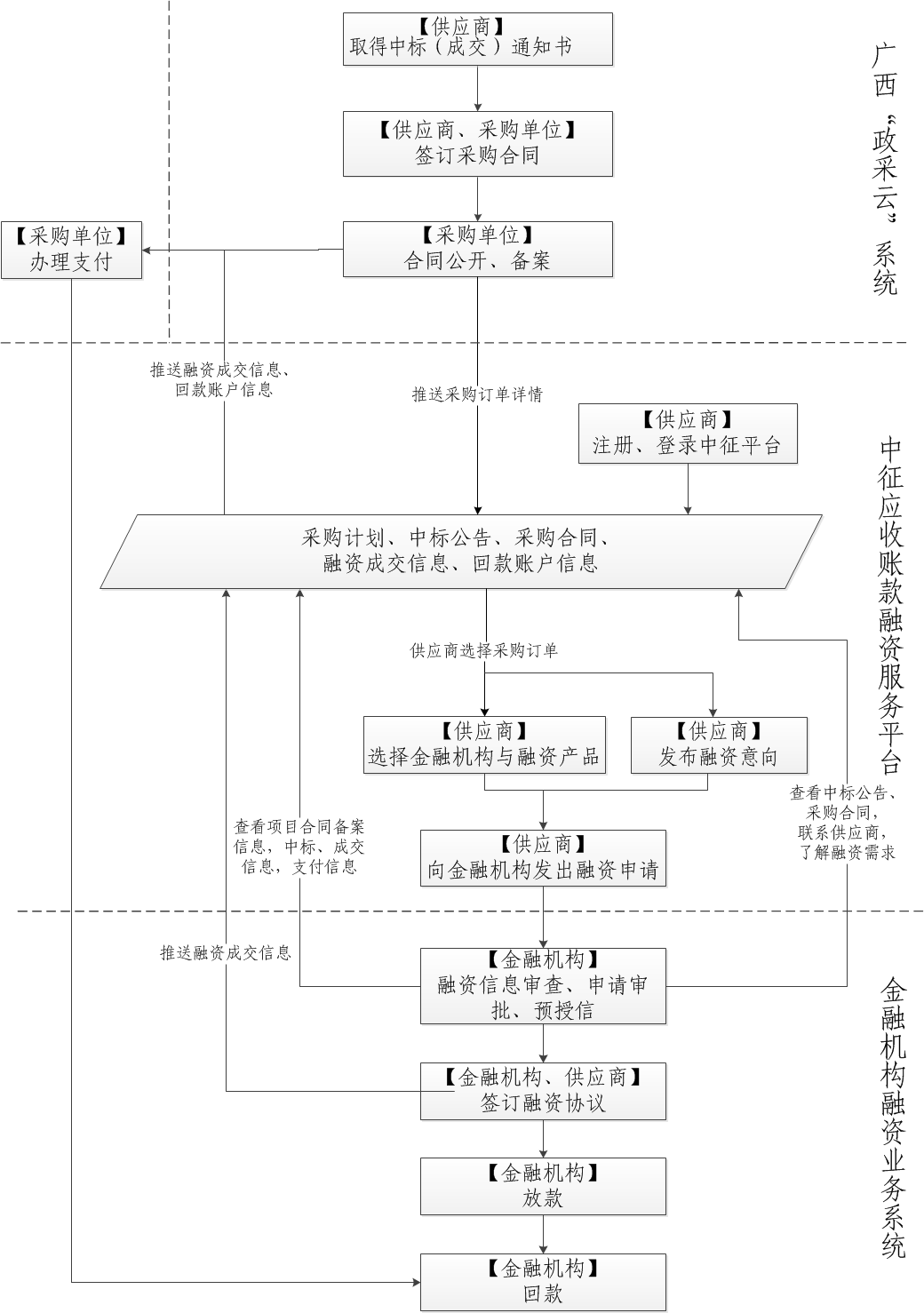 附件4崇左市金融机构线上“政采贷”业务办理联络表项目概况：江州区新城区东片区、西片区、旧城区道路环卫作业承包服务 的潜在投标人应在政采云(https://www.zcygov.cn/)获取招标文件，并于2024年1月26日09点30分（北京时间）前递交投标文件。标段划分项目名称数量简要规格描述和项目基本概况介绍 3个标段1标段：江州区新城区东片区环卫作业承包服务 2标段：江州区新城区西片区环卫作业承包服务 3标段：江州区旧城区道路环卫作业承包服务  1项项目范围和工作内容：城区环卫作业服务，主要包括江州区新城区东片区、西片区、旧城区道路环卫作业服务，范围和工作内容详见采购文件；2、服务期限：三年。序号条款号条款名称内容、要求11项目名称及项目编号项目名称：江州区新城区东片区、西片区、旧城区道路环卫作业承包服务 项目编号：CZZC2023-G3-200059-GXXP说明：一家投标单位只允许中标一个标段，中标后不再进入其它标段的评选，评审顺序按1标段—2标段—3标段进行。25投标人资格1.满足《中华人民共和国政府采购法》第二十二条规定；2.落实政府采购政策需满足的资格要求：本项目专门面向中小企业采购；3.本项目的特定资格要求：无4.对在“信用中国”网站(www.creditchina.gov.cn)、中国政府采购网(www.ccgp.gov.cn)等渠道列入失信被执行人、重大税收违法案件当事人名单、政府采购严重违法失信行为记录名单及其他不符合《中华人民共和国政府采购法》第二十二条规定条件的供应商，不得参与政府采购活动。5.单位负责人为同一人或者存在直接控股、管理关系的不同供应商，不得参加同一合同项下的政府采购活动。除单一来源采购项目外，为采购项目提供整体设计、规范编制或者项目管理、监理、检测等服务的供应商，不得再参加该采购项目的其他采购活动。36投标费用不论投标结果如何，投标人均应自行承担所有与投标有关的全部费用。415投标报价15.1三年预算金额：￥12793.329万元（分三个标段）其中，1标段：江州区新城区东片区环卫作业承包服务￥5921.235万元。2标段：江州区新城区西片区环卫作业承包服务￥3637.521万元 3标段：江州区旧城区道路环卫作业承包服务  ￥3234.573万元投标人投标报价（含单价报价）超过分标采购预算金额（含单价预算金额）的，相应分标投标作无效处理。15.2 投标人必须就“服务采购需求”采购内容作完整唯一报价，否则，其投标将被拒绝；投标文件只允许有一个报价，有选择的或有条件的报价将不予接受。516.1投标有效期投标截止时间之日起90天。617.8投标文件说明投标文件份数：投标人应准备电子加密投标文件、以介质存储的数据电文形式的电子备份投标文件份数：                                                                   电子加密投标文件按政采云平台要求及本招标文件要求制作、加密，并在投标截止时间前成功上传提交至“政采云平台”。“电子加密投标文件”成功上传提交后， 投标人可自行打印投标文件接收回执。 以介质存储的数据电文形式的电子备份投标文件，按政采云平台 《政府采购项目电子交易管理操作指南-供应商》 中上传的电子投标文件格式，以 U 盘的形式提供。 数量为1份（电子备份投标文件由投标供应商自行决定是否提交，不提交也不做否决投标处理）。3.投标文件启用顺序和效力。投标文件的启用，按先后顺位分别为电子加密投标文件、以介质存储的数据电文形式的电子备份投标文件。顺位在先的投标文件已按时解密的，下一顺位投标文件自动失效。在下一顺位的投标文件启用时，前一顺位的投标文件自动失效。未在投标截止时间前传输提交电子加密投标文件的，投标无效。719投标文件递交投标截止时间：2024年1月26日9 时 30 分止，通过政采云平台实行在线解密开启。820.1开标时间及地点开标时间：同投标截止时间；开标地点：广西壮族自治区政府采购网（http://www.ccgp-guangxi.gov.cn/）政采云平台。本项目不要求投标供应商到达开标现场，但供应商应派法定代表人或委托代理人准时在线出席电子开评标会议，随时关注开评标进度，如在开评标过程中有电子询标，应在规定的时间内对电子询标函进行澄清回复。923评标委员会组成评标委员会共计7人，其中，采购人代表2人，在政采云专家库随机抽取5人。1024评标办法综合评分法，具体评标内容及标准详见第四章。1131信用查询根据《关于做好政府采购有关信用主体标识码登记及在政府采购活动中查询使用信用记录有关问题的通知》桂财采〔2016〕37号的通知，由采购代理机构对第一中标候选人进行信用查询：⑴查询渠道：“信用中国”网站(www.creditchina.gov.cn)、中国政府采购网(www.ccgp.gov.cn)等；⑵查询截止时点：中标通知书发出前；⑶信用信息查询记录和证据留存方式：在查询网站中直接打印查询记录，打印材料作为采购活动资料保存。⑷信用信息使用规则：对在“信用中国”网站、中国政府采购网等渠道列入失信被执行人、重大税收违法案件当事人名单、政府采购严重违法失信行为记录名单及其他不符合《中华人民共和国政府采购法》第二十二条规定条件的供应商，取消其中标候选人资格。1232中标公告及中标通知书33.1采购代理机构于评标结束后两个工作日内将评标报告送交采购人，采购人应当自收到评标报告五个工作日内在评标报告推荐的中标候选人中按顺序确定中标人，采购代理机构在中标人确定之日起两个工作日内在指定媒体上公告中标结果，中标公告期限为1个工作日。33.2中标公告同时采购代理机构向中标人发出中标通知书，中标人应自接到通知之日起七个工作日内，办理中标通知书领取手续。1333.1履约保证金履约保证金金额：本项目履约保证金为中标总额的3%。履约保证金提交方式：银行转账、支票、汇票、本票或者金融、担保机构出具的保函等非现金方式。履约保证金退付方式、时间及条件：合同期满后发包人收到中标人退付申请后10日内退还给中标人（不计利息）。1434.1签订合同时间中标通知书发出之日起十五日内。中标人领取中标通知书后，应按规定与采购人签订合同。1534.3合同备案存档政府采购合同双方自签订之日起2个工作日内中标人或者业主将合同原件扫描一份交采购代理机构。采购代理机构将政府采购合同在省级以上人民政府财政部门指定媒体上公告。1635招标代理服务费按国家发展计划委员会《招标代理服务费管理暂行办法》（计价格[2002]1980号）服务类收费标准向中标人收取。中标人领取中标通知书前，中标人一次性向采购代理机构付清服务费。采购代理服务费收款账户名称：开户名称：广西鑫磐工程项目管理有限责任公司	开户银行：中国建设银行股份有限公司南宁淡村路支行帐    号：450016049520505017552238现场踏勘为了便于投标文件编制，各投标人可对本项目各服务区域自行现场踏勘，自行踏勘所产生的全部费用及风险均由各投标人自行承担。现场踏勘地点详见第三章服务采购需求中“划分范围、保洁工作范围及内容”。投标人按以下方式自行联系采购人。采购人信息名称：崇左市江州区市容环境卫生管理站联系人：罗工   联系电话： 0771-78299612339解释权本招标文件是根据《中华人民共和国政府采购法》、《中华人民共和国政府采购法实施条例》及财政部令第87号《政府采购货物和服务招标投标管理办法》等相关规定编制，本招标文件的解释权属于采购代理机构。2440监督管理部门崇左市江州区财政局， 联系电话：0771-782125125预留采购份额本项目专门面向中小企业采购26项目所属行业其他未列明行业费用（万元）         服务类型中标金额（万元）货物招标服务招标工程招标100以下1.5%1.5%1.0%100-5001.1%0.8%0.7%500-10000.8%0.45%0.55%1000-50000.5%0.25%0.35%5000-100000.25%0.1%0.2%10000-1000000.05%0.05%0.05%1000000以上0.01%0.01%0.01%保洁等级果皮、纸屑等杂物（件）烟 蒂（个）污水（平方米）尘土量（克/平方米）路面本色呈现率 （%）一级≤4≤2无≤20≥85二级≤6≤4无≤35≥80三级≤8≤50.5≤55≥75项目项目质量要求质量要求考核标准考核标准清扫保洁垃圾收集处理清扫保洁垃圾收集处理1.对城区机动车道、非机动车道、人行道、支路入口等每天实行普扫和保洁相结合作业模式。清扫保洁时间：普扫5：00至7：00，早上7点钟前要完成普扫工作；保洁时间7:00至22:00；2.要做到保洁范围内干净整洁，无垃圾乱倒、无废弃物、无果皮纸屑、痰迹烟蒂、无塑料袋、无积泥、无积水及灰带、无杂草、无泥沙和碎石及砖块等垃圾，路面见本色；3.所有硬化宽度2米以上的水泥路面要求每天拿扫把清扫保洁一次；石板路面和2米以下宽度的水泥路面及人力三轮车无法通行的巷子要求每天用钳子等工具拾捡各种垃圾一次，每周用扫把清扫一次。泥路要求无垃圾遗留；4.清扫保洁后的垃圾、尘土、泥沙、碎石等要倒入保洁车内，并盖好车盖；5.果皮箱、垃圾桶和临街门店垃圾收运工作与保洁工作必须同时进行；6.小街小巷两边所有的居民户生活垃圾每天上午收集清运一次，不能少收漏收；7.确保清扫保洁垃圾及时清运，做到日产日清；8.对道路两侧的树池、墙根等地方的建筑余泥、砖头、瓦块、树枝、旧家具等杂物要及时清理，保证树池、墙根等干净整齐；9.作业范围内无卫生死角；10.除“四害”要达到国家卫生城市标准；11.每天将清扫保洁收集到的垃圾转运到垃圾中转站压缩处理。1.对城区机动车道、非机动车道、人行道、支路入口等每天实行普扫和保洁相结合作业模式。清扫保洁时间：普扫5：00至7：00，早上7点钟前要完成普扫工作；保洁时间7:00至22:00；2.要做到保洁范围内干净整洁，无垃圾乱倒、无废弃物、无果皮纸屑、痰迹烟蒂、无塑料袋、无积泥、无积水及灰带、无杂草、无泥沙和碎石及砖块等垃圾，路面见本色；3.所有硬化宽度2米以上的水泥路面要求每天拿扫把清扫保洁一次；石板路面和2米以下宽度的水泥路面及人力三轮车无法通行的巷子要求每天用钳子等工具拾捡各种垃圾一次，每周用扫把清扫一次。泥路要求无垃圾遗留；4.清扫保洁后的垃圾、尘土、泥沙、碎石等要倒入保洁车内，并盖好车盖；5.果皮箱、垃圾桶和临街门店垃圾收运工作与保洁工作必须同时进行；6.小街小巷两边所有的居民户生活垃圾每天上午收集清运一次，不能少收漏收；7.确保清扫保洁垃圾及时清运，做到日产日清；8.对道路两侧的树池、墙根等地方的建筑余泥、砖头、瓦块、树枝、旧家具等杂物要及时清理，保证树池、墙根等干净整齐；9.作业范围内无卫生死角；10.除“四害”要达到国家卫生城市标准；11.每天将清扫保洁收集到的垃圾转运到垃圾中转站压缩处理。1.无清扫保洁工作计划，扣1分； 2.在规定时间内未完成普扫的，每500m2扣2分；3.普扫质量差，有明显不洁或漏扫，每条路段扣3分；4.点状垃圾（烟蒂、果皮、纸屑等），1000平方米范围内不能超出10件，每超出1件扣1分。塑料袋、饮料瓶、砖瓦石块等，超过30分钟不清理，扣2分；5.袋装垃圾，超过30分钟不清理，每袋扣0.5分；6.面状垃圾（5个及以上点状垃圾组成），超过30分钟不清理，每平方米扣1分；7.零散暴露垃圾（指裸露在室外的垃圾，一般形成时间较短），每平方米扣0.5分； 8.成堆暴露垃圾，每立方米扣1分，一处最多扣3分；
9.路面污水横流，超过30分钟不清理，每处扣1分；10.沙井、沟眼有陈旧污迹或垃圾堵塞，每处扣2分。道边石牙有明显青苔、杂草、污泥，每处扣2分；11.树枝、旧家具等杂物，超过30分钟不清理，每处扣2分；12.废弃的砖头、瓦块、碎石，超过30分钟不清理，每处扣1分。道路泥沙、建筑余泥超过30分钟不清理，每平方米扣1分，一处最多扣3分；13.每处杂草扣1分；14.蚊蝇孳生地、鼠洞鼠迹每处扣1分；15.卫生死角发现一处扣3分；16.每漏收一户居民户或一个门店的垃圾，扣1分；17.除“四害”不达到国家卫生城市标准，每处扣3分；18.未能做到垃圾集中处理，乱倒垃圾的，发现一次扣3分。1.无清扫保洁工作计划，扣1分； 2.在规定时间内未完成普扫的，每500m2扣2分；3.普扫质量差，有明显不洁或漏扫，每条路段扣3分；4.点状垃圾（烟蒂、果皮、纸屑等），1000平方米范围内不能超出10件，每超出1件扣1分。塑料袋、饮料瓶、砖瓦石块等，超过30分钟不清理，扣2分；5.袋装垃圾，超过30分钟不清理，每袋扣0.5分；6.面状垃圾（5个及以上点状垃圾组成），超过30分钟不清理，每平方米扣1分；7.零散暴露垃圾（指裸露在室外的垃圾，一般形成时间较短），每平方米扣0.5分； 8.成堆暴露垃圾，每立方米扣1分，一处最多扣3分；
9.路面污水横流，超过30分钟不清理，每处扣1分；10.沙井、沟眼有陈旧污迹或垃圾堵塞，每处扣2分。道边石牙有明显青苔、杂草、污泥，每处扣2分；11.树枝、旧家具等杂物，超过30分钟不清理，每处扣2分；12.废弃的砖头、瓦块、碎石，超过30分钟不清理，每处扣1分。道路泥沙、建筑余泥超过30分钟不清理，每平方米扣1分，一处最多扣3分；13.每处杂草扣1分；14.蚊蝇孳生地、鼠洞鼠迹每处扣1分；15.卫生死角发现一处扣3分；16.每漏收一户居民户或一个门店的垃圾，扣1分；17.除“四害”不达到国家卫生城市标准，每处扣3分；18.未能做到垃圾集中处理，乱倒垃圾的，发现一次扣3分。项目项目质量要求质量要求考核标准考核标准道路洒水(冲洗)作业道路洒水(冲洗)作业1.每天对城区道路统一时间全面进行洒水作业三次，时间分别为：第一次道路洒水要在7：00之前完成，第二次洒水时间为9：00至12：00，第三次洒水时间为14：30至18：00；2.每月要对城区所有主干道及人行道开展至少一次冲洗工作；3.车辆作业限速10—20公里/小时，并播放提示音乐、开启警示灯、GPS等，做好实时监控和备检相关工作；洒水车辆标志清晰、齐全；4.道路洒水、冲洗要文明作业，主动避让行人，经过行人密集地段，洒水车辆要减速慢行、降低水压；道路冲洗作业要避免冲洒到行人；5.道路洒水、冲洗完成后，路面、路沿石（含花坛、安全岛及候车亭的路侧石）、道路交叉口无积尘泥沙，无积存垃圾及杂物，路面现本底色，排水口通畅无积水；6.严重污染路面要反复冲洗至干净为止。做到洒水后路面无灰带、无杂物、无漏洒；7.对城区易受污染道路、易发生扬尘污染道路每天开展洒水作业、喷雾降尘作业不少于6次。1.每天对城区道路统一时间全面进行洒水作业三次，时间分别为：第一次道路洒水要在7：00之前完成，第二次洒水时间为9：00至12：00，第三次洒水时间为14：30至18：00；2.每月要对城区所有主干道及人行道开展至少一次冲洗工作；3.车辆作业限速10—20公里/小时，并播放提示音乐、开启警示灯、GPS等，做好实时监控和备检相关工作；洒水车辆标志清晰、齐全；4.道路洒水、冲洗要文明作业，主动避让行人，经过行人密集地段，洒水车辆要减速慢行、降低水压；道路冲洗作业要避免冲洒到行人；5.道路洒水、冲洗完成后，路面、路沿石（含花坛、安全岛及候车亭的路侧石）、道路交叉口无积尘泥沙，无积存垃圾及杂物，路面现本底色，排水口通畅无积水；6.严重污染路面要反复冲洗至干净为止。做到洒水后路面无灰带、无杂物、无漏洒；7.对城区易受污染道路、易发生扬尘污染道路每天开展洒水作业、喷雾降尘作业不少于6次。1.无城区道路洒水工作计划，扣1分；2.不按要求在规定的时间完成洒水工作的，每次扣2分；3.不按要求开展洒水工作，每少一条路段不洒水扣1分；4.不按要求开展主干道及人行道冲洗工作，每少一条路段不冲洗扣1分；5.洒水作业时，不播放提示音乐、不开启警示灯、GPS，超速，安全反光标志不清晰每次每项扣1分；6.未做到文明作业，被市民投诉的，每起扣2分；7.对城区易受污染道路、易发生扬尘污染道路每天开展洒水作业、喷雾降尘作业少于6次，每条道路扣2分。1.无城区道路洒水工作计划，扣1分；2.不按要求在规定的时间完成洒水工作的，每次扣2分；3.不按要求开展洒水工作，每少一条路段不洒水扣1分；4.不按要求开展主干道及人行道冲洗工作，每少一条路段不冲洗扣1分；5.洒水作业时，不播放提示音乐、不开启警示灯、GPS，超速，安全反光标志不清晰每次每项扣1分；6.未做到文明作业，被市民投诉的，每起扣2分；7.对城区易受污染道路、易发生扬尘污染道路每天开展洒水作业、喷雾降尘作业少于6次，每条道路扣2分。          公厕保洁维护管理              公厕保洁维护管理    1.公厕实行专人管理，每天24小时全天候免费开放。每天至少进行四次大清洗，作业时间6:00－7:00；12:00－13:00；17:00－18:00，21：00-22:00，厕内设施齐全、完整，无损坏，做到“三通”（通水、通电、排污管道畅通）。制度上墙、工具放置整齐，无乱张贴（涂画）、无乱拉挂、无乱塔建。厕内外指示牌、标志牌规范。定期开展消毒、除“四害”、除臭，并负责周边范围内的环境卫生工作；2.公厕的日常保洁管理要达到“六无、四净”标准，厕内及周围环境卫生做到“六无”（即：无痰涕纸屑、无屎尿溢塞、无积尘蛛网、无污泥积水、无蝇蛆、无明显臭味）、“四净”（即：地面、蹲位、挡墙净；粪槽、尿槽、池斗净；门窗设备净；周围环境净）；3.除“四害”要达到国家卫生城市标准；4.每座公厕每年要视情况清理一至两次化粪池。1.公厕实行专人管理，每天24小时全天候免费开放。每天至少进行四次大清洗，作业时间6:00－7:00；12:00－13:00；17:00－18:00，21：00-22:00，厕内设施齐全、完整，无损坏，做到“三通”（通水、通电、排污管道畅通）。制度上墙、工具放置整齐，无乱张贴（涂画）、无乱拉挂、无乱塔建。厕内外指示牌、标志牌规范。定期开展消毒、除“四害”、除臭，并负责周边范围内的环境卫生工作；2.公厕的日常保洁管理要达到“六无、四净”标准，厕内及周围环境卫生做到“六无”（即：无痰涕纸屑、无屎尿溢塞、无积尘蛛网、无污泥积水、无蝇蛆、无明显臭味）、“四净”（即：地面、蹲位、挡墙净；粪槽、尿槽、池斗净；门窗设备净；周围环境净）；3.除“四害”要达到国家卫生城市标准；4.每座公厕每年要视情况清理一至两次化粪池。1.无规章制度上墙的，扣1分；2.不按时开放，每次扣1分；3.在规定作业时间内无人上岗或缺岗，每人次扣0.5分；4.保洁和管理人员衣着不整、服务态度差、未佩证上岗，每项扣2分； 5.公厕周围擅自摆摊设点，或将管理房改作其他经营性用途，扣3分；6.自来水、照明用电、排污管道不通，每项扣2分； 7.地面、墙壁、门窗、蹲位、尿槽、池斗、自动冲水器、洗手盆、水龙头、水池损坏或不完善，每处（项）扣2分；8.设施或设备出现故障或损坏，未及时进行维修或更换，每处扣2分；9.指示牌、标志牌缺失或不规范，每处扣2分； 10.除“四害”不达到国家卫生城市标准，扣2分；11.公厕内有明显臭味，扣2分； 12.地面有痰涕、纸屑、烟蒂、污泥、积水等，周边污水横流、保洁不到位，卫生差，每处扣1分； 13.蹲位、池斗有屎尿陈迹，每处扣1分，蹲位、挡墙不干净，每处扣1分； 14.未点檀香、未开排气扇、未开灭蝇灯，每项扣2分；15.公厕内有乱涂画、乱张贴、乱挂晒、积尘、蛛网，每处扣2分； 16.公厕内堆放杂物，扣1分； 17.消杀不到位有蚊蝇，扣1分； 18.未按要求开展化粪池清理工作，扣5分，化粪池淤塞或满溢，扣2分；19.乱收费，每次扣5分。1.无规章制度上墙的，扣1分；2.不按时开放，每次扣1分；3.在规定作业时间内无人上岗或缺岗，每人次扣0.5分；4.保洁和管理人员衣着不整、服务态度差、未佩证上岗，每项扣2分； 5.公厕周围擅自摆摊设点，或将管理房改作其他经营性用途，扣3分；6.自来水、照明用电、排污管道不通，每项扣2分； 7.地面、墙壁、门窗、蹲位、尿槽、池斗、自动冲水器、洗手盆、水龙头、水池损坏或不完善，每处（项）扣2分；8.设施或设备出现故障或损坏，未及时进行维修或更换，每处扣2分；9.指示牌、标志牌缺失或不规范，每处扣2分； 10.除“四害”不达到国家卫生城市标准，扣2分；11.公厕内有明显臭味，扣2分； 12.地面有痰涕、纸屑、烟蒂、污泥、积水等，周边污水横流、保洁不到位，卫生差，每处扣1分； 13.蹲位、池斗有屎尿陈迹，每处扣1分，蹲位、挡墙不干净，每处扣1分； 14.未点檀香、未开排气扇、未开灭蝇灯，每项扣2分；15.公厕内有乱涂画、乱张贴、乱挂晒、积尘、蛛网，每处扣2分； 16.公厕内堆放杂物，扣1分； 17.消杀不到位有蚊蝇，扣1分； 18.未按要求开展化粪池清理工作，扣5分，化粪池淤塞或满溢，扣2分；19.乱收费，每次扣5分。机械清扫作业机械清扫作业1.机械清扫作业时间：每次洒水工作完成后，立即开展机械清扫作业； 2.机械清扫作业要按规定车速作业，机械清扫5-8公里/小时，机械保洁8-15公里/小时。原则上按计划线路作业，要求按道路单边进行作业，作业过程中必须打开安全警示灯；3.确保道路和绿化带底下无积尘，无泥沙土堆、无碎石、无漏扫、无积水、无青苔，道牙净、雨水口净、路边石净，路面和交通标志线见本底色；4.机械清扫率要达到60%以上。1.机械清扫作业时间：每次洒水工作完成后，立即开展机械清扫作业； 2.机械清扫作业要按规定车速作业，机械清扫5-8公里/小时，机械保洁8-15公里/小时。原则上按计划线路作业，要求按道路单边进行作业，作业过程中必须打开安全警示灯；3.确保道路和绿化带底下无积尘，无泥沙土堆、无碎石、无漏扫、无积水、无青苔，道牙净、雨水口净、路边石净，路面和交通标志线见本底色；4.机械清扫率要达到60%以上。1.无机械清扫工作计划，扣1分；2.不按要求在规定的时间开展道路机械清扫作业的，每次扣2分；3.不按规定路线开展机械清扫作业的，每次每少一条道路不进行机扫作业扣1分；4.机械清扫作业时，不打开安全警示灯、超速、安全反光标志不清晰每次扣1分；5.机械清扫不干净的，每次每条道路扣2分；6.机械清扫率不达到60%以上，扣1分。1.无机械清扫工作计划，扣1分；2.不按要求在规定的时间开展道路机械清扫作业的，每次扣2分；3.不按规定路线开展机械清扫作业的，每次每少一条道路不进行机扫作业扣1分；4.机械清扫作业时，不打开安全警示灯、超速、安全反光标志不清晰每次扣1分；5.机械清扫不干净的，每次每条道路扣2分；6.机械清扫率不达到60%以上，扣1分。项目项目质量要求质量要求考核标准考核标准人员规范作业人员规范作业1.遵纪守法、文明作业，不能与民众发生争吵、谩骂、斗殴；2.作业工具有序放置，保持整洁；3.每条道路必须有保洁员定员定岗进行长效普扫保洁，人均清扫面积不得超过6000平方米/人，人均保洁面积不得超过10000平方米/人；4.作业人员佩证上岗，作业期内穿反光安全服;在作业时间内，不集聚闲聊，工期休息不超过10分钟。作业期间不做与作业无关的事；5.清扫作业中不得漏扫、甩扫；6.不得将垃圾、尘土、泥沙、碎石等扫入道路排水口或倒入花坛、绿化带、果皮箱、垃圾集装箱内；7.停放作业车辆要遵守交通法规；垃圾运输实行密闭，不得超高运输和吊挂杂物；8.在指定地点倾倒垃圾，严禁在城区焚烧垃圾、树叶和其它杂物；9.交接班不得出现空档，责任区交界处清扫保洁各过界5米；10.每班收工后必须清洗作业车辆；11.在特殊时期要配合相关规定开展工作；12.严禁作业人员擅自向责任区内单位收取各种费用。1.遵纪守法、文明作业，不能与民众发生争吵、谩骂、斗殴；2.作业工具有序放置，保持整洁；3.每条道路必须有保洁员定员定岗进行长效普扫保洁，人均清扫面积不得超过6000平方米/人，人均保洁面积不得超过10000平方米/人；4.作业人员佩证上岗，作业期内穿反光安全服;在作业时间内，不集聚闲聊，工期休息不超过10分钟。作业期间不做与作业无关的事；5.清扫作业中不得漏扫、甩扫；6.不得将垃圾、尘土、泥沙、碎石等扫入道路排水口或倒入花坛、绿化带、果皮箱、垃圾集装箱内；7.停放作业车辆要遵守交通法规；垃圾运输实行密闭，不得超高运输和吊挂杂物；8.在指定地点倾倒垃圾，严禁在城区焚烧垃圾、树叶和其它杂物；9.交接班不得出现空档，责任区交界处清扫保洁各过界5米；10.每班收工后必须清洗作业车辆；11.在特殊时期要配合相关规定开展工作；12.严禁作业人员擅自向责任区内单位收取各种费用。1.与民众发生争吵、谩骂、斗殴的，每起扣3分；2.作业工具摆放不整齐，每处扣1分；3.未定员定岗进行长效普扫保洁，每条道路扣3分；人均清扫面积超过6000平方米/人，每条道路扣3分；人均保洁面积超过10000平方米/人，每条道路扣5分；4.在规定作业时间内无人上岗或缺岗，每人次扣0.5分；5.不佩戴上岗证、不穿反光安全服的，每人次扣1分；6.集聚闲聊或坐岗超过10分钟、做其他无关事情的，发现一次扣2分；7.清扫中发现漏扫、甩扫的，发现一次扣1分；8.将垃圾、尘土、泥沙、碎石等扫入道路排水口或倒入花坛、绿化带、果皮箱、垃圾集装箱内，发现一次扣5分；9.不按交通法规停放作业车辆，作业车辆未实行密闭运输、超高运输、吊挂杂物，每项扣1分；10.垃圾未在指定地点倾倒，或焚烧垃圾、树叶和其它杂物的，发现一项扣3分；11.交接班出现空档或交界处清扫未各过界5米的发现一次扣1分；12.未按要求清洗作业车辆，每车扣1分；13.在特殊时期拒绝配合相关规定，每起扣5分；14.发现作业人员擅自收费的一次扣5分；15.应急作业时，未在规定时间内及时清理干净的，每延迟半小时扣3分。1.与民众发生争吵、谩骂、斗殴的，每起扣3分；2.作业工具摆放不整齐，每处扣1分；3.未定员定岗进行长效普扫保洁，每条道路扣3分；人均清扫面积超过6000平方米/人，每条道路扣3分；人均保洁面积超过10000平方米/人，每条道路扣5分；4.在规定作业时间内无人上岗或缺岗，每人次扣0.5分；5.不佩戴上岗证、不穿反光安全服的，每人次扣1分；6.集聚闲聊或坐岗超过10分钟、做其他无关事情的，发现一次扣2分；7.清扫中发现漏扫、甩扫的，发现一次扣1分；8.将垃圾、尘土、泥沙、碎石等扫入道路排水口或倒入花坛、绿化带、果皮箱、垃圾集装箱内，发现一次扣5分；9.不按交通法规停放作业车辆，作业车辆未实行密闭运输、超高运输、吊挂杂物，每项扣1分；10.垃圾未在指定地点倾倒，或焚烧垃圾、树叶和其它杂物的，发现一项扣3分；11.交接班出现空档或交界处清扫未各过界5米的发现一次扣1分；12.未按要求清洗作业车辆，每车扣1分；13.在特殊时期拒绝配合相关规定，每起扣5分；14.发现作业人员擅自收费的一次扣5分；15.应急作业时，未在规定时间内及时清理干净的，每延迟半小时扣3分。项目项目质量要求质量要求考核标准考核标准车辆使用及管理车辆使用及管理1.各种环卫作业车辆（含扫地车、清洗车、洒水车、清运车、人力三轮车、电动保洁车等）标志清晰、车容整洁美观，车体外无污物、无吊挂垃圾、杂物和污垢，车况良好，车体无损、无锈蚀、无污物、无灰垢；2.作业车辆必须配备反光标识并且不得遮挡；3.严禁在主、次干道或人行道冲洗作业车辆；4.要做好车辆的维护、保养、维修工作，避免车辆运行存在安全隐患；5.及时为机动车辆办理年审、交保险；6.机动车辆要使用甲方指定的加油站提供的燃油。1.各种环卫作业车辆（含扫地车、清洗车、洒水车、清运车、人力三轮车、电动保洁车等）标志清晰、车容整洁美观，车体外无污物、无吊挂垃圾、杂物和污垢，车况良好，车体无损、无锈蚀、无污物、无灰垢；2.作业车辆必须配备反光标识并且不得遮挡；3.严禁在主、次干道或人行道冲洗作业车辆；4.要做好车辆的维护、保养、维修工作，避免车辆运行存在安全隐患；5.及时为机动车辆办理年审、交保险；6.机动车辆要使用甲方指定的加油站提供的燃油。1.无机械化车辆维护管理制度，扣1分；2.车辆冲洗不到位，存在杂物、污渍、油渍、污水，或异味大的，发现一项每车扣1分；3.作业车辆无反光标识或反光标识被遮挡发现一次扣2分；4.在主、次干道或人行道冲洗作业车辆，每起扣5分；5.车辆标识不规范、不挂牌作业，不按交通规则和作业路线行驶，每车次扣1分；6.车辆出现故障或安全隐患未及时进行维修或排除隐患，每发现一处扣3分；7.车辆每行驶6000公里进行一次保养，并将车辆保养记录报备环卫站，未按规定进行车辆保养的，每车扣2分；8.违规操作，如车辆驾驶不当，导致损坏车辆的，发现一次扣5分；9.未及时为机动车辆办理年审、交保险，每车每项扣3分；10.出现安全事故的，在当月考核汇总分中扣分：负主要责任扣6分/起，负次要责任扣3分/起，无责任的不扣分；11.机动车辆不使用甲方指定的加油站提供的燃油，发现一起扣8分。1.无机械化车辆维护管理制度，扣1分；2.车辆冲洗不到位，存在杂物、污渍、油渍、污水，或异味大的，发现一项每车扣1分；3.作业车辆无反光标识或反光标识被遮挡发现一次扣2分；4.在主、次干道或人行道冲洗作业车辆，每起扣5分；5.车辆标识不规范、不挂牌作业，不按交通规则和作业路线行驶，每车次扣1分；6.车辆出现故障或安全隐患未及时进行维修或排除隐患，每发现一处扣3分；7.车辆每行驶6000公里进行一次保养，并将车辆保养记录报备环卫站，未按规定进行车辆保养的，每车扣2分；8.违规操作，如车辆驾驶不当，导致损坏车辆的，发现一次扣5分；9.未及时为机动车辆办理年审、交保险，每车每项扣3分；10.出现安全事故的，在当月考核汇总分中扣分：负主要责任扣6分/起，负次要责任扣3分/起，无责任的不扣分；11.机动车辆不使用甲方指定的加油站提供的燃油，发现一起扣8分。交通护栏的清洗保洁交通护栏的清洗保洁1.交通护栏清洗作业采用车辆设备或人工清洗。保证安全、文明作业，使用行业标志及道路作业警示标志，工作人员穿着反光标志服和环卫服装上岗，保证行人、行车的安全及遵守各项交通规则。每月至少全面清洗1次以上；2.护栏清洗保洁要干净，表面无污迹，见本底色；3.要合理安排清洗时间，避免在人员、车辆流动高峰期开展清洗工作。1.交通护栏清洗作业采用车辆设备或人工清洗。保证安全、文明作业，使用行业标志及道路作业警示标志，工作人员穿着反光标志服和环卫服装上岗，保证行人、行车的安全及遵守各项交通规则。每月至少全面清洗1次以上；2.护栏清洗保洁要干净，表面无污迹，见本底色；3.要合理安排清洗时间，避免在人员、车辆流动高峰期开展清洗工作。1.无交通护栏清洗保洁工作计划，扣1分；
2.不按清洗保洁工作计划开展工作，扣2分；
3.交通护栏有明显积尘、污迹的，每路段扣1分；
4.清洗工作不彻底，每路段扣0.5分。1.无交通护栏清洗保洁工作计划，扣1分；
2.不按清洗保洁工作计划开展工作，扣2分；
3.交通护栏有明显积尘、污迹的，每路段扣1分；
4.清洗工作不彻底，每路段扣0.5分。项目项目质量要求质量要求考核标准考核标准环卫设 施环卫设 施1.果皮箱要做到随满随清，随脏随洗，清理垃圾后要把门关好，不能有垃圾满溢，周边不能有污水和散落垃圾。日常清洗保洁每天至少1次，每周对果皮箱全面大清洗1-2次，清洗范围包括箱体内外、内胆（桶）及地面的污渍和乱涂乱写乱张贴等，达到内外干净整洁，外表无积泥积污、现本色，投递口整洁，周边地面无陈旧油污、无异味的标准；2.每周开展一次灯柱、公交站牌、休闲坐椅等市政设施的擦洗工作，做到市政设施外表无积泥积污、无乱涂乱写乱张贴等。1.果皮箱要做到随满随清，随脏随洗，清理垃圾后要把门关好，不能有垃圾满溢，周边不能有污水和散落垃圾。日常清洗保洁每天至少1次，每周对果皮箱全面大清洗1-2次，清洗范围包括箱体内外、内胆（桶）及地面的污渍和乱涂乱写乱张贴等，达到内外干净整洁，外表无积泥积污、现本色，投递口整洁，周边地面无陈旧油污、无异味的标准；2.每周开展一次灯柱、公交站牌、休闲坐椅等市政设施的擦洗工作，做到市政设施外表无积泥积污、无乱涂乱写乱张贴等。1.未及时清理果皮箱内的垃圾，造成垃圾满溢，每个扣1分；2.果皮箱未关门，每个扣1分；3.未按要求每天清洗果皮箱，每个扣1分；4.果皮箱周边有污水、油渍和散落垃圾，每处扣1分；5.果皮箱、灯柱、公交站牌、休闲坐椅等市政设施外表有污渍、油渍、乱涂乱写乱张贴等，每个扣1分；6.未按要求开展灯柱、公交站牌、休闲坐椅等市政设施的擦洗工作，每个扣2分。1.未及时清理果皮箱内的垃圾，造成垃圾满溢，每个扣1分；2.果皮箱未关门，每个扣1分；3.未按要求每天清洗果皮箱，每个扣1分；4.果皮箱周边有污水、油渍和散落垃圾，每处扣1分；5.果皮箱、灯柱、公交站牌、休闲坐椅等市政设施外表有污渍、油渍、乱涂乱写乱张贴等，每个扣1分；6.未按要求开展灯柱、公交站牌、休闲坐椅等市政设施的擦洗工作，每个扣2分。应急处理应急处理1.必须组建不少于15人的应急突击队伍；2.城区范围内突发性事件中的环卫工作，须30分钟内安排作业车辆和工人到现场，并按规定的时间完成清理工作任务；3.做好市、区各级部门布置的临时性、突发性事件、“创城创卫创优”的各项考核评比检查、调研线路保洁、“三重”活动（重大活动、重要节庆、重点时段）、不可抗力自然灾害（如台风、水灾、地震等）等市容环卫工作任务。1.必须组建不少于15人的应急突击队伍；2.城区范围内突发性事件中的环卫工作，须30分钟内安排作业车辆和工人到现场，并按规定的时间完成清理工作任务；3.做好市、区各级部门布置的临时性、突发性事件、“创城创卫创优”的各项考核评比检查、调研线路保洁、“三重”活动（重大活动、重要节庆、重点时段）、不可抗力自然灾害（如台风、水灾、地震等）等市容环卫工作任务。1.未组建应急突击队伍或应急突击队伍人数少于15人，每项扣3分；2.不按应急处理工作安排进行应急处理的，每次扣5分；3.应急人员、车辆等不服从政府统一指挥、统一调配的，每次扣5分；4.中标人不服从环境卫生应急工作安排，在规定的时间内未完成清理工作任务，每次扣5分。1.未组建应急突击队伍或应急突击队伍人数少于15人，每项扣3分；2.不按应急处理工作安排进行应急处理的，每次扣5分；3.应急人员、车辆等不服从政府统一指挥、统一调配的，每次扣5分；4.中标人不服从环境卫生应急工作安排，在规定的时间内未完成清理工作任务，每次扣5分。投诉处理投诉处理    市民投诉（热线、电话、邮件、上访等）、信息采集员和考评人员巡查发现需督办整改等问题。    市民投诉（热线、电话、邮件、上访等）、信息采集员和考评人员巡查发现需督办整改等问题。1.市民投诉或上级交办、督办经核实，半天内整改完毕不扣分，超过半天内整改完毕，每起扣2分；3天内整改完毕，每起扣5分；超过3天未整改或整改不彻底，每起扣8分；
2.考评工作人员巡查发现的问题，30分钟内完成整改的不扣分，超过30分钟不整改或整改不彻底的，每起扣1分；3.同一个问题被投诉，不能彻底解决，反复被投诉的，每投诉一次扣3分。1.市民投诉或上级交办、督办经核实，半天内整改完毕不扣分，超过半天内整改完毕，每起扣2分；3天内整改完毕，每起扣5分；超过3天未整改或整改不彻底，每起扣8分；
2.考评工作人员巡查发现的问题，30分钟内完成整改的不扣分，超过30分钟不整改或整改不彻底的，每起扣1分；3.同一个问题被投诉，不能彻底解决，反复被投诉的，每投诉一次扣3分。序号道路名称道路长度（m）道路面积（㎡）备注1友谊大道2515140868立交桥路口至龙峡山路路口2花山路169456814金龙大道至龙峡山路路口3山秀路153643049金龙大道至龙峡山路路口4兰怀山路234199714东盟大道至龙峡山路路口5环城东路2607121225东盟大道至龙峡山路路口6崇善大道北段57623060东盟大道至金龙大道7体育路（园区东三路二期）48613622佛子路至龙峡山路8园区东四路150842231东盟大道至金龙大道9东盟大道4696225408东盟大道，Ⅱ标正高到体育场，Ⅲ标体育场到工业园区10金龙大道4788143649友谊大道至11金湖路74813467山秀路至环城东路12佛子路4200138600友谊大道至13丽川路191140131友谊大道至环城东路14市财政局支路3502100友谊大道至市直A区15友谊大道2515150068龙峡山路至弄岗路16花山路2540100222龙峡山路至环城东路17山秀路2341114714龙峡山路至独山路18兰怀山路38410762龙峡山路至石景林路19环城东路3776208621龙峡山路至友谊大道20新城路50013500友谊大道至山秀路21石景林路2156167400友谊大道至环城东路22金鸡路100031000原城南八路，友谊大道至山秀路23骆越大道2060189909原独山路，友谊大道至花山路、环城东路至崇善大道24飞凤路45813768原城南九路，友谊大道至花山路25嘉苑小区南北区30235000小区内保洁（不洒水、机扫）26独山支路677.48400独山路至市工商局（不洒水、机扫）27市交警支路546.97000花山路至山秀路（不洒水、机扫）28逸安居支路546.97000龙峡山路东段至新城路东段（不洒水、机扫）29嘉园北区支路593.27000龙峡山路东段至新城路东段（不洒水、机扫）30嘉园南区支路593.27000新城路东段至友谊大道（不洒水、机扫）31市烟草支路116.7 1400友谊大道至嘉园北区支路（不洒水、机扫）32市发改委支路116.7 1400友谊大道至嘉园北区支路（不洒水、机扫）33农科所支路203.4 2400花山路至那达林场支路（不洒水、机扫）34那达林站支路593.2 7000石景林路东段至城南八路（不洒水、机扫）35国际城支路593.2 7000城南八路至独山路（不洒水、机扫）36龙峡山路2499153263友谊大道至崇善大道37崇左市农副产品交易中心东、南、北面规划道路工程627.1512543东路38崇左市农副产品交易中心东、南、北面规划道路工程298.85976南路39崇左市农副产品交易中心东、南、北面规划道路工程359.417188.20 北路合计合计56353.122373472.2保洁等级果皮、纸屑等杂物（件）烟 蒂（个）污水（平方米）尘土量（克/平方米）路面本色呈现率 （%）一级≤4≤2无≤20≥85二级≤6≤4无≤35≥80三级≤8≤50.5≤55≥75序号设备名称数量备注1设备名称数量28吨扫地王143吨自卸车15电动三轮车10合计12辆项目项目质量要求质量要求考核标准考核标准清扫保洁垃圾收集处理清扫保洁垃圾收集处理1.对城区机动车道、非机动车道、人行道、支路入口等每天实行普扫和保洁相结合作业模式。清扫保洁时间：普扫5：00至7：00，早上7点钟前要完成普扫工作；保洁时间7:00至22:00；2.要做到保洁范围内干净整洁，无垃圾乱倒、无废弃物、无果皮纸屑、痰迹烟蒂、无塑料袋、无积泥、无积水及灰带、无杂草、无泥沙和碎石及砖块等垃圾，路面见本色；3.所有硬化宽度2米以上的水泥路面要求每天拿扫把清扫保洁一次；石板路面和2米以下宽度的水泥路面及人力三轮车无法通行的巷子要求每天用钳子等工具拾捡各种垃圾一次，每周用扫把清扫一次。泥路要求无垃圾遗留；4.清扫保洁后的垃圾、尘土、泥沙、碎石等要倒入保洁车内，并盖好车盖；5.果皮箱、垃圾桶和临街门店垃圾收运工作与保洁工作必须同时进行；6.小街小巷两边所有的居民户生活垃圾每天上午收集清运一次，不能少收漏收；7.确保清扫保洁垃圾及时清运，做到日产日清；8.对道路两侧的树池、墙根等地方的建筑余泥、砖头、瓦块、树枝、旧家具等杂物要及时清理，保证树池、墙根等干净整齐；9.作业范围内无卫生死角；10.除“四害”要达到国家卫生城市标准；11.每天将清扫保洁收集到的垃圾转运到垃圾中转站压缩处理。1.对城区机动车道、非机动车道、人行道、支路入口等每天实行普扫和保洁相结合作业模式。清扫保洁时间：普扫5：00至7：00，早上7点钟前要完成普扫工作；保洁时间7:00至22:00；2.要做到保洁范围内干净整洁，无垃圾乱倒、无废弃物、无果皮纸屑、痰迹烟蒂、无塑料袋、无积泥、无积水及灰带、无杂草、无泥沙和碎石及砖块等垃圾，路面见本色；3.所有硬化宽度2米以上的水泥路面要求每天拿扫把清扫保洁一次；石板路面和2米以下宽度的水泥路面及人力三轮车无法通行的巷子要求每天用钳子等工具拾捡各种垃圾一次，每周用扫把清扫一次。泥路要求无垃圾遗留；4.清扫保洁后的垃圾、尘土、泥沙、碎石等要倒入保洁车内，并盖好车盖；5.果皮箱、垃圾桶和临街门店垃圾收运工作与保洁工作必须同时进行；6.小街小巷两边所有的居民户生活垃圾每天上午收集清运一次，不能少收漏收；7.确保清扫保洁垃圾及时清运，做到日产日清；8.对道路两侧的树池、墙根等地方的建筑余泥、砖头、瓦块、树枝、旧家具等杂物要及时清理，保证树池、墙根等干净整齐；9.作业范围内无卫生死角；10.除“四害”要达到国家卫生城市标准；11.每天将清扫保洁收集到的垃圾转运到垃圾中转站压缩处理。1.无清扫保洁工作计划，扣1分； 2.在规定时间内未完成普扫的，每500m2扣2分；3.普扫质量差，有明显不洁或漏扫，每条路段扣3分；4.点状垃圾（烟蒂、果皮、纸屑等），1000平方米范围内不能超出10件，每超出1件扣1分。塑料袋、饮料瓶、砖瓦石块等，超过30分钟不清理，扣2分；5.袋装垃圾，超过30分钟不清理，每袋扣0.5分；6.面状垃圾（5个及以上点状垃圾组成），超过30分钟不清理，每平方米扣1分；7.零散暴露垃圾（指裸露在室外的垃圾，一般形成时间较短），每平方米扣0.5分； 8.成堆暴露垃圾，每立方米扣1分，一处最多扣3分；
9.路面污水横流，超过30分钟不清理，每处扣1分；10.沙井、沟眼有陈旧污迹或垃圾堵塞，每处扣2分。道边石牙有明显青苔、杂草、污泥，每处扣2分；11.树枝、旧家具等杂物，超过30分钟不清理，每处扣2分；12.废弃的砖头、瓦块、碎石，超过30分钟不清理，每处扣1分。道路泥沙、建筑余泥超过30分钟不清理，每平方米扣1分，一处最多扣3分；13.每处杂草扣1分；14.蚊蝇孳生地、鼠洞鼠迹每处扣1分；15.卫生死角发现一处扣3分；16.每漏收一户居民户或一个门店的垃圾，扣1分；17.除“四害”不达到国家卫生城市标准，每处扣3分；18.未能做到垃圾集中处理，乱倒垃圾的，发现一次扣3分。1.无清扫保洁工作计划，扣1分； 2.在规定时间内未完成普扫的，每500m2扣2分；3.普扫质量差，有明显不洁或漏扫，每条路段扣3分；4.点状垃圾（烟蒂、果皮、纸屑等），1000平方米范围内不能超出10件，每超出1件扣1分。塑料袋、饮料瓶、砖瓦石块等，超过30分钟不清理，扣2分；5.袋装垃圾，超过30分钟不清理，每袋扣0.5分；6.面状垃圾（5个及以上点状垃圾组成），超过30分钟不清理，每平方米扣1分；7.零散暴露垃圾（指裸露在室外的垃圾，一般形成时间较短），每平方米扣0.5分； 8.成堆暴露垃圾，每立方米扣1分，一处最多扣3分；
9.路面污水横流，超过30分钟不清理，每处扣1分；10.沙井、沟眼有陈旧污迹或垃圾堵塞，每处扣2分。道边石牙有明显青苔、杂草、污泥，每处扣2分；11.树枝、旧家具等杂物，超过30分钟不清理，每处扣2分；12.废弃的砖头、瓦块、碎石，超过30分钟不清理，每处扣1分。道路泥沙、建筑余泥超过30分钟不清理，每平方米扣1分，一处最多扣3分；13.每处杂草扣1分；14.蚊蝇孳生地、鼠洞鼠迹每处扣1分；15.卫生死角发现一处扣3分；16.每漏收一户居民户或一个门店的垃圾，扣1分；17.除“四害”不达到国家卫生城市标准，每处扣3分；18.未能做到垃圾集中处理，乱倒垃圾的，发现一次扣3分。项目项目质量要求质量要求考核标准考核标准道路洒水(冲洗)作业道路洒水(冲洗)作业1.每天对城区道路统一时间全面进行洒水作业三次，时间分别为：第一次道路洒水要在7：00之前完成，第二次洒水时间为9：00至12：00，第三次洒水时间为14：30至18：00；2.每月要对城区所有主干道及人行道开展至少一次冲洗工作；3.车辆作业限速10—20公里/小时，并播放提示音乐、开启警示灯、GPS等，做好实时监控和备检相关工作；洒水车辆标志清晰、齐全；4.道路洒水、冲洗要文明作业，主动避让行人，经过行人密集地段，洒水车辆要减速慢行、降低水压；道路冲洗作业要避免冲洒到行人；5.道路洒水、冲洗完成后，路面、路沿石（含花坛、安全岛及候车亭的路侧石）、道路交叉口无积尘泥沙，无积存垃圾及杂物，路面现本底色，排水口通畅无积水；6.严重污染路面要反复冲洗至干净为止。做到洒水后路面无灰带、无杂物、无漏洒；7.对城区易受污染道路、易发生扬尘污染道路每天开展洒水作业、喷雾降尘作业不少于6次。1.每天对城区道路统一时间全面进行洒水作业三次，时间分别为：第一次道路洒水要在7：00之前完成，第二次洒水时间为9：00至12：00，第三次洒水时间为14：30至18：00；2.每月要对城区所有主干道及人行道开展至少一次冲洗工作；3.车辆作业限速10—20公里/小时，并播放提示音乐、开启警示灯、GPS等，做好实时监控和备检相关工作；洒水车辆标志清晰、齐全；4.道路洒水、冲洗要文明作业，主动避让行人，经过行人密集地段，洒水车辆要减速慢行、降低水压；道路冲洗作业要避免冲洒到行人；5.道路洒水、冲洗完成后，路面、路沿石（含花坛、安全岛及候车亭的路侧石）、道路交叉口无积尘泥沙，无积存垃圾及杂物，路面现本底色，排水口通畅无积水；6.严重污染路面要反复冲洗至干净为止。做到洒水后路面无灰带、无杂物、无漏洒；7.对城区易受污染道路、易发生扬尘污染道路每天开展洒水作业、喷雾降尘作业不少于6次。1.无城区道路洒水工作计划，扣1分；2.不按要求在规定的时间完成洒水工作的，每次扣2分；3.不按要求开展洒水工作，每少一条路段不洒水扣1分；4.不按要求开展主干道及人行道冲洗工作，每少一条路段不冲洗扣1分；5.洒水作业时，不播放提示音乐、不开启警示灯、GPS，超速，安全反光标志不清晰每次每项扣1分；6.未做到文明作业，被市民投诉的，每起扣2分；7.对城区易受污染道路、易发生扬尘污染道路每天开展洒水作业、喷雾降尘作业少于6次，每条道路扣2分。1.无城区道路洒水工作计划，扣1分；2.不按要求在规定的时间完成洒水工作的，每次扣2分；3.不按要求开展洒水工作，每少一条路段不洒水扣1分；4.不按要求开展主干道及人行道冲洗工作，每少一条路段不冲洗扣1分；5.洒水作业时，不播放提示音乐、不开启警示灯、GPS，超速，安全反光标志不清晰每次每项扣1分；6.未做到文明作业，被市民投诉的，每起扣2分；7.对城区易受污染道路、易发生扬尘污染道路每天开展洒水作业、喷雾降尘作业少于6次，每条道路扣2分。          公厕保洁维护管理              公厕保洁维护管理    1.公厕实行专人管理，每天24小时全天候免费开放。每天至少进行四次大清洗，作业时间6:00－7:00；12:00－13:00；17:00－18:00，21：00-22:00，厕内设施齐全、完整，无损坏，做到“三通”（通水、通电、排污管道畅通）。制度上墙、工具放置整齐，无乱张贴（涂画）、无乱拉挂、无乱塔建。厕内外指示牌、标志牌规范。定期开展消毒、除“四害”、除臭，并负责周边范围内的环境卫生工作；2.公厕的日常保洁管理要达到“六无、四净”标准，厕内及周围环境卫生做到“六无”（即：无痰涕纸屑、无屎尿溢塞、无积尘蛛网、无污泥积水、无蝇蛆、无明显臭味）、“四净”（即：地面、蹲位、挡墙净；粪槽、尿槽、池斗净；门窗设备净；周围环境净）；3.除“四害”要达到国家卫生城市标准；4.每座公厕每年要视情况清理一至两次化粪池。1.公厕实行专人管理，每天24小时全天候免费开放。每天至少进行四次大清洗，作业时间6:00－7:00；12:00－13:00；17:00－18:00，21：00-22:00，厕内设施齐全、完整，无损坏，做到“三通”（通水、通电、排污管道畅通）。制度上墙、工具放置整齐，无乱张贴（涂画）、无乱拉挂、无乱塔建。厕内外指示牌、标志牌规范。定期开展消毒、除“四害”、除臭，并负责周边范围内的环境卫生工作；2.公厕的日常保洁管理要达到“六无、四净”标准，厕内及周围环境卫生做到“六无”（即：无痰涕纸屑、无屎尿溢塞、无积尘蛛网、无污泥积水、无蝇蛆、无明显臭味）、“四净”（即：地面、蹲位、挡墙净；粪槽、尿槽、池斗净；门窗设备净；周围环境净）；3.除“四害”要达到国家卫生城市标准；4.每座公厕每年要视情况清理一至两次化粪池。1.无规章制度上墙的，扣1分；2.不按时开放，每次扣1分；3.在规定作业时间内无人上岗或缺岗，每人次扣0.5分；4.保洁和管理人员衣着不整、服务态度差、未佩证上岗，每项扣2分； 5.公厕周围擅自摆摊设点，或将管理房改作其他经营性用途，扣3分；6.自来水、照明用电、排污管道不通，每项扣2分； 7.地面、墙壁、门窗、蹲位、尿槽、池斗、自动冲水器、洗手盆、水龙头、水池损坏或不完善，每处（项）扣2分；8.设施或设备出现故障或损坏，未及时进行维修或更换，每处扣2分；9.指示牌、标志牌缺失或不规范，每处扣2分； 10.除“四害”不达到国家卫生城市标准，扣2分；11.公厕内有明显臭味，扣2分； 12.地面有痰涕、纸屑、烟蒂、污泥、积水等，周边污水横流、保洁不到位，卫生差，每处扣1分； 13.蹲位、池斗有屎尿陈迹，每处扣1分，蹲位、挡墙不干净，每处扣1分； 14.未点檀香、未开排气扇、未开灭蝇灯，每项扣2分；15.公厕内有乱涂画、乱张贴、乱挂晒、积尘、蛛网，每处扣2分； 16.公厕内堆放杂物，扣1分； 17.消杀不到位有蚊蝇，扣1分； 18.未按要求开展化粪池清理工作，扣5分，化粪池淤塞或满溢，扣2分；19.乱收费，每次扣5分。1.无规章制度上墙的，扣1分；2.不按时开放，每次扣1分；3.在规定作业时间内无人上岗或缺岗，每人次扣0.5分；4.保洁和管理人员衣着不整、服务态度差、未佩证上岗，每项扣2分； 5.公厕周围擅自摆摊设点，或将管理房改作其他经营性用途，扣3分；6.自来水、照明用电、排污管道不通，每项扣2分； 7.地面、墙壁、门窗、蹲位、尿槽、池斗、自动冲水器、洗手盆、水龙头、水池损坏或不完善，每处（项）扣2分；8.设施或设备出现故障或损坏，未及时进行维修或更换，每处扣2分；9.指示牌、标志牌缺失或不规范，每处扣2分； 10.除“四害”不达到国家卫生城市标准，扣2分；11.公厕内有明显臭味，扣2分； 12.地面有痰涕、纸屑、烟蒂、污泥、积水等，周边污水横流、保洁不到位，卫生差，每处扣1分； 13.蹲位、池斗有屎尿陈迹，每处扣1分，蹲位、挡墙不干净，每处扣1分； 14.未点檀香、未开排气扇、未开灭蝇灯，每项扣2分；15.公厕内有乱涂画、乱张贴、乱挂晒、积尘、蛛网，每处扣2分； 16.公厕内堆放杂物，扣1分； 17.消杀不到位有蚊蝇，扣1分； 18.未按要求开展化粪池清理工作，扣5分，化粪池淤塞或满溢，扣2分；19.乱收费，每次扣5分。机械清扫作业机械清扫作业1.机械清扫作业时间：每次洒水工作完成后，立即开展机械清扫作业； 2.机械清扫作业要按规定车速作业，机械清扫5-8公里/小时，机械保洁8-15公里/小时。原则上按计划线路作业，要求按道路单边进行作业，作业过程中必须打开安全警示灯；3.确保道路和绿化带底下无积尘，无泥沙土堆、无碎石、无漏扫、无积水、无青苔，道牙净、雨水口净、路边石净，路面和交通标志线见本底色；4.机械清扫率要达到60%以上。1.机械清扫作业时间：每次洒水工作完成后，立即开展机械清扫作业； 2.机械清扫作业要按规定车速作业，机械清扫5-8公里/小时，机械保洁8-15公里/小时。原则上按计划线路作业，要求按道路单边进行作业，作业过程中必须打开安全警示灯；3.确保道路和绿化带底下无积尘，无泥沙土堆、无碎石、无漏扫、无积水、无青苔，道牙净、雨水口净、路边石净，路面和交通标志线见本底色；4.机械清扫率要达到60%以上。1.无机械清扫工作计划，扣1分；2.不按要求在规定的时间开展道路机械清扫作业的，每次扣2分；3.不按规定路线开展机械清扫作业的，每次每少一条道路不进行机扫作业扣1分；4.机械清扫作业时，不打开安全警示灯、超速、安全反光标志不清晰每次扣1分；5.机械清扫不干净的，每次每条道路扣2分；6.机械清扫率不达到60%以上，扣1分。1.无机械清扫工作计划，扣1分；2.不按要求在规定的时间开展道路机械清扫作业的，每次扣2分；3.不按规定路线开展机械清扫作业的，每次每少一条道路不进行机扫作业扣1分；4.机械清扫作业时，不打开安全警示灯、超速、安全反光标志不清晰每次扣1分；5.机械清扫不干净的，每次每条道路扣2分；6.机械清扫率不达到60%以上，扣1分。项目项目质量要求质量要求考核标准考核标准人员规范作业人员规范作业1.遵纪守法、文明作业，不能与民众发生争吵、谩骂、斗殴；2.作业工具有序放置，保持整洁；3.每条道路必须有保洁员定员定岗进行长效普扫保洁，人均清扫面积不得超过6000平方米/人，人均保洁面积不得超过10000平方米/人；4.作业人员佩证上岗，作业期内穿反光安全服;在作业时间内，不集聚闲聊，工期休息不超过10分钟。作业期间不做与作业无关的事；5.清扫作业中不得漏扫、甩扫；6.不得将垃圾、尘土、泥沙、碎石等扫入道路排水口或倒入花坛、绿化带、果皮箱、垃圾集装箱内；7.停放作业车辆要遵守交通法规；垃圾运输实行密闭，不得超高运输和吊挂杂物；8.在指定地点倾倒垃圾，严禁在城区焚烧垃圾、树叶和其它杂物；9.交接班不得出现空档，责任区交界处清扫保洁各过界5米；10.每班收工后必须清洗作业车辆；11.在特殊时期要配合相关规定开展工作；12.严禁作业人员擅自向责任区内单位收取各种费用。1.遵纪守法、文明作业，不能与民众发生争吵、谩骂、斗殴；2.作业工具有序放置，保持整洁；3.每条道路必须有保洁员定员定岗进行长效普扫保洁，人均清扫面积不得超过6000平方米/人，人均保洁面积不得超过10000平方米/人；4.作业人员佩证上岗，作业期内穿反光安全服;在作业时间内，不集聚闲聊，工期休息不超过10分钟。作业期间不做与作业无关的事；5.清扫作业中不得漏扫、甩扫；6.不得将垃圾、尘土、泥沙、碎石等扫入道路排水口或倒入花坛、绿化带、果皮箱、垃圾集装箱内；7.停放作业车辆要遵守交通法规；垃圾运输实行密闭，不得超高运输和吊挂杂物；8.在指定地点倾倒垃圾，严禁在城区焚烧垃圾、树叶和其它杂物；9.交接班不得出现空档，责任区交界处清扫保洁各过界5米；10.每班收工后必须清洗作业车辆；11.在特殊时期要配合相关规定开展工作；12.严禁作业人员擅自向责任区内单位收取各种费用。1.与民众发生争吵、谩骂、斗殴的，每起扣3分；2.作业工具摆放不整齐，每处扣1分；3.未定员定岗进行长效普扫保洁，每条道路扣3分；人均清扫面积超过6000平方米/人，每条道路扣3分；人均保洁面积超过10000平方米/人，每条道路扣5分；4.在规定作业时间内无人上岗或缺岗，每人次扣0.5分；5.不佩戴上岗证、不穿反光安全服的，每人次扣1分；6.集聚闲聊或坐岗超过10分钟、做其他无关事情的，发现一次扣2分；7.清扫中发现漏扫、甩扫的，发现一次扣1分；8.将垃圾、尘土、泥沙、碎石等扫入道路排水口或倒入花坛、绿化带、果皮箱、垃圾集装箱内，发现一次扣5分；9.不按交通法规停放作业车辆，作业车辆未实行密闭运输、超高运输、吊挂杂物，每项扣1分；10.垃圾未在指定地点倾倒，或焚烧垃圾、树叶和其它杂物的，发现一项扣3分；11.交接班出现空档或交界处清扫未各过界5米的发现一次扣1分；12.未按要求清洗作业车辆，每车扣1分；13.在特殊时期拒绝配合相关规定，每起扣5分；14.发现作业人员擅自收费的一次扣5分；15.应急作业时，未在规定时间内及时清理干净的，每延迟半小时扣3分。1.与民众发生争吵、谩骂、斗殴的，每起扣3分；2.作业工具摆放不整齐，每处扣1分；3.未定员定岗进行长效普扫保洁，每条道路扣3分；人均清扫面积超过6000平方米/人，每条道路扣3分；人均保洁面积超过10000平方米/人，每条道路扣5分；4.在规定作业时间内无人上岗或缺岗，每人次扣0.5分；5.不佩戴上岗证、不穿反光安全服的，每人次扣1分；6.集聚闲聊或坐岗超过10分钟、做其他无关事情的，发现一次扣2分；7.清扫中发现漏扫、甩扫的，发现一次扣1分；8.将垃圾、尘土、泥沙、碎石等扫入道路排水口或倒入花坛、绿化带、果皮箱、垃圾集装箱内，发现一次扣5分；9.不按交通法规停放作业车辆，作业车辆未实行密闭运输、超高运输、吊挂杂物，每项扣1分；10.垃圾未在指定地点倾倒，或焚烧垃圾、树叶和其它杂物的，发现一项扣3分；11.交接班出现空档或交界处清扫未各过界5米的发现一次扣1分；12.未按要求清洗作业车辆，每车扣1分；13.在特殊时期拒绝配合相关规定，每起扣5分；14.发现作业人员擅自收费的一次扣5分；15.应急作业时，未在规定时间内及时清理干净的，每延迟半小时扣3分。项目项目质量要求质量要求考核标准考核标准车辆使用及管理车辆使用及管理1.各种环卫作业车辆（含扫地车、清洗车、洒水车、清运车、人力三轮车、电动保洁车等）标志清晰、车容整洁美观，车体外无污物、无吊挂垃圾、杂物和污垢，车况良好，车体无损、无锈蚀、无污物、无灰垢；2.作业车辆必须配备反光标识并且不得遮挡；3.严禁在主、次干道或人行道冲洗作业车辆；4.要做好车辆的维护、保养、维修工作，避免车辆运行存在安全隐患；5.及时为机动车辆办理年审、交保险；6.机动车辆要使用甲方指定的加油站提供的燃油。1.各种环卫作业车辆（含扫地车、清洗车、洒水车、清运车、人力三轮车、电动保洁车等）标志清晰、车容整洁美观，车体外无污物、无吊挂垃圾、杂物和污垢，车况良好，车体无损、无锈蚀、无污物、无灰垢；2.作业车辆必须配备反光标识并且不得遮挡；3.严禁在主、次干道或人行道冲洗作业车辆；4.要做好车辆的维护、保养、维修工作，避免车辆运行存在安全隐患；5.及时为机动车辆办理年审、交保险；6.机动车辆要使用甲方指定的加油站提供的燃油。1.无机械化车辆维护管理制度，扣1分；2.车辆冲洗不到位，存在杂物、污渍、油渍、污水，或异味大的，发现一项每车扣1分；3.作业车辆无反光标识或反光标识被遮挡发现一次扣2分；4.在主、次干道或人行道冲洗作业车辆，每起扣5分；5.车辆标识不规范、不挂牌作业，不按交通规则和作业路线行驶，每车次扣1分；6.车辆出现故障或安全隐患未及时进行维修或排除隐患，每发现一处扣3分；7.车辆每行驶6000公里进行一次保养，并将车辆保养记录报备环卫站，未按规定进行车辆保养的，每车扣2分；8.违规操作，如车辆驾驶不当，导致损坏车辆的，发现一次扣5分；9.未及时为机动车辆办理年审、交保险，每车每项扣3分；10.出现安全事故的，在当月考核汇总分中扣分：负主要责任扣6分/起，负次要责任扣3分/起，无责任的不扣分；11.机动车辆不使用甲方指定的加油站提供的燃油，发现一起扣8分。1.无机械化车辆维护管理制度，扣1分；2.车辆冲洗不到位，存在杂物、污渍、油渍、污水，或异味大的，发现一项每车扣1分；3.作业车辆无反光标识或反光标识被遮挡发现一次扣2分；4.在主、次干道或人行道冲洗作业车辆，每起扣5分；5.车辆标识不规范、不挂牌作业，不按交通规则和作业路线行驶，每车次扣1分；6.车辆出现故障或安全隐患未及时进行维修或排除隐患，每发现一处扣3分；7.车辆每行驶6000公里进行一次保养，并将车辆保养记录报备环卫站，未按规定进行车辆保养的，每车扣2分；8.违规操作，如车辆驾驶不当，导致损坏车辆的，发现一次扣5分；9.未及时为机动车辆办理年审、交保险，每车每项扣3分；10.出现安全事故的，在当月考核汇总分中扣分：负主要责任扣6分/起，负次要责任扣3分/起，无责任的不扣分；11.机动车辆不使用甲方指定的加油站提供的燃油，发现一起扣8分。交通护栏的清洗保洁交通护栏的清洗保洁1.交通护栏清洗作业采用车辆设备或人工清洗。保证安全、文明作业，使用行业标志及道路作业警示标志，工作人员穿着反光标志服和环卫服装上岗，保证行人、行车的安全及遵守各项交通规则。每月至少全面清洗1次以上；2.护栏清洗保洁要干净，表面无污迹，见本底色；3.要合理安排清洗时间，避免在人员、车辆流动高峰期开展清洗工作。1.交通护栏清洗作业采用车辆设备或人工清洗。保证安全、文明作业，使用行业标志及道路作业警示标志，工作人员穿着反光标志服和环卫服装上岗，保证行人、行车的安全及遵守各项交通规则。每月至少全面清洗1次以上；2.护栏清洗保洁要干净，表面无污迹，见本底色；3.要合理安排清洗时间，避免在人员、车辆流动高峰期开展清洗工作。1.无交通护栏清洗保洁工作计划，扣1分；
2.不按清洗保洁工作计划开展工作，扣2分；
3.交通护栏有明显积尘、污迹的，每路段扣1分；
4.清洗工作不彻底，每路段扣0.5分。1.无交通护栏清洗保洁工作计划，扣1分；
2.不按清洗保洁工作计划开展工作，扣2分；
3.交通护栏有明显积尘、污迹的，每路段扣1分；
4.清洗工作不彻底，每路段扣0.5分。项目项目质量要求质量要求考核标准考核标准环卫设 施环卫设 施1.果皮箱要做到随满随清，随脏随洗，清理垃圾后要把门关好，不能有垃圾满溢，周边不能有污水和散落垃圾。日常清洗保洁每天至少1次，每周对果皮箱全面大清洗1-2次，清洗范围包括箱体内外、内胆（桶）及地面的污渍和乱涂乱写乱张贴等，达到内外干净整洁，外表无积泥积污、现本色，投递口整洁，周边地面无陈旧油污、无异味的标准；2.每周开展一次灯柱、公交站牌、休闲坐椅等市政设施的擦洗工作，做到市政设施外表无积泥积污、无乱涂乱写乱张贴等。1.果皮箱要做到随满随清，随脏随洗，清理垃圾后要把门关好，不能有垃圾满溢，周边不能有污水和散落垃圾。日常清洗保洁每天至少1次，每周对果皮箱全面大清洗1-2次，清洗范围包括箱体内外、内胆（桶）及地面的污渍和乱涂乱写乱张贴等，达到内外干净整洁，外表无积泥积污、现本色，投递口整洁，周边地面无陈旧油污、无异味的标准；2.每周开展一次灯柱、公交站牌、休闲坐椅等市政设施的擦洗工作，做到市政设施外表无积泥积污、无乱涂乱写乱张贴等。1.未及时清理果皮箱内的垃圾，造成垃圾满溢，每个扣1分；2.果皮箱未关门，每个扣1分；3.未按要求每天清洗果皮箱，每个扣1分；4.果皮箱周边有污水、油渍和散落垃圾，每处扣1分；5.果皮箱、灯柱、公交站牌、休闲坐椅等市政设施外表有污渍、油渍、乱涂乱写乱张贴等，每个扣1分；6.未按要求开展灯柱、公交站牌、休闲坐椅等市政设施的擦洗工作，每个扣2分。1.未及时清理果皮箱内的垃圾，造成垃圾满溢，每个扣1分；2.果皮箱未关门，每个扣1分；3.未按要求每天清洗果皮箱，每个扣1分；4.果皮箱周边有污水、油渍和散落垃圾，每处扣1分；5.果皮箱、灯柱、公交站牌、休闲坐椅等市政设施外表有污渍、油渍、乱涂乱写乱张贴等，每个扣1分；6.未按要求开展灯柱、公交站牌、休闲坐椅等市政设施的擦洗工作，每个扣2分。应急处理应急处理1.必须组建不少于15人的应急突击队伍；2.城区范围内突发性事件中的环卫工作，须30分钟内安排作业车辆和工人到现场，并按规定的时间完成清理工作任务；3.做好市、区各级部门布置的临时性、突发性事件、“创城创卫创优”的各项考核评比检查、调研线路保洁、“三重”活动（重大活动、重要节庆、重点时段）、不可抗力自然灾害（如台风、水灾、地震等）等市容环卫工作任务。1.必须组建不少于15人的应急突击队伍；2.城区范围内突发性事件中的环卫工作，须30分钟内安排作业车辆和工人到现场，并按规定的时间完成清理工作任务；3.做好市、区各级部门布置的临时性、突发性事件、“创城创卫创优”的各项考核评比检查、调研线路保洁、“三重”活动（重大活动、重要节庆、重点时段）、不可抗力自然灾害（如台风、水灾、地震等）等市容环卫工作任务。1.未组建应急突击队伍或应急突击队伍人数少于15人，每项扣3分；2.不按应急处理工作安排进行应急处理的，每次扣5分；3.应急人员、车辆等不服从政府统一指挥、统一调配的，每次扣5分；4.中标人不服从环境卫生应急工作安排，在规定的时间内未完成清理工作任务，每次扣5分。1.未组建应急突击队伍或应急突击队伍人数少于15人，每项扣3分；2.不按应急处理工作安排进行应急处理的，每次扣5分；3.应急人员、车辆等不服从政府统一指挥、统一调配的，每次扣5分；4.中标人不服从环境卫生应急工作安排，在规定的时间内未完成清理工作任务，每次扣5分。投诉处理投诉处理    市民投诉（热线、电话、邮件、上访等）、信息采集员和考评人员巡查发现需督办整改等问题。    市民投诉（热线、电话、邮件、上访等）、信息采集员和考评人员巡查发现需督办整改等问题。1.市民投诉或上级交办、督办经核实，半天内整改完毕不扣分，超过半天内整改完毕，每起扣2分；3天内整改完毕，每起扣5分；超过3天未整改或整改不彻底，每起扣8分；
2.考评工作人员巡查发现的问题，30分钟内完成整改的不扣分，超过30分钟不整改或整改不彻底的，每起扣1分；3.同一个问题被投诉，不能彻底解决，反复被投诉的，每投诉一次扣3分。1.市民投诉或上级交办、督办经核实，半天内整改完毕不扣分，超过半天内整改完毕，每起扣2分；3天内整改完毕，每起扣5分；超过3天未整改或整改不彻底，每起扣8分；
2.考评工作人员巡查发现的问题，30分钟内完成整改的不扣分，超过30分钟不整改或整改不彻底的，每起扣1分；3.同一个问题被投诉，不能彻底解决，反复被投诉的，每投诉一次扣3分。序号道路名称道路长度(m)道路面积（㎡）备注1龙峡山路西段延长线工程3273151678连城路至明仕大道与沿山路交接路口2龙峡山路104346935友谊大道至连城路3沿山路4724132272崇左大桥桥底至环城西路4环城西路I、II标3334136694沿山路至连城路5弄岗路57517537德天路口至连城路口6弄岗路47116014友谊大道至德天路7新城路104328161友谊大道至连城路8石景林路118166136友谊大道至连城路9园博大道3028146192连城路至沿山路10金鸡路50015500原城南八路，友谊大道至德天路11骆越大道116049400原独山路，友谊大道至连城路12飞凤路112233708原城南九路，友谊大道至连城路13连城路258383337龙峡山路至弄岗路14德天路2640100320龙峡山路至弄岗路15崇左大桥及引道工程1标53314381崇左大桥上16环山路80320878友谊大道至龙峡山路17环龙路6008400支路，环山路东至环山路西，不需要开展道路洒水作业18德政一路5007000支路，友谊大道至德天路，不需要开展道路洒水作业19德天支路2503500支路，德政一路至龙峡山路，不需要开展道路洒水作业20石林小区支路5007000支路，不需要开展道路洒水作业21阳光明邸支路5007000支路，不需要开展道路洒水作业22天湖支路5007000支路，友谊大道至德天路，不需要开展道路洒水作业23天湖支路5007000支路，石景林路至城南八路，不需要开展道路洒水作业24地震局支路5007000支路，城南八路至水产局，不需要开展道路洒水作业25启明星转崇左大桥120引道1（启明星处拐上桥）26崇左大桥及引道工程2标300872793.6引道2（沿山路拐上网红桥）349911113043保洁等级果皮、纸屑等杂物（件）烟 蒂（个）污水（平方米）尘土量（克/平方米）路面本色呈现率 （%）一级≤4≤2无≤20≥85二级≤6≤4无≤35≥80三级≤8≤50.5≤55≥75序号设备名称数量备注1洒水车22抑尘车13道路冲洗车（汽油）14人力三轮车105电动三轮车8合计22辆项目项目质量要求质量要求考核标准考核标准清扫保洁垃圾收集处理清扫保洁垃圾收集处理1.对城区机动车道、非机动车道、人行道、支路入口等每天实行普扫和保洁相结合作业模式。清扫保洁时间：普扫5：00至7：00，早上7点钟前要完成普扫工作；保洁时间7:00至22:00；2.要做到保洁范围内干净整洁，无垃圾乱倒、无废弃物、无果皮纸屑、痰迹烟蒂、无塑料袋、无积泥、无积水及灰带、无杂草、无泥沙和碎石及砖块等垃圾，路面见本色；3.所有硬化宽度2米以上的水泥路面要求每天拿扫把清扫保洁一次；石板路面和2米以下宽度的水泥路面及人力三轮车无法通行的巷子要求每天用钳子等工具拾捡各种垃圾一次，每周用扫把清扫一次。泥路要求无垃圾遗留；4.清扫保洁后的垃圾、尘土、泥沙、碎石等要倒入保洁车内，并盖好车盖；5.果皮箱、垃圾桶和临街门店垃圾收运工作与保洁工作必须同时进行；6.小街小巷两边所有的居民户生活垃圾每天上午收集清运一次，不能少收漏收；7.确保清扫保洁垃圾及时清运，做到日产日清；8.对道路两侧的树池、墙根等地方的建筑余泥、砖头、瓦块、树枝、旧家具等杂物要及时清理，保证树池、墙根等干净整齐；9.作业范围内无卫生死角；10.除“四害”要达到国家卫生城市标准；11.每天将清扫保洁收集到的垃圾转运至天西填埋场。1.对城区机动车道、非机动车道、人行道、支路入口等每天实行普扫和保洁相结合作业模式。清扫保洁时间：普扫5：00至7：00，早上7点钟前要完成普扫工作；保洁时间7:00至22:00；2.要做到保洁范围内干净整洁，无垃圾乱倒、无废弃物、无果皮纸屑、痰迹烟蒂、无塑料袋、无积泥、无积水及灰带、无杂草、无泥沙和碎石及砖块等垃圾，路面见本色；3.所有硬化宽度2米以上的水泥路面要求每天拿扫把清扫保洁一次；石板路面和2米以下宽度的水泥路面及人力三轮车无法通行的巷子要求每天用钳子等工具拾捡各种垃圾一次，每周用扫把清扫一次。泥路要求无垃圾遗留；4.清扫保洁后的垃圾、尘土、泥沙、碎石等要倒入保洁车内，并盖好车盖；5.果皮箱、垃圾桶和临街门店垃圾收运工作与保洁工作必须同时进行；6.小街小巷两边所有的居民户生活垃圾每天上午收集清运一次，不能少收漏收；7.确保清扫保洁垃圾及时清运，做到日产日清；8.对道路两侧的树池、墙根等地方的建筑余泥、砖头、瓦块、树枝、旧家具等杂物要及时清理，保证树池、墙根等干净整齐；9.作业范围内无卫生死角；10.除“四害”要达到国家卫生城市标准；11.每天将清扫保洁收集到的垃圾转运至天西填埋场。1.无清扫保洁工作计划，扣1分； 2.在规定时间内未完成普扫的，每500m2扣2分；3.普扫质量差，有明显不洁或漏扫，每条路段扣3分；4.点状垃圾（烟蒂、果皮、纸屑等），1000平方米范围内不能超出10件，每超出1件扣1分。塑料袋、饮料瓶、砖瓦石块等，超过30分钟不清理，扣2分；5.袋装垃圾，超过30分钟不清理，每袋扣0.5分；6.面状垃圾（5个及以上点状垃圾组成），超过30分钟不清理，每平方米扣1分；7.零散暴露垃圾（指裸露在室外的垃圾，一般形成时间较短），每平方米扣0.5分； 8.成堆暴露垃圾，每立方米扣1分，一处最多扣3分；
9.路面污水横流，超过30分钟不清理，每处扣1分；10.沙井、沟眼有陈旧污迹或垃圾堵塞，每处扣2分。道边石牙有明显青苔、杂草、污泥，每处扣2分；11.树枝、旧家具等杂物，超过30分钟不清理，每处扣2分；12.废弃的砖头、瓦块、碎石，超过30分钟不清理，每处扣1分。道路泥沙、建筑余泥超过30分钟不清理，每平方米扣1分，一处最多扣3分；13.每处杂草扣1分；14.蚊蝇孳生地、鼠洞鼠迹每处扣1分；15.卫生死角发现一处扣3分；16.每漏收一户居民户或一个门店的垃圾，扣1分；17.除“四害”不达到国家卫生城市标准，每处扣3分；18.未能做到日产日清，车辆存在过夜垃圾的，发现一次扣3分。1.无清扫保洁工作计划，扣1分； 2.在规定时间内未完成普扫的，每500m2扣2分；3.普扫质量差，有明显不洁或漏扫，每条路段扣3分；4.点状垃圾（烟蒂、果皮、纸屑等），1000平方米范围内不能超出10件，每超出1件扣1分。塑料袋、饮料瓶、砖瓦石块等，超过30分钟不清理，扣2分；5.袋装垃圾，超过30分钟不清理，每袋扣0.5分；6.面状垃圾（5个及以上点状垃圾组成），超过30分钟不清理，每平方米扣1分；7.零散暴露垃圾（指裸露在室外的垃圾，一般形成时间较短），每平方米扣0.5分； 8.成堆暴露垃圾，每立方米扣1分，一处最多扣3分；
9.路面污水横流，超过30分钟不清理，每处扣1分；10.沙井、沟眼有陈旧污迹或垃圾堵塞，每处扣2分。道边石牙有明显青苔、杂草、污泥，每处扣2分；11.树枝、旧家具等杂物，超过30分钟不清理，每处扣2分；12.废弃的砖头、瓦块、碎石，超过30分钟不清理，每处扣1分。道路泥沙、建筑余泥超过30分钟不清理，每平方米扣1分，一处最多扣3分；13.每处杂草扣1分；14.蚊蝇孳生地、鼠洞鼠迹每处扣1分；15.卫生死角发现一处扣3分；16.每漏收一户居民户或一个门店的垃圾，扣1分；17.除“四害”不达到国家卫生城市标准，每处扣3分；18.未能做到日产日清，车辆存在过夜垃圾的，发现一次扣3分。项目项目质量要求质量要求考核标准考核标准道路洒水(冲洗)作业道路洒水(冲洗)作业1.每天对城区道路统一时间全面进行洒水作业三次，时间分别为：第一次道路洒水要在7：00之前完成，第二次洒水时间为9：00至12：00，第三次洒水时间为14：30至18：00；2.每月要对城区所有主干道及人行道开展至少一次冲洗工作；3.车辆作业限速10—20公里/小时，并播放提示音乐、开启警示灯、GPS等，做好实时监控和备检相关工作；洒水车辆标志清晰、齐全；4.道路洒水、冲洗要文明作业，主动避让行人，经过行人密集地段，洒水车辆要减速慢行、降低水压；道路冲洗作业要避免冲洒到行人；5.道路洒水、冲洗完成后，路面、路沿石（含花坛、安全岛及候车亭的路侧石）、道路交叉口无积尘泥沙，无积存垃圾及杂物，路面现本底色，排水口通畅无积水；6.严重污染路面要反复冲洗至干净为止。做到洒水后路面无灰带、无杂物、无漏洒；7.对城区易受污染道路、易发生扬尘污染道路每天开展洒水作业、喷雾降尘作业不少于6次。1.每天对城区道路统一时间全面进行洒水作业三次，时间分别为：第一次道路洒水要在7：00之前完成，第二次洒水时间为9：00至12：00，第三次洒水时间为14：30至18：00；2.每月要对城区所有主干道及人行道开展至少一次冲洗工作；3.车辆作业限速10—20公里/小时，并播放提示音乐、开启警示灯、GPS等，做好实时监控和备检相关工作；洒水车辆标志清晰、齐全；4.道路洒水、冲洗要文明作业，主动避让行人，经过行人密集地段，洒水车辆要减速慢行、降低水压；道路冲洗作业要避免冲洒到行人；5.道路洒水、冲洗完成后，路面、路沿石（含花坛、安全岛及候车亭的路侧石）、道路交叉口无积尘泥沙，无积存垃圾及杂物，路面现本底色，排水口通畅无积水；6.严重污染路面要反复冲洗至干净为止。做到洒水后路面无灰带、无杂物、无漏洒；7.对城区易受污染道路、易发生扬尘污染道路每天开展洒水作业、喷雾降尘作业不少于6次。1.无城区道路洒水工作计划，扣1分；2.不按要求在规定的时间完成洒水工作的，每次扣2分；3.不按要求开展洒水工作，每少一条路段不洒水扣1分；4.不按要求开展主干道及人行道冲洗工作，每少一条路段不冲洗扣1分；5.洒水作业时，不播放提示音乐、不开启警示灯、GPS，超速，安全反光标志不清晰每次每项扣1分；6.未做到文明作业，被市民投诉的，每起扣2分；7.对城区易受污染道路、易发生扬尘污染道路每天开展洒水作业、喷雾降尘作业少于6次，每条道路扣2分。1.无城区道路洒水工作计划，扣1分；2.不按要求在规定的时间完成洒水工作的，每次扣2分；3.不按要求开展洒水工作，每少一条路段不洒水扣1分；4.不按要求开展主干道及人行道冲洗工作，每少一条路段不冲洗扣1分；5.洒水作业时，不播放提示音乐、不开启警示灯、GPS，超速，安全反光标志不清晰每次每项扣1分；6.未做到文明作业，被市民投诉的，每起扣2分；7.对城区易受污染道路、易发生扬尘污染道路每天开展洒水作业、喷雾降尘作业少于6次，每条道路扣2分。项目项目质量要求质量要求考核标准考核标准人员规范作业人员规范作业1.遵纪守法、文明作业，不能与民众发生争吵、谩骂、斗殴；2.作业工具有序放置，保持整洁；3.每条道路必须有保洁员定员定岗进行长效普扫保洁，人均清扫面积不得超过6000平方米/人，人均保洁面积不得超过10000平方米/人；4.作业人员佩证上岗，作业期内穿反光安全服;在作业时间内，不集聚闲聊，工期休息不超过10分钟。作业期间不做与作业无关的事；5.清扫作业中不得漏扫、甩扫；6.不得将垃圾、尘土、泥沙、碎石等扫入道路排水口或倒入花坛、绿化带、果皮箱、垃圾集装箱内；7.停放作业车辆要遵守交通法规；垃圾运输实行密闭，不得超高运输和吊挂杂物；8.在指定地点倾倒垃圾，严禁在城区焚烧垃圾、树叶和其它杂物；9.交接班不得出现空档，责任区交界处清扫保洁各过界5米；10.每班收工后必须清洗作业车辆；11.在特殊时期要配合相关规定开展工作；12.严禁作业人员擅自向责任区内单位收取各种费用。1.遵纪守法、文明作业，不能与民众发生争吵、谩骂、斗殴；2.作业工具有序放置，保持整洁；3.每条道路必须有保洁员定员定岗进行长效普扫保洁，人均清扫面积不得超过6000平方米/人，人均保洁面积不得超过10000平方米/人；4.作业人员佩证上岗，作业期内穿反光安全服;在作业时间内，不集聚闲聊，工期休息不超过10分钟。作业期间不做与作业无关的事；5.清扫作业中不得漏扫、甩扫；6.不得将垃圾、尘土、泥沙、碎石等扫入道路排水口或倒入花坛、绿化带、果皮箱、垃圾集装箱内；7.停放作业车辆要遵守交通法规；垃圾运输实行密闭，不得超高运输和吊挂杂物；8.在指定地点倾倒垃圾，严禁在城区焚烧垃圾、树叶和其它杂物；9.交接班不得出现空档，责任区交界处清扫保洁各过界5米；10.每班收工后必须清洗作业车辆；11.在特殊时期要配合相关规定开展工作；12.严禁作业人员擅自向责任区内单位收取各种费用。1.与民众发生争吵、谩骂、斗殴的，每起扣3分；2.作业工具摆放不整齐，每处扣1分；3.未定员定岗进行长效普扫保洁，每条道路扣3分；人均清扫面积超过6000平方米/人，每条道路扣3分；人均保洁面积超过10000平方米/人，每条道路扣5分；4.在规定作业时间内无人上岗或缺岗，每人次扣0.5分；5.不佩戴上岗证、不穿反光安全服的，每人次扣1分；6.集聚闲聊或坐岗超过10分钟、做其他无关事情的，发现一次扣2分；7.清扫中发现漏扫、甩扫的，发现一次扣1分；8.将垃圾、尘土、泥沙、碎石等扫入道路排水口或倒入花坛、绿化带、果皮箱、垃圾集装箱内，发现一次扣5分；9.不按交通法规停放作业车辆，作业车辆未实行密闭运输、超高运输、吊挂杂物，每项扣1分；10.垃圾未在指定地点倾倒，或焚烧垃圾、树叶和其它杂物的，发现一项扣3分；11.交接班出现空档或交界处清扫未各过界5米的发现一次扣1分；12.未按要求清洗作业车辆，每车扣1分；13.在特殊时期拒绝配合相关规定，每起扣5分；14.发现作业人员擅自收费的一次扣5分；15.应急作业时，未在规定时间内及时清理干净的，每延迟半小时扣3分。1.与民众发生争吵、谩骂、斗殴的，每起扣3分；2.作业工具摆放不整齐，每处扣1分；3.未定员定岗进行长效普扫保洁，每条道路扣3分；人均清扫面积超过6000平方米/人，每条道路扣3分；人均保洁面积超过10000平方米/人，每条道路扣5分；4.在规定作业时间内无人上岗或缺岗，每人次扣0.5分；5.不佩戴上岗证、不穿反光安全服的，每人次扣1分；6.集聚闲聊或坐岗超过10分钟、做其他无关事情的，发现一次扣2分；7.清扫中发现漏扫、甩扫的，发现一次扣1分；8.将垃圾、尘土、泥沙、碎石等扫入道路排水口或倒入花坛、绿化带、果皮箱、垃圾集装箱内，发现一次扣5分；9.不按交通法规停放作业车辆，作业车辆未实行密闭运输、超高运输、吊挂杂物，每项扣1分；10.垃圾未在指定地点倾倒，或焚烧垃圾、树叶和其它杂物的，发现一项扣3分；11.交接班出现空档或交界处清扫未各过界5米的发现一次扣1分；12.未按要求清洗作业车辆，每车扣1分；13.在特殊时期拒绝配合相关规定，每起扣5分；14.发现作业人员擅自收费的一次扣5分；15.应急作业时，未在规定时间内及时清理干净的，每延迟半小时扣3分。项目项目质量要求质量要求考核标准考核标准车辆使用及管理车辆使用及管理1.各种环卫作业车辆（含扫地车、清洗车、洒水车、清运车、人力三轮车、电动保洁车等）标志清晰、车容整洁美观，车体外无污物、无吊挂垃圾、杂物和污垢，车况良好，车体无损、无锈蚀、无污物、无灰垢；2.作业车辆必须配备反光标识并且不得遮挡；3.严禁在主、次干道或人行道冲洗作业车辆；4.要做好车辆的维护、保养、维修工作，避免车辆运行存在安全隐患；5.及时为机动车辆办理年审、交保险；6.机动车辆要使用甲方指定的加油站提供的燃油。1.各种环卫作业车辆（含扫地车、清洗车、洒水车、清运车、人力三轮车、电动保洁车等）标志清晰、车容整洁美观，车体外无污物、无吊挂垃圾、杂物和污垢，车况良好，车体无损、无锈蚀、无污物、无灰垢；2.作业车辆必须配备反光标识并且不得遮挡；3.严禁在主、次干道或人行道冲洗作业车辆；4.要做好车辆的维护、保养、维修工作，避免车辆运行存在安全隐患；5.及时为机动车辆办理年审、交保险；6.机动车辆要使用甲方指定的加油站提供的燃油。1.无机械化车辆维护管理制度，扣1分；2.车辆冲洗不到位，存在杂物、污渍、油渍、污水，或异味大的，发现一项每车扣1分；3.作业车辆无反光标识或反光标识被遮挡发现一次扣2分；4.在主、次干道或人行道冲洗作业车辆，每起扣5分；5.车辆标识不规范、不挂牌作业，不按交通规则和作业路线行驶，每车次扣1分；6.车辆出现故障或安全隐患未及时进行维修或排除隐患，每发现一处扣3分；7.车辆每行驶6000公里进行一次保养，并将车辆保养记录报备环卫站，未按规定进行车辆保养的，每车扣2分；8.违规操作，如车辆驾驶不当，导致损坏车辆的，发现一次扣5分；9.未及时为机动车辆办理年审、交保险，每车每项扣3分；10.出现安全事故的，在当月考核汇总分中扣分：负主要责任扣6分/起，负次要责任扣3分/起，无责任的不扣分；11.机动车辆不使用甲方指定的加油站提供的燃油，发现一起扣8分。1.无机械化车辆维护管理制度，扣1分；2.车辆冲洗不到位，存在杂物、污渍、油渍、污水，或异味大的，发现一项每车扣1分；3.作业车辆无反光标识或反光标识被遮挡发现一次扣2分；4.在主、次干道或人行道冲洗作业车辆，每起扣5分；5.车辆标识不规范、不挂牌作业，不按交通规则和作业路线行驶，每车次扣1分；6.车辆出现故障或安全隐患未及时进行维修或排除隐患，每发现一处扣3分；7.车辆每行驶6000公里进行一次保养，并将车辆保养记录报备环卫站，未按规定进行车辆保养的，每车扣2分；8.违规操作，如车辆驾驶不当，导致损坏车辆的，发现一次扣5分；9.未及时为机动车辆办理年审、交保险，每车每项扣3分；10.出现安全事故的，在当月考核汇总分中扣分：负主要责任扣6分/起，负次要责任扣3分/起，无责任的不扣分；11.机动车辆不使用甲方指定的加油站提供的燃油，发现一起扣8分。交通护栏的清洗保洁交通护栏的清洗保洁1.交通护栏清洗作业采用车辆设备或人工清洗。保证安全、文明作业，使用行业标志及道路作业警示标志，工作人员穿着反光标志服和环卫服装上岗，保证行人、行车的安全及遵守各项交通规则。每月至少全面清洗1次以上；2.护栏清洗保洁要干净，表面无污迹，见本底色；3.要合理安排清洗时间，避免在人员、车辆流动高峰期开展清洗工作。1.交通护栏清洗作业采用车辆设备或人工清洗。保证安全、文明作业，使用行业标志及道路作业警示标志，工作人员穿着反光标志服和环卫服装上岗，保证行人、行车的安全及遵守各项交通规则。每月至少全面清洗1次以上；2.护栏清洗保洁要干净，表面无污迹，见本底色；3.要合理安排清洗时间，避免在人员、车辆流动高峰期开展清洗工作。1.无交通护栏清洗保洁工作计划，扣1分；
2.不按清洗保洁工作计划开展工作，扣2分；
3.交通护栏有明显积尘、污迹的，每路段扣1分；
4.清洗工作不彻底，每路段扣0.5分。1.无交通护栏清洗保洁工作计划，扣1分；
2.不按清洗保洁工作计划开展工作，扣2分；
3.交通护栏有明显积尘、污迹的，每路段扣1分；
4.清洗工作不彻底，每路段扣0.5分。项目项目质量要求质量要求考核标准考核标准环卫设 施环卫设 施1.果皮箱要做到随满随清，随脏随洗，清理垃圾后要把门关好，不能有垃圾满溢，周边不能有污水和散落垃圾。日常清洗保洁每天至少1次，每周对果皮箱全面大清洗1-2次，清洗范围包括箱体内外、内胆（桶）及地面的污渍和乱涂乱写乱张贴等，达到内外干净整洁，外表无积泥积污、现本色，投递口整洁，周边地面无陈旧油污、无异味的标准；2.每周开展一次灯柱、公交站牌、休闲坐椅等市政设施的擦洗工作，做到市政设施外表无积泥积污、无乱涂乱写乱张贴等。1.果皮箱要做到随满随清，随脏随洗，清理垃圾后要把门关好，不能有垃圾满溢，周边不能有污水和散落垃圾。日常清洗保洁每天至少1次，每周对果皮箱全面大清洗1-2次，清洗范围包括箱体内外、内胆（桶）及地面的污渍和乱涂乱写乱张贴等，达到内外干净整洁，外表无积泥积污、现本色，投递口整洁，周边地面无陈旧油污、无异味的标准；2.每周开展一次灯柱、公交站牌、休闲坐椅等市政设施的擦洗工作，做到市政设施外表无积泥积污、无乱涂乱写乱张贴等。1.未及时清理果皮箱内的垃圾，造成垃圾满溢，每个扣1分；2.果皮箱未关门，每个扣1分；3.未按要求每天清洗果皮箱，每个扣1分；4.果皮箱周边有污水、油渍和散落垃圾，每处扣1分；5.果皮箱、灯柱、公交站牌、休闲坐椅等市政设施外表有污渍、油渍、乱涂乱写乱张贴等，每个扣1分；6.未按要求开展灯柱、公交站牌、休闲坐椅等市政设施的擦洗工作，每个扣2分。1.未及时清理果皮箱内的垃圾，造成垃圾满溢，每个扣1分；2.果皮箱未关门，每个扣1分；3.未按要求每天清洗果皮箱，每个扣1分；4.果皮箱周边有污水、油渍和散落垃圾，每处扣1分；5.果皮箱、灯柱、公交站牌、休闲坐椅等市政设施外表有污渍、油渍、乱涂乱写乱张贴等，每个扣1分；6.未按要求开展灯柱、公交站牌、休闲坐椅等市政设施的擦洗工作，每个扣2分。应急处理应急处理1.必须组建不少于15人的应急突击队伍；2.城区范围内突发性事件中的环卫工作，须30分钟内安排作业车辆和工人到现场，并按规定的时间完成清理工作任务；3.做好市、区各级部门布置的临时性、突发性事件、“创城创卫创优”的各项考核评比检查、调研线路保洁、“三重”活动（重大活动、重要节庆、重点时段）、不可抗力自然灾害（如台风、水灾、地震等）等市容环卫工作任务。1.必须组建不少于15人的应急突击队伍；2.城区范围内突发性事件中的环卫工作，须30分钟内安排作业车辆和工人到现场，并按规定的时间完成清理工作任务；3.做好市、区各级部门布置的临时性、突发性事件、“创城创卫创优”的各项考核评比检查、调研线路保洁、“三重”活动（重大活动、重要节庆、重点时段）、不可抗力自然灾害（如台风、水灾、地震等）等市容环卫工作任务。1.未组建应急突击队伍或应急突击队伍人数少于15人，每项扣3分；2.不按应急处理工作安排进行应急处理的，每次扣5分；3.应急人员、车辆等不服从政府统一指挥、统一调配的，每次扣5分；4.中标人不服从环境卫生应急工作安排，在规定的时间内未完成清理工作任务，每次扣5分。1.未组建应急突击队伍或应急突击队伍人数少于15人，每项扣3分；2.不按应急处理工作安排进行应急处理的，每次扣5分；3.应急人员、车辆等不服从政府统一指挥、统一调配的，每次扣5分；4.中标人不服从环境卫生应急工作安排，在规定的时间内未完成清理工作任务，每次扣5分。投诉处理投诉处理    市民投诉（热线、电话、邮件、上访等）、信息采集员和考评人员巡查发现需督办整改等问题。    市民投诉（热线、电话、邮件、上访等）、信息采集员和考评人员巡查发现需督办整改等问题。1.市民投诉或上级交办、督办经核实，半天内整改完毕不扣分，超过半天内整改完毕，每起扣2分；3天内整改完毕，每起扣5分；超过3天未整改或整改不彻底，每起扣8分；
2.考评工作人员巡查发现的问题，30分钟内完成整改的不扣分，超过30分钟不整改或整改不彻底的，每起扣1分；3.同一个问题被投诉，不能彻底解决，反复被投诉的，每投诉一次扣3分。1.市民投诉或上级交办、督办经核实，半天内整改完毕不扣分，超过半天内整改完毕，每起扣2分；3天内整改完毕，每起扣5分；超过3天未整改或整改不彻底，每起扣8分；
2.考评工作人员巡查发现的问题，30分钟内完成整改的不扣分，超过30分钟不整改或整改不彻底的，每起扣1分；3.同一个问题被投诉，不能彻底解决，反复被投诉的，每投诉一次扣3分。序号道路名称道路长度（米）面积（㎡）备注1友谊大道北段延长线工程70081348友谊大道加油站至友谊立交桥路口（700米）、立交桥辅道支路2新华路70020056城西路至三卡3太平路200084019新庆街与太平路交接路口至二小路口4丽江路160058212平阳路路口至一桥头（江北）5平阳路60016972江南路至沿山路6新民路150036300建设路至沿山路7建设路170037968新民路至经一路8城西路120018289城西加油站路口至屹立屯路口9江南路240059366江南一中路口至平阳路路口10沿山路170039432立交桥路口至烈士陵园11壶关路3002400理工路口至太平路12江北小街小巷34840不需要开展道路洒水作业13江南小巷14539不需要开展道路洒水作业14各小游园4313不需要开展道路洒水作业15城西路6004252屹立屯路口至经一路16江南路12000友谊立交桥辅道，不需要开展道路洒水作业17沿山路150067500烈士陵园至网红桥底、沿山路至龙峡山路18江南路14450江南一中至木排村口，不需要开展道路洒水作业19太平路80031680太平古城正门前面，壶关路路口至新庆街路口20经一路97637918丽江大厦门口21滨江东路2002985022经二路1511 2509023城西大道3114 51686江州区气象局至屹立屯24纬一路698 11592丽江广场及洪湖一品间路段25城北路449 7452汇福园侧面26纬三路868 14407江南六小27纬四路545 9053法院侧面28纬五路261 4336翰墨名苑侧面（丽江码头对面）29重一路172051600理工新院后面30北纬二路229068700理工新院后面29932949620行业名称指标名称计量单位中型小型微型农、林、牧、渔营业收入（Y）万元500≤Y＜2000050≤Y＜500Y＜50工业从业人员（X）人300≤X＜100020≤X＜300X＜20工业营业收入（Y）万元2000≤Y＜40000300≤Y＜2000Y＜300建筑业营业收入（Y）万元6000≤Y＜80000300≤Y＜6000Y＜300建筑业资产总额（Z）万元5000≤Z＜80000300≤Z＜5000Z＜300批发业从业人员（X）人20≤X＜2005≤X＜20X＜5批发业营业收入（Y）万元5000≤Y＜400001000≤Y＜5000Y＜1000零售业从业人员（X）人50≤X＜30010≤X＜50X＜10零售业营业收入（Y）万元500≤Y＜20000100≤Y＜500Y＜100交通运输业从业人员（X）人300≤X＜100020≤X＜300X＜20交通运输业营业收入（Y）万元3000≤Y＜30000200≤Y＜3000Y＜200仓储业从业人员（X）人100≤X＜20020≤X＜100X＜20仓储业营业收入（Y）万元1000≤Y＜30000100≤Y＜1000Y＜100邮政业从业人员（X）人300≤X＜100020≤X＜300X＜20邮政业营业收入（Y）万元2000≤Y＜30000100≤Y＜2000Y＜100住宿业从业人员（X）人100≤X＜30010≤X＜100X＜10住宿业营业收入（Y）万元2000≤Y＜10000100≤Y＜2000Y＜100餐饮业从业人员（X）人100≤X＜30010≤X＜100X＜10餐饮业营业收入（Y）万元2000≤Y＜10000100≤Y＜2000Y＜100信息传输业从业人员（X）人100≤X＜200010≤X＜100X＜10信息传输业营业收入（Y）万元1000≤Y＜100000100≤Y＜1000Y＜100软件和信息技术服务业从业人员（X）人100≤X＜30010≤X＜100X＜10软件和信息技术服务业营业收入（Y）万元1000≤Y＜1000050≤Y＜1000Y＜50房地产开发经营营业收入（Y）万元1000≤Y＜200000100≤X＜1000X＜100房地产开发经营资产总额（Z）万元5000≤Z＜100002000≤Y＜5000Y＜2000物业管理从业人员（X）人300≤X＜1000100≤X＜300X＜100物业管理营业收入（Y）万元1000≤Y＜5000500≤Y＜1000Y＜500租赁和商务服务业从业人员（X）人100≤X＜30010≤X＜100X＜10租赁和商务服务业资产总额（Z）万元8000≤Z＜120000100≤Z＜8000Y＜100其他未列明行业从业人员（X）人100≤X＜30010≤X＜100X＜10序号评标项目评标分值评标方法描述价格分（满分10分） 上控总价：12793.329万元，其中；1标段：江州区新城区东片区环卫作业承包服务 上控价： ￥5921.235万元2标段：江州区新城区西片区环卫作业承包服务 上控价：￥3637.521万元 3标段：江州区旧城区道路环卫作业承包服务    上控价：￥3234.573万元价格分（满分10分） 上控总价：12793.329万元，其中；1标段：江州区新城区东片区环卫作业承包服务 上控价： ￥5921.235万元2标段：江州区新城区西片区环卫作业承包服务 上控价：￥3637.521万元 3标段：江州区旧城区道路环卫作业承包服务    上控价：￥3234.573万元价格分（满分10分） 上控总价：12793.329万元，其中；1标段：江州区新城区东片区环卫作业承包服务 上控价： ￥5921.235万元2标段：江州区新城区西片区环卫作业承包服务 上控价：￥3637.521万元 3标段：江州区旧城区道路环卫作业承包服务    上控价：￥3234.573万元价格分（满分10分） 上控总价：12793.329万元，其中；1标段：江州区新城区东片区环卫作业承包服务 上控价： ￥5921.235万元2标段：江州区新城区西片区环卫作业承包服务 上控价：￥3637.521万元 3标段：江州区旧城区道路环卫作业承包服务    上控价：￥3234.573万元1.1报价评审10分1.本项目专门面向中小微型企业采购，价格不再进行政策性扣除。2.评审价＝最后报价。3.以进入比较与评价环节的最低的评审价为基准价，基准价得分为10分。4.价格分计算公式：报价得分=（基准价/评审价）×10分（供应商为中小微型企业或监狱企业或残疾人福利企业 ）（二）、技术分（满分70分）（二）、技术分（满分70分）（二）、技术分（满分70分）（二）、技术分（满分70分）2.1项目重难点分析20分投标人充分考察、调研本项目区域，对项目重点与难点进行分析并提出解决方案，方案包含不限于对项目现状的重点难点分析、对重点难点的可行性建议；一档（20分）：针对项目现状的重点难点分析，方案完善、科学合理、分析全面、有全面的针对性解决措施。二档（15分）：针对项目现状的重点难点分析，方案较完善、有一定的针对性解决措施。三档（10分）：针对项目现状的重点难点分析，方案简单、不全面。四档（5分）：无针对项目现状的重点难点分析或不符合项目实际。2.2环境卫生作业服务实施方案20分投标人根据本项目的实际情况制定优于或等于采购文件需求的环境卫生作业服务实施方案。一档（20分）：环境卫生作业服务实施方案清晰、完整、严谨、合理、有效、成熟，对本项目有正确深刻的理解与认识，能针对项目需求做出完全响应，具备优质高效的运营方案。有明确组织机构、人员配备(人员配备能很好的根据区域实际情况考虑，有明确的的作业人员要求，人员劳动安排合理，劳动时间对应明确)、设备配置及维护、作业方式、作业频次、垃圾收集方式、机扫作业要求、质量标准、检查考核办法、安全措施、奖惩措施等。方案内容详尽合理，优于采购要求。二档（15分）：环境卫生作业服务实施方案表述完整、清晰、合理，对本项目有正确的理解和认识，能针对项目需求做出完全的响应，满足采购要求。有明确组织机构、人员配备(能较好的根据区域实际情况配置作业人员)、设备配置及维护、作业方式、作业频次、质量标准等。方案内容详细合理。三档（10分）：环境卫生作业服务实施方案表述完整，对本项目有正确的理解和认识，能针对项目需求做出完全的响应，项目组织实施方案合理可行。人员配备及设备配置合理、方案合理，具有一定的可操作性。四档（5分）：环境卫生作业服务实施方案不完整或部分难以落实，针对项目需求做出一定的响应，基本满足采购要求。2.3应急保障方案10分投标人提供优于或等于采购文件需求的应急保障方案。一档（10分）：提供的应急保障方案，重大的活动、重大节假日、突发环境卫生事件、自然灾害或作业事故等内容陈述全面、详尽操作性和性强，措施到位，完全能 保障项目的实施及运行，有应急服务保障措施（承诺应急服务响应时间 20 分钟内人员及设备能按采购人通知要求到达事故现场，并能按采购人指定的时间内完成事故处理）、应急设备保障、重大或突发事件的人员配合、控制失误及其他相关 服务方案及措施有合理的计划安排，完全能满足采购单位的要求，逻辑清晰、科学合理，有承诺且具体。二档（7分）：提供的应急保障方案，重大的活动、重大节假日、突发环境卫生事件、自然灾害或作业事故等内容基本全面，可行性和可操作性一般，基本能保障项目的实施及运行，有应急服务保障措施 （承诺应急服务响应时间 30 分钟内人员及设备能按采购人通知要求到达事故现场，并能按采购人指定的时间内完成事故处理）三档（4分）：提供的应急保障方案，重大的活动、重大节假日、突发环境卫生事件、自然灾害或作业事故等内容不完整，方案描述不够详细可行性和可操作性不强，能保障项目的实施及运行，应急预案流程陈述不具体、不全面，无针对性，无应急服务保障措施和应急响应承诺。 四档（1分）：提供的应急保障方案不完整或部分难以落实。2.4安全生产管理方案10分投标人针对本项目编制完善可行的安全生产管理方案，方案包含不限于安全生产管理架构、安全生产管理制度、安全生产作业方案。一档（10分）：编制的安全生产管理架构、安全生产管理制度、安全生产作业方案符合项目实际，方案完善、科学合理、可操作性强，优于采购要求。二档（7分）：编制的安全生产管理架构、安全生产管理制度、安全生产作业方案，方案完善合理、具有可操作性。三档（4分）：编制的安全生产管理方案基本满足采购要求，方案简单，可操作性差。四档（1分）：编制的安全生产管理方案不完整或部分难以落实。2.5管理规章制度及员工培训方案10分投标人结合本项目运营期限及相关情况，制定优于或等于采购文件需求的管理规章制度及员工培训方案。一档（10分）：管理规章制度及员工培训方案各项目内容齐全，陈述较详细，培训方案内容具体明确，操作性强且 科学合理，有针对性。二档（7分）：管理规章制度及员工培训方案各项目内容齐全，内容一般，操作性一般。 三档（4分）：有管理规章制度及员工培训方案，但内容简单； 四档（1分）：编制的管理规章制度及员工培训方案不完整或部分难以落实。 （三）、企业信誉实力分（满分20分）（三）、企业信誉实力分（满分20分）（三）、企业信誉实力分（满分20分）（三）、企业信誉实力分（满分20分）3.1企业综合实力得分0分1）投标人获得ISO9001质量管理体系认证、ISO14001环境管理体系认证、ISO45001职业健康安全管理体系认证且在有效期内，得满分6分；（注：提供有效期内证书扫描件并附国家认证认可监督委网站查询截图证明材料的复印件加盖公章，证书范围至少包含城市生活垃圾清扫或清洁收集或运输服务或市政道路清扫或清洁内容。不按以上要求或提供的证书不符合要求的不予计分。）2）投标人自 2019 年1月1日以来，每提供一个企业获得的环境卫生管理相关政府主管部门颁发的“优秀企业”或“先进单位”等类似荣誉的得2分，满分4分。3.2拟投入本项目人员证2分1）拟派项目经理持有相关部门颁发的类似职称证书或物业培训证的得2分，本项满分2分。3.3类似业绩得分8分1）投标人自 2019 年 1 月 1 日至今（以合同签订时间为准），具有类似城市垃圾运输、收集、保洁清扫相关业绩的，每个提供一个业绩得2分，此项满分8分。注：须提供中标通知书及合同证明材料扫描件，提供相关网站中标信息查询截图证明材料，并加盖供应商单位公章，否则不得分。总分=（一）+（二）+（三）总分=（一）+（二）+（三）总分=（一）+（二）+（三）总分=（一）+（二）+（三）项号服务名称数量（年）单价（元）投标总报价（元）备注1每个月报价金额大写：人民币（￥）每个月报价金额大写：人民币（￥）每个月报价金额大写：人民币（￥）每个月报价金额大写：人民币（￥）每个月报价金额大写：人民币（￥）每个月报价金额大写：人民币（￥）一年合计报价金额大写：人民币（￥）一年合计报价金额大写：人民币（￥）一年合计报价金额大写：人民币（￥）一年合计报价金额大写：人民币（￥）一年合计报价金额大写：人民币（￥）一年合计报价金额大写：人民币（￥）三年合计报价金额大写：人民币（￥）三年合计报价金额大写：人民币（￥）三年合计报价金额大写：人民币（￥）三年合计报价金额大写：人民币（￥）三年合计报价金额大写：人民币（￥）三年合计报价金额大写：人民币（￥）投标报价包含办公费、设备费、管理费、税费、中标人所聘用人员的工资、福利、社会保险金、加班费、服装费，水电费，岗位配套装备等等所有经营费用。投标报价包含办公费、设备费、管理费、税费、中标人所聘用人员的工资、福利、社会保险金、加班费、服装费，水电费，岗位配套装备等等所有经营费用。投标报价包含办公费、设备费、管理费、税费、中标人所聘用人员的工资、福利、社会保险金、加班费、服装费，水电费，岗位配套装备等等所有经营费用。投标报价包含办公费、设备费、管理费、税费、中标人所聘用人员的工资、福利、社会保险金、加班费、服装费，水电费，岗位配套装备等等所有经营费用。投标报价包含办公费、设备费、管理费、税费、中标人所聘用人员的工资、福利、社会保险金、加班费、服装费，水电费，岗位配套装备等等所有经营费用。投标报价包含办公费、设备费、管理费、税费、中标人所聘用人员的工资、福利、社会保险金、加班费、服装费，水电费，岗位配套装备等等所有经营费用。采购人名称项目名称合同金额（万元）附件在投标文件中页码附件在投标文件中页码采购人联系人及联系电话采购人名称项目名称合同金额（万元）合同中标通知书采购人联系人及联系电话序号 项目招标文件服务采购需求条款要求是否偏离投标人的承诺或说明1市容环境卫生承包的范围详见采购文件      采购服务需求2承包方式和内容详见采购文件      采购服务需求3核定经费详见采购文件      采购服务需求4清扫保洁及公厕管理承包管理规定详见采购文件      采购服务需求5检查考核办法及标准详见采购文件      采购服务需求6……详见采购文件      采购服务需求……姓名职务专业技术资格（如有）证书编号（如有）参加本单位工作时间序号设备名称数量备注金融机构名称地址业务咨询电话崇左市本级及江州区崇左市本级及江州区崇左市本级及江州区工商银行崇左分行崇左市骆越大道6号（东盟国际城）裙楼2号楼0771-7820436 0771-7820439农业银行崇左分行江州区友谊大道26号0771-7917212农业银行江州支行江州区江南路48号0771-7917054建行崇左分行崇左市江州区江南路73号建行大厦0771-7831103中国银行崇左分行崇左市江州区龙胤大厦五楼0771-7928650 0771-7920613崇左农商行授信审批部崇左市城西路109号0771-7925660中国邮政储蓄银行崇左市分行崇左市江州区骆越大道2号中国邮政储蓄银行崇左市分行0771-7968699桂林银行崇左分行营业部广西壮族自治区崇左市江州区友谊大道中段龙胤·财富广场101商铺（龙胤大厦六楼营业部）0771-7916636桂林银行江州支行崇左市江州区建设路41号桂林银行0771-7988895广西北部湾银行崇左分行崇左市友谊大道中段西侧龙胤财富广场三期财富中心122号商铺0771-7960855广西北部湾银行崇左市中泰产业园支行广西壮族自治区崇左市江州区中泰产业园企业总部基地企业服务中心一楼0771-7821126广西北部湾银行崇左市丽江支行崇左市江州区丽江路丽江明珠滨江花苑三期106-109号商铺0771-7831866扶绥县扶绥县扶绥县工商银行扶绥县支行扶绥县新宁镇同正大道94号0771-7535612农业银行扶绥县支行扶绥县新宁镇新华路126号0771-7917330建行扶绥支行扶绥县南密路6号0771-7516511 0771-7531157建行扶绥空港支行扶绥县双拥路3号东信华府18号楼一层0771-7525822中国银行扶绥支行扶绥县-扶绥大道16号山水城市广场一层商铺0771-5025887扶绥农商行三农零售与乡村振兴金融部扶绥县新宁镇永宁路2-1号0771-7533041中国邮政储蓄银行扶绥县支行扶绥县松江路138号中国邮政储蓄银行扶绥县支行0771-7536178 0771-7536177桂林银行崇左扶绥支行广西崇左市扶绥县新宁镇松江路20号（桂林银行崇左扶绥支行）0771-7661101广西北部湾银行扶绥县支行崇左市扶绥县新宁镇同正大道333号碧园·未来城商业综合体13号楼一楼1050、1051号商铺0771-7500768扶绥深通村镇银行业发部扶绥县大景城1号楼正门旁0771-7525678宁明县工商银行宁明县支行宁明县城中镇兴远街70号0771-8620729农业银行宁明县支行宁明县城中镇明阳街11号0771-7917093建行宁明支行宁明县城中镇兴宁大道77号明江财富广场一层1-13号0771-8629006宁明农商行三农零售与乡村振兴金融部宁明县城中镇明阳街3号0771-8628166桂林银行崇左宁明支行宁明县城中镇兴宁大道中70号0771-8630787广西北部湾银行宁明支行崇左市宁明县城中镇兴宁大道中79号（明都大酒店）A幢楼1楼铺面0771-8622237大新县大新县大新县工商银行大新县支行大新县桃城镇民生街98号0771-3628078农业银行大新县支行大新县桃城镇伦理路223号0771-7917015建行大新支行大新县民生街7号0771-3689766大新农商行三农零售与乡村振兴金融部大新县城养利路131号0771-3623887桂林银行崇左大新支行崇左市大新县桃城镇民生街7号东盟商业广场1楼桂林银行0771-3621996广西北部湾银行大新支行崇左市大新县桃城镇伦理路230号1楼铺面0771-3628366崇左大新长江村镇银行营业部大新县桃城镇德天大道74-1号0771-3698002崇左大新长江村镇银行百汇支行大新县桃城镇伦那路8号0771-3626199龙州县工商银行龙州县支行龙州县龙江街60号0771-8868619农业银行龙州县支行龙州县龙州镇康平街26号0771-8812504建行龙州支行龙州县龙夏路2号龙州商业广场D栋1号0771-8820525龙州农商行公司机构金融部龙州县龙州镇独山路172号0771-8813013桂林银行崇左龙州支行龙州县龙州镇同顾大道1号同顾·中央公园20栋10号—13号房0771-8871021广西北部湾银行龙州支行崇左市龙州县龙州镇龙夏路1号、3号、5号（南湖商务酒店）一楼铺面0771-8811533天等县工商银行天等县支行天等县天等镇朝阳东路054号0771-3532211农业银行天等县支行 天等县天等镇天宝北路007号0771-7917046天等农商行公司机构金融部天等县天等镇仕民路48号0771-3521361桂林银行崇左天等支行广西崇左市天等县天等镇天宝北路天府中央城5号楼115号0771-3522157广西北部湾银行天等支行崇左市天等县天宝南路002号天富商业广场28栋一层商铺6-17号0771-3528688凭祥市凭祥市凭祥市工商银行凭祥分行凭祥市新华路5号0771-8529259农业银行凭祥支行凭祥市北大路216号0771-7917258建行凭祥支行凭祥市屏山路138号0771-8525068 0771-8536852建行凭祥中区支行凭祥市金象大道香格里拉3幢3-01至3-03号商铺0771-8551161建行凭祥浦寨支行凭祥市浦寨商业城万泰一楼8-9号0771-8561665中国银行凭祥支行凭祥市-北环路112号0771-8520356凭祥农商行业务拓展部凭祥市友谊关大道13号0771-8535667桂林银行广西自贸试验区崇左片区凭祥支行凭祥市北大路一支40号0771-8520550广西北部湾银行广西自贸试验区崇左片区凭祥支行凭祥市北大路一支60-1号0771-8556667